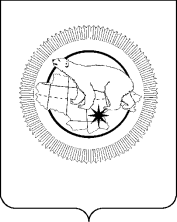 ДЕПАРТАМЕНТ ПРОМЫШЛЕННОЙ И СЕЛЬСКОХОЗЯЙСТВЕННОЙ ПОЛИТИКИ ЧУКОТСКОГО  АВТОНОМНОГО  ОКРУГАПРИКАЗ	В соответствии с Федеральным законом от 27 июля 2010 года № 210-ФЗ «Об организации предоставления государственных и муниципальных услуг», Постановлением Правительства Чукотского автономного округа от 12 февраля 2016 года № 65 «О разработке и утверждении административных регламентов исполнения государственных функций и административных регламентов предоставления государственных услуг», Постановлением Правительства Чукотского автономного округа от 24 февраля 2016 года № 80 «Об утверждении структуры, предельной штатной численности и  Положения о Департаменте промышленной и сельскохозяйственной политики Чукотского автономного округа, ПРИКАЗЫВАЮ:	1. Утвердить прилагаемый Административный регламент по исполнению государственной функции «Осуществление регионального государственного контроля за соблюдением юридическими лицами и индивидуальными предпринимателями требований при осуществлении деятельности по перевозке пассажиров и багажа легковым такси на территории Чукотского автономного округа».	2. Контроль за исполнением настоящего приказа возложить на Управление транспорта, связи и дорожного хозяйства (Быков А.В.).Начальник Департамента				                        Л.А. НиколаевПриложениек Приказу Департамента промышленной и сельскохозяйственной политики Чукотского автономного округаот «15» сентября 2016 года № 9Административный регламент
Департамента промышленной и сельскохозяйственной политики Чукотского автономного округа по исполнению государственной функции «Осуществление регионального государственного контроля за соблюдением юридическими лицами и индивидуальными предпринимателями требований при осуществлении деятельности по перевозке пассажиров и багажа легковым такси на территории Чукотского автономного округа»1. Общие положения1.1. Административный регламент Департамента промышленной и сельскохозяйственной политики Чукотского автономного округа по исполнению государственной функции «Осуществление регионального государственного контроля за соблюдением юридическими лицами и индивидуальными предпринимателями требований при осуществлении деятельности по перевозке пассажиров и багажа легковым такси на территории Чукотского автономного округа» (далее - Административный регламент) устанавливает сроки, определяет порядок и последовательность административных процедур (действий) при осуществлении Департаментом промышленной и сельскохозяйственной политики Чукотского автономного округа (далее - Департамент) регионального государственного контроля за соблюдением юридическими лицами и индивидуальными предпринимателями требований при осуществлении деятельности по перевозке пассажиров и багажа легковым такси на территории Чукотского автономного округа (за исключением контроля за соблюдением указанных требований непосредственно в процессе перевозки пассажиров и багажа легковым такси).1.2. Исполнение государственной функции осуществляется в соответствии с:Кодексом Российской Федерации об административных правонарушениях       от 30 декабря 2001 года № 195-ФЗ («Российская газета», 31.12.2001 № 256);Федеральным законом от 8 августа 2001 года № 129-ФЗ «О государственной регистрации юридических лиц и индивидуальных предпринимателей» («Российская газета», 10.08.2001 № 153);Федеральным законом от 2 мая 2006 года № 59-ФЗ «О порядке рассмотрения обращений граждан Российской Федерации» («Российская газета», 05.05.2006 № 95);Федеральным законом от 2 октября 2007 года № 229-ФЗ «Об исполнительном производстве» («Российская газета», 06.10.2007 № 223);Федеральным законом от 26 декабря 2008 года № 294-ФЗ «О защите прав юридических лиц и индивидуальных предпринимателей при осуществлении государственного контроля (надзора) и муниципального контроля» (Собрание законодательства Российской Федерации, 29.12.2008 № 52 (часть I), ст. 6249); Федеральным законом от 27 июля 2010 года № 210-ФЗ «Об организации предоставления государственных и муниципальных услуг» («Российская газета», 30.07.2010, № 168); Федеральным законом от 21 апреля 2011 года № 69-ФЗ «О внесении изменений в отдельные законодательные акты Российской Федерации» (Собрание законодательства Российской Федерации, 25.04.2011 № 17, ст. 2310);Федеральным законом от 23 апреля 2012 года № 34-ФЗ «О внесении изменений в отдельные законодательные акты Российской Федерации в части совершенствования государственного регулирования деятельности по перевозке пассажиров и багажа легковым такси в Российской Федерации» («Российская газета», 27.04.2012, № 94);Постановлением Правительства Российской Федерации от 14 февраля 2009 года № 112 «Об утверждении Правил перевозок пассажиров и багажа автомобильным транспортом и городским наземным электрическим транспортом» («Собрание законодательства Российской Федерации», 02.03.2009 № 9, ст. 1102);Постановлением Правительства Российской Федерации от 30 июня 2010 года № 489 «Об утверждении правил подготовки органами государственного контроля (надзора) и органами муниципального контроля ежегодных планов проведения плановых проверок юридических лиц и индивидуальных предпринимателей» (Собрание законодательства Российской Федерации, 12.07.2010 № 28, ст. 3706);Приказом Министерства экономического развития Российской Федерации              от 30 апреля 2009 года № 141 «О реализации положений Федерального закона «О защите прав юридических лиц и индивидуальных предпринимателей при осуществлении государственного контроля (надзора) и муниципального контроля» («Российская газета», 14.05.2009 № 85) (далее - приказ Минэкономразвития России от 30.04.2009 № 141);Приказом Генеральной прокуратуры Российской Федерации от 27 марта 2009 года № 93 «О реализации Федерального закона от 26 декабря 2008 года № 294-ФЗ «О защите прав юридических лиц и индивидуальных предпринимателей при осуществлении государственного контроля (надзора) и муниципального контроля» («Законность», 2009, № 5);Законом Чукотского автономного округа от 7 июня 2012 года № 51-ОЗ «О порядке осуществления регионального государственного контроля за соблюдением юридическими лицами и индивидуальными предпринимателями требований при осуществлении деятельности по перевозке пассажиров и багажа легковыми такси на территории Чукотского автономного округа» («Ведомости» № 23 (555) - приложение к газете «Крайний Север» № 23 (1831) от 15 июня 2012 г.);Постановлением Правительства Чукотского автономного округа от 24 февраля 2016 года № 80 «Об утверждении структуры, предельной штатной численности и Положения о Департаменте промышленной и сельскохозяйственной политики Чукотского автономного округа»;Постановлением Правительства Чукотского автономного округа от 12 февраля 2016 года № 65 «О разработке и утверждении административных регламентов исполнения государственных функций и административных регламентов предоставления государственных услуг».1.3. Государственная функция исполняется Департаментом через отдел транспорта и связи (далее - Отдел) Управления транспорта, связи и дорожного хозяйства (далее - Управление).Должностные лица Отдела, ответственные за исполнение государственной функции (далее - должностные лица Отдела):начальник Отдела;советник Отдела;консультант Отдела.1.4. Результатом исполнения государственной функции являются:1) составление акта проверки по форме, утвержденной  Министерства экономического развития Российской Федерации от 30 апреля 2009 года № 141 «О реализации положений Федерального закона «О защите прав юридических лиц и индивидуальных предпринимателей при осуществлении государственного контроля (надзора) и муниципального контроля» (далее - Приказ Минэкономразвития России от 30.04.2009 № 141), и его вручение;2) выдача предписания об устранении выявленных нарушений требований законодательства при осуществлении деятельности по перевозке пассажиров и багажа легковым такси (далее - предписание) по форме согласно приложению 4 к настоящему Административному регламенту;3) возбуждение дела об административном правонарушении;4) вынесение постановления по делу об административном правонарушении в соответствии с Кодексом Российской Федерации об административных правонарушениях, по форме согласно приложению 6 к настоящему Административному регламенту;5) приостановление действия Разрешения на осуществление деятельности по перевозке пассажиров и багажа легковым такси на территории Чукотского автономного округа (далее - Разрешение);6) возобновление действия Разрешения;7) обращение в суд об отзыве (аннулировании) Разрешения.2. Требования к порядку исполнения государственной функции2.1. Порядок информирования о государственной функции2.1.1. Информация о месте нахождения, режиме работы, часах приема должностными лицами, а также консультации о порядке исполнения государственной функции предоставляется при обращении в:1) Департамент промышленной и сельскохозяйственной политики Чукотского автономного округа:689000, Чукотский автономный округ, г. Анадырь, ул. Отке, дом 4,телефоны (42722) 6-35-30, 6-35-31, факс (42722) 2-68-40, 2-43-33адрес электронной почты:  M.Ahmedova@dpsh.chukotka-gov.ru;2) Отдел транспорта и связи Управления транспорта, связи и дорожного хозяйства Департамента промышленной и сельскохозяйственной политики Чукотского автономного округа:689000, Чукотский автономный округ, г. Анадырь, ул. Отке, дом 4, кабинет 207,телефоны (42722) 6-35-04.2.1.2. График работы Департамента:понедельник - четверг: 9:00 - 19:00;пятница: 9:00 - 17:45;перерыв на обед: 12:45 - 14:30;суббота, воскресенье - выходные дни.В предпраздничные дни продолжительность работы Департамента сокращается на один час.2.1.3. Информирование и консультирование должностными лицами Отдела по вопросам исполнения государственной функции осуществляется посредством телефонной, факсимильной, телеграфной, почтовой связи, электронной почты, а также в ходе личного приёма, посредством размещения необходимой информации на информационном стенде и информации в информационно-телекоммуникационной сети «Интернет» (далее - сеть «Интернет») на официальном сайте Чукотского автономного округа по адресу: www.чукотка.рф - Приоритетные направления - Административная реформа - Административные регламенты.Время ожидания приёма при личном обращении юридического лица, индивидуального предпринимателя или физического лица для индивидуального устного информирования не может превышать 30 минут.Максимальное время индивидуального устного информирования для каждого обратившегося лица не может превышать 15 минут.Для получения письменных разъяснений по процедуре исполнения государственной функции заявитель представляет письменный запрос посредством факсимильной, электронной, почтовой либо курьерской связи.Запрос рассматривается должностным лицом Департамента, которому оно было адресовано, в течение 30 дней со дня его регистрации. Ответ направляется заявителю посредством факсимильной, электронной, почтовой связи либо путем передачи заявителю лично или его уполномоченному лицу.Информирование и консультирование заинтересованных лиц по вопросам исполнения государственной функции осуществляется бесплатно.2.2. Платность (бесплатность) исполнения государственной функцииГосударственная функция, осуществляемая в рамках настоящего Административного регламента, исполняется бесплатно.2.3 Сроки исполнения государственной функцииРегиональный государственный контроль за соблюдением требований при осуществлении деятельности по перевозке пассажиров и багажа легковыми такси осуществляется в виде документарной или выездной (плановой, внеплановой) проверки, в срок не более 20 рабочих дней.В отношении одного субъекта малого предпринимательства общий срок проведения плановых выездных проверок не может превышать 50 часов для малого предприятия и 15 часов для микропредприятия в год.В исключительных случаях, связанных с необходимостью проведения сложных и (или) длительных исследований, испытаний, специальных экспертиз и расследований на основании мотивированных предложений должностных лиц Департамента, проводящих выездную плановую проверку, срок проведения выездной плановой проверки может быть продлен начальником Департамента, но не более чем на 20 рабочих дней, в отношении малых предприятий не более чем на 50 часов, микропредприятий не более чем на 15 часов.2.3.5. Сроки исполнения государственной функции в части приостановления либо возобновления действия Разрешения, а также принятия решения о направлении в суд иска об отзыве (аннулировании) Разрешения указаны в подразделах 3.8 - 3.10 раздела 3 настоящего Административного регламента.3. Административные процедуры исполнения государственной функции3.1. Состав административных процедур при исполнении государственной функции3.1.1. Исполнение государственной функции включает в себя следующие административные процедуры:1) планирование и подготовка проведения плановых выездных и плановых документарных проверок;2) принятие решения о проведении документарной или выездной (плановой, внеплановой) проверки (далее - проверка);3) уведомление Объекта контроля о проведении проверки;4) проведение проверки;5) принятие мер по результатам проведения проверки при наличии в акте проверки фактов нарушений законодательства при осуществлении деятельности по перевозке пассажиров и багажа легковым такси на территории Чукотского автономного округа (за исключением контроля за соблюдением указанных требований непосредственно в процессе перевозки пассажиров и багажа легковым такси);6) возбуждение и рассмотрение дела об административном правонарушении;7) принятие решения о приостановлении действия Разрешения;8) принятие решения о направлении в суд заявления об отзыве (аннулировании) Разрешения;9) принятие решения о возобновлении действия Разрешения.3.1.2. Блок-схема исполнения государственной функции приведена в приложении 1 к настоящему Административному регламенту.3.2. Планирование и подготовка проведения плановых выездных и плановых документарных проверок3.2.1. Основанием для включения плановой проверки Объекта контроля в план проверок является истечение одного года со дня:1) выдачи юридическому лицу или индивидуальному предпринимателю, осуществляющему деятельность по перевозке пассажиров и багажа легковым такси на территории Чукотского автономного округа первого Разрешения;2) окончания проведения последней плановой проверки юридического лица или индивидуального предпринимателя.3.2.2. Плановые проверки проводятся не чаще, чем один раз в год.3.2.3. Должностным лицом, ответственным за разработку плана проверок, является начальник Управления.План проверок составляется в соответствии с типовой формой плана проведения ежегодных проверок, утвержденной Постановлением Правительства Российской Федерации от 30 июня 2010 года № 489 «Об утверждении Правил подготовки органами государственного контроля (надзора) и органами муниципального контроля ежегодных планов проведения плановых проверок юридических лиц и индивидуальных предпринимателей».В срок до 20 августа года, предшествующего году проведения плановых проверок, начальник Отдела разрабатывает проект плана проверок и после согласования с начальником Управления представляет его начальнику Департамента.До 1 сентября года, предшествующего году проведения плановых проверок, Департамент направляет проект плана проверок для рассмотрения в Прокуратуру Чукотского автономного округа.В срок до 1 ноября года, предшествующего году проведения плановых проверок, с учетом предложений Прокуратуры Чукотского автономного округа, план проверок утверждается приказом Департамента и направляется в Прокуратуру Чукотского автономного округа почтовым отправлением с уведомлением о вручении либо в форме электронного документа, подписанного электронной цифровой подписью.В срок до 31 декабря года, предшествующего году проведения плановых проверок, ежегодный план проверок размещается в информационно-телекоммуникационной сети «Интернет» на официальном сайте Чукотского автономного округа по адресу: http:чукотка.рф.3.2.4. Контроль за разработкой плана проверок осуществляется начальником Управления.3.3. Принятие решения о проведении документарной или выездной (плановой, внеплановой) проверки (далее - проверка)3.3.1. Основанием для принятия решения о проведении плановой документарной проверки соблюдения юридическими лицами и индивидуальными предпринимателями требований законодательства при осуществлении деятельности по перевозке пассажиров и багажа легковыми такси (далее - плановая документарная проверка) является наступление планового срока проведения проверки в соответствии с планом проверок.Решение о проведении внеплановой проверки принимается приказом Департамента. Приказ Департамента о проведении плановой проверки Объекта контроля оформляется по типовой форме, установленной приложением 1 к Приказу Минэкономразвития России от 30.04.2009 № 141.3.3.2. Основанием для принятия решения о проведении плановой выездной проверки соблюдения юридическими лицами и индивидуальными предпринимателями требований при осуществлении деятельности по перевозке пассажиров и багажа легковыми такси (далее - плановая выездная проверка), является отсутствие возможности при документарной проверке:1) удостовериться в полноте и достоверности сведений, содержащихся в имеющихся в распоряжении Департамента документах Объекта контроля;2) оценить соответствие деятельности Объекта контроля обязательным требованиям без проведения соответствующего мероприятия по контролю.3.3.3. Основанием для проведения внеплановой (документарной и (или) выездной) проверки является:1) проверка сведений, подтверждающих исполнение Объектом контроля предписания, при поступлении в Департамент указанных в частях 11 и 13 статьи 9 Федерального закона от 21 апреля 2011 года № 69-ФЗ «О внесении изменений в отдельные законодательные акты Российской Федерации» (далее - Федерального закона от 21 апреля 2011 года № 69-ФЗ);2) поступление в Департамент обращений и заявлений граждан, юридических лиц, индивидуальных предпринимателей, информации от органов государственной власти, должностных лиц Департамента, органов местного самоуправления и средств массовой информации о фактах нарушения требований, указанных в пункте 3 части 16 статьи 9 Федерального закона от 21 апреля 2011 года № 69-ФЗ, если такое нарушение создает угрозу причинения вреда жизни и здоровью людей, окружающей среде, имуществу физических и юридических лиц, угрозу возникновения аварий и (или) чрезвычайных ситуаций техногенного характера либо повлекло причинение такого вреда и возникновение аварий и (или) чрезвычайных ситуаций техногенного характера;3) приказ Департамента о проведении внеплановой проверки, изданный в соответствии с поручением Президента Российской Федерации или Правительства Российской Федерации.3.3.4. Решение о проведении внеплановой проверки принимается приказом Департамента. Приказ о проведении внеплановой проверки Объекта контроля оформляется по типовой форме, установленной приложением 1 к приказу Минэкономразвития России от 30.04.2009 № 141.3.3.5. Внеплановая выездная проверка по основанию, указанному в подпункте 2 пункта 3.3.3 настоящего подраздела, может быть проведена незамедлительно после согласования в установленном порядке с органом прокуратуры.3.4. Уведомление Объекта контроля о проведении проверки3.4.1. Основанием для уведомления Объекта контроля о проведении проверки (далее - уведомление о проведении проверки) является приказ Департамента о проведении проверки.В уведомлении отражаются сведения о дате проведения проверки, предмете проверки, государственном органе, осуществляющем проверку, иные сведения, необходимые для осуществления проверки.3.4.2. Уведомление о проведении проверки оформляется по форме согласно приложению 2 к настоящему Административному регламенту и направляется с копией приказа Департамента о проведении проверки Объекту контроля заказным почтовым отправлением с уведомлением о вручении или иным доступным способом.3.4.3. О проведении плановой выездной и (или) документарной проверки, Объект контроля уведомляется не позднее, чем за 3 рабочих дня до начала ее проведения.3.4.4. О проведении внеплановой проверки, за исключением внеплановой выездной проверки, основание проведения которой предусмотрен подпунктом 2 пункта 3.3.3 подраздела 3.3 настоящего раздела, Объект контроля уведомляется Департаментом не менее чем за 24 часа до ее проведения любым доступным способом.3.4.5. О проведении внеплановой выездной проверки по основанию, указанному в подпункте 2 пункта 3.3.3 подраздела 3.3 настоящего раздела, уведомление Объекта контроля не требуется.3.5. Проведение проверки3.5.1. Плановая проверка проводится в форме документарной и (или) выездной проверки.3.5.2. Плановой документарной проверке подлежат сведения, содержащиеся в документах, перечисленных в пункте 3.5.3 настоящего подраздела, представляемых Объектом контроля, на соответствие требованиям, указанным в пункте 2.3.2 и 2.3.3 подраздела 2.3 раздела 2 настоящего Административного регламента.3.5.3. Перечень документов и сведений, представляемых Объектом контроля при проведении плановой документарной проверки:1) учредительные документы и документы о государственной регистрации юридического лица, индивидуального предпринимателя;2) документы, подтверждающие полномочия лица, представляющего интересы Объекта контроля;3) водительское удостоверение лица (копию), допущенного в установленном порядке к управлению транспортным средством, которое используется для оказания услуг по перевозке пассажиров и багажа легковым такси;4) документы, подтверждающие обеспечение проведения технического обслуживания и ремонта легковых такси, проведение контроля технического состояния легковых такси перед выездом на линию (документы на владение на праве собственности или ином законном основании зданиями, помещениями и оборудованием для осуществления технического обслуживания, ремонта транспортных средств и проведения предрейсового контроля технического состояния транспортных средств либо договора на оказание услуг по техническому обслуживанию, ремонту транспортных средств и проведению предрейсового контроля технического состояния транспортных средств);5) документы, подтверждающие прохождение водителями легковых такси предрейсового медицинского осмотра (лицензия на осуществление медицинской деятельности по проведению предрейсовых медицинских осмотров или документы, подтверждающие наличие в штате медицинского работника, обученного в установленном порядке для осуществления предрейсовых медицинских осмотров, или договор с организацией, имеющей лицензию на осуществление медицинской деятельности по проведению предрейсовых медицинских осмотров);6) выписка из документа учета проведения предрейсовых медицинских осмотров водителей транспортных средств за последний календарный месяц, предшествующий проверке;7) выписка из документа учета проведения предрейсового контроля технического состояния транспортных средств за последний календарный месяц, предшествующий проверке;8) сведения о транспортных средствах, используемых в качестве легковых такси, в том числе арендованных.9) договор аренды транспортного средства с экипажем (без экипажа).3.5.4. Конкретный перечень документов и сведений, перечисленных в пункте 3.5.3 настоящего подраздела, представление которых Объектом контроля необходимо для достижения целей и задач проведения плановой проверки, указывается в приказе Департамента о проведении проверки.3.5.5. Документы и сведения, указанные в приказе Департамента о проведении проверки, представляются в Департамент Объектом контроля на бумажном носителе и (или) в электронной форме не позднее дня начала проведения проверки. При проведении выездной проверки документы представляются должностному лицу Отдела, проводящему проверку, по месту ее проведения.3.5.6. Объект контроля вправе представить дополнительные документы, которые, по его мнению, имеют значение для проведения контрольного мероприятия.3.5.7. Документы не должны содержать подчисток, приписок, зачеркнутых слов и иных исправлений.3.5.8. Плановая документарная проверка проводится должностным лицом Отдела по месту нахождения Департамента.Проверка может проводиться только тем должностным лицом или должностными лицами, которые указаны в приказе Департамента о проведении проверки.В процессе проведения плановой документарной проверки должностными лицами, проводящими проверку, в первую очередь рассматриваются документы Объекта контроля, имеющиеся в распоряжении Департамента, в том числе акты предыдущих проверок и иные документы о результатах осуществленного регионального государственного контроля.В случае если достоверность сведений, содержащихся в документах, имеющихся в распоряжении Департамента, вызывает обоснованные сомнения, либо эти сведения не позволяют оценить исполнение Объектом контроля обязательных требований, Департамент направляет в адрес Объекта контроля мотивированный запрос с требованием представить в течение десяти рабочих дней иные, необходимые для рассмотрения в ходе проведения плановой документарной проверки документы. К запросу прилагается заверенная печатью копия приказа Департамента о проведении плановой документарной проверки.В случае если в ходе плановой документарной проверки в представленных Объектом контроля документах выявлены ошибки и (или) противоречия либо несоответствие сведений, содержащихся в них, сведениям в документах, имеющихся в распоряжении Департамента, и (или) документах, полученных в ходе осуществления регионального государственного контроля, информация об этом направляется Объекту контроля с требованием представить в течение десяти рабочих дней необходимые пояснения в письменной форме.В случае если после рассмотрения представленных пояснений и документов, подтверждающих достоверность ранее представленных документов, либо при отсутствии пояснений, должностное лицо установит признаки нарушения обязательных требований, должностное лицо Отдела вправе провести выездную проверку Объекта контроля.3.5.9. Плановая выездная проверка проводится по месту нахождения Объекта контроля и (или) по месту фактического осуществления им деятельности по перевозке пассажиров и багажа легковым такси.3.5.10. Предметом плановой выездной проверки является соблюдение Объектом контроля требований, указанных в пункте 2.3.2 и 2.3.3 подраздела 2.3 раздела 2 настоящего Административного регламента.В случае если плановой выездной проверке не предшествовало проведение плановой документарной проверки, проверке подлежат также документы, указанные в пункте 3.5.3 настоящего подраздела.Плановая выездная проверка начинается с предъявления служебного удостоверения должностными лицами Отдела, проводящими проверку, ознакомления законного или уполномоченного представителя Объекта контроля с приказом Департамента о проведении плановой выездной проверки и с полномочиями проводящих выездную проверку лиц.3.5.11. Сроки проведения плановой документарной проверки и плановой выездной проверки установлены пунктом 2.3.4 подраздела 2.3 раздела 2 настоящего Административного регламента.3.5.12. Результатом административной процедуры является установление факта наличия либо отсутствия нарушений Объектом контроля обязательных требований, предъявляемых к деятельности по перевозке пассажиров и багажа легковым такси на территории Чукотского автономного округа, указанных в пункте 2.3.2 и 2.3.3 подраздела 2.3 раздела 2 настоящего Административного регламента.3.5.13. Внеплановая проверка проводится в форме документарной и (или) выездной проверки в порядке, установленном Федеральным законом от 26 декабря 2008 года № 294-ФЗ «О защите прав юридических лиц и индивидуальных предпринимателей при осуществлении государственного контроля (надзора) и муниципального контроля» (далее - Федеральный закон от 26 декабря 2008 года       № 294-ФЗ ) и Федеральным законом от 21 апреля 2011 года № 69-ФЗ.Проверка может проводиться только тем должностным лицом или должностными лицами, которые указаны в приказе Департамента о проведении внеплановой проверки.3.5.14. Внеплановая документарная проверка или внеплановая выездная проверка проводится при наличии одного из оснований, указанных в пункте 3.3.3 подраздела 3.3 настоящего раздела, а также если при плановой документарной или выездной проверке невозможно:1) установить полноту и достоверность сведений, содержащихся в имеющихся в распоряжении Департамента документах Объекта контроля;2) оценить, без проведения соответствующего мероприятия по контролю, соответствие деятельности, осуществляемой Объектом контроля, обязательным требованиям, предъявляемым к деятельности по перевозке пассажиров и багажа легковым такси.3.5.15. Внеплановая документарная проверка проводится по месту нахождения Департамента.3.5.16. Внеплановой документарной проверке подлежат сведения, содержащиеся в документах юридических лиц, индивидуальных предпринимателей, представляемых ими в соответствии с пунктом 3.5.3 настоящего подраздела, на предмет их достоверности или на предмет соответствия требованиям, указанным в пунктах 2.3.2 и 2.3.3 подраздела 2.3 раздела 2 настоящего Административного регламента.В процессе проведения внеплановой документарной проверки должностными лицами в первую очередь рассматриваются документы Объекта контроля, имеющиеся в распоряжении Департамента, в том числе акты предыдущих проверок и иные документы о результатах осуществленного в отношении этих объектов регионального государственного контроля.В случае если достоверность сведений, содержащихся в документах, имеющихся в распоряжении Департамента, вызывает обоснованные сомнения, либо эти сведения не позволяют оценить исполнение Объектом контроля обязательных требований, Департамент в соответствии с пунктом 4 статьи 11 Федерального закона от 26 декабря 2008 года № 294-ФЗ направляет в адрес Объекта контроля мотивированный запрос с требованием представить в течение десяти рабочих дней иные необходимые для рассмотрения в ходе проведения внеплановой документарной проверки документы. К запросу прилагается заверенная печатью копия приказа Департамента о проведении внеплановой документарной проверки.В случае если в ходе внеплановой документарной проверки в представленных Объектом контроля документах выявлены ошибки и (или) противоречия либо несоответствие сведений, содержащихся в них, сведениям, содержащимся в документах, имеющихся в распоряжении Департамента, и (или) документах, полученных в ходе осуществления регионального государственного контроля, информация об этом направляется Объекту контроля с требованием представить в течение десяти рабочих дней необходимые пояснения в письменной форме в соответствии с пунктом 8 статьи 11 Федерального закона от 26 декабря 2008 года       № 294-ФЗ.В случае если в ходе рассмотрения представленных пояснений и документов, подтверждающих достоверность ранее представленных документов, либо при отсутствии пояснений, должностное лицо, проводящее проверку, установит признаки нарушения обязательных требований, должностное лицо Отдела вправе провести внеплановую выездную проверку Объекта контроля.3.5.17. Внеплановая выездная проверка проводится по месту нахождения Объекта контроля и (или) по месту фактического осуществления им деятельности по перевозке пассажиров и багажа легковым такси.Предметом внеплановой выездной проверки является соблюдение юридическими лицами и индивидуальными предпринимателями, осуществляющими деятельность по перевозке пассажиров и багажа легковым такси, требований, указанных в пунктах 2.3.2 и 2.3.3 подраздела 2.3 раздела 2 настоящего Административного регламента.3.5.18. Внеплановой выездной проверке подлежат сведения, подтверждающие исполнение Объектом контроля предписания, при поступлении в Департамент указанных в частях 11 и 13 статьи 9 Федерального закона от 21 апреля 2011 года                 № 69-ФЗ документов, содержащих такие сведения.3.5.19. Внеплановая выездная проверка по основанию, указанному в подпункте 2 пункта 3.3.3 подраздела 3.3 настоящего раздела, проводится Департаментом незамедлительно после согласования в установленном порядке с органом прокуратуры. Предварительное уведомление Объекта контроля о проведении внеплановой выездной проверки в данном случае не требуется.3.5.20. Обращения и заявления, не позволяющие установить лицо, обратившееся в Департамент, а также обращения и заявления, не содержащие сведений о фактах нарушений требований, указанных в пункте 3 части 16 статьи 9 Федерального закона от 21 апреля 2011 года № 69-ФЗ, не могут служить основанием для проведения внеплановой проверки.3.5.21. Типовая форма заявления о согласовании Департаментом с органом прокуратуры проведения внеплановой выездной проверки юридического лица, индивидуального предпринимателя, осуществляющего деятельность по перевозке пассажиров и багажа легковым такси, установлена приложением 2 к приказу Минэкономразвития Российской Федерации от 30.04.2009 № 141.3.5.22. Согласование с органом прокуратуры внеплановой выездной проверки юридического лица, индивидуального предпринимателя, проводимой по основанию, предусмотренному пунктом 2 части 21 статьи 9 Федерального закона «О внесении изменений в отдельные законодательные акты Российской Федерации», осуществляется в порядке, утвержденном приказом Генерального прокуратура Российской Федерации от 27 марта 2009 года № 93 «О реализации Федерального закона «О защите прав юридических лиц и индивидуальных предпринимателей при осуществлении государственного контроля (надзора) и муниципального контроля».3.5.23. В случае отказа органа прокуратуры в согласовании проведения внеплановой выездной проверки по основаниям, предусмотренным пунктом 2 части 21 статьи 9 Федерального закона от 21 апреля 2011 года № 69-ФЗ, решение оформляется приказом Департамента об отмене проведения выездной внеплановой проверки3.5.24. Внеплановая выездная проверка начинается с предъявления служебного удостоверения должностными лицами, проводящими проверку, ознакомления законного или уполномоченного представителя Объекта контроля с приказом Департамента о проведении внеплановой выездной проверки.3.5.25. Сроки проведения внеплановой документарной проверки и внеплановой выездной проверки установлены пунктом 2.3.4 подраздела 2.3 раздела 2 настоящего Административного регламента.3.5.26. Результатом административной процедуры является установление факта наличия либо отсутствия нарушений Объектом контроля обязательных требований, предъявляемых к деятельности по перевозке пассажиров и багажа легковым такси на территории Чукотского автономного округа, указанных в пунктах 2.3.2 и 2.3.3 подраздела 2.3 раздела 3 настоящего Административного регламента.3.6. Принятие мер по результатам проведения проверки при наличии в акте проверки фактов нарушений законодательства при осуществлении деятельности по перевозке пассажиров и багажа легковым такси на территории Чукотского автономного округа (за исключением контроля за соблюдением указанных требований непосредственно в процессе перевозки пассажиров и багажа легковым такси)3.6.1. Основанием для оформления акта проверки являются результаты проведенной в отношении Объекта контроля проверки требований, предъявляемых к деятельности по перевозке пассажиров и багажа легковым такси, непосредственно после ее завершения. Акт проверки оформляется в двух экземплярах по типовой форме, установленной приложением 3 к приказу Минэкономразвития России от 30.04.2009 № 141 (далее - акт проверки).При проведении проверки совместно с иными контрольными органами акт проверки подписывается представителями этих контрольных органов.К акту проверки прилагаются объяснения должностных лиц Объекта контроля или уполномоченных им лиц, а также иные документы или их копии, связанные с результатами проверки.Должностными лицами Отдела осуществляется запись о проведенной проверке в журнале учета проверок по типовой форме, установленной приложением 4 к приказу Минэкономразвития от 30.04.2009 № 141.Журнал учета вправе вести Объект контроля в соответствии с частью 8 статьи 16 Федерального закона «О защите прав юридических лиц и индивидуальных предпринимателей при осуществлении государственного контроля (надзора) и муниципального контроля».Один экземпляр акта проверки с копиями приложений вручается Объекту контроля или его законному (уполномоченному) представителю под расписку об ознакомлении и получении, либо в акте проверки делается отметка об отказе в ознакомлении с актом проверки.В случае отсутствия Объекта контроля или его законного (уполномоченного) представителя, а также в случае отказа получить акт проверки либо дать расписку об ознакомлении с актом проверки, акт проверки с копиями приложений направляется Объекту контроля заказным почтовым отправлением с уведомлением о вручении, которое приобщается к экземпляру акта проверки, хранящемуся в деле проверки Объекта контроля. При наличии согласия Объекта контроля на осуществление взаимодействия в электронной форме в рамках государственного контроля (надзора) или муниципального контроля акт проверки может быть направлен в форме электронного документа, подписанного усиленной квалифицированной электронной подписью должностного лица Отдела, Объекту контроля или его законному (уполномоченному) представителю. При этом акт, направленный в форме электронного документа, подписанного усиленной квалифицированной электронной подписью должностного лица Отдела, Объекту контроля способом, обеспечивающим подтверждение получения указанного документа, считается полученным должностным лицом Отдела.Если для составления акта проверки необходимо получить заключения по результатам проведённых исследований, специальных расследований, экспертиз, акт проверки составляется в срок, не превышающий трёх рабочих дней после завершения мероприятий по контролю, и вручается Объекту контроля или его законному (уполномоченному) представителю под расписку, либо направляется Объекту контроля заказным почтовым отправлением с уведомлением о вручении и (или) в форме электронного документа, подписанного усиленной квалифицированной электронной подписью должностного лица Отдела, (при условии согласия Объекта контроля на осуществление взаимодействия в электронной форме в рамках государственного контроля (надзора) или муниципального контроля), способом, обеспечивающим подтверждение получения указанного документа. При этом уведомление о вручении и (или) иное подтверждение получения указанного документа приобщаются к экземпляру акта проверки, хранящемуся в деле проверки Объекта контроля.Если для проведения внеплановой выездной проверки требовалось согласование ее проведение с органом прокуратуры, копия акта внеплановой выездной проверки направляется в орган прокуратуры в течение пяти рабочих дней со дня составления акта проверки.3.6.2. Основанием для начала формирования дела проверки Объекта контроля является принятие решения о проведении плановой или внеплановой, документарной или выездной проверки.3.6.3. Дело формируется из следующих документов:приказа Департамента о проведении одного из видов проверки Объекта контроля;уведомления Объекта контроля о проведении проверки;документов, предусмотренных пунктом 3.5.3 подраздела 3.5 настоящего раздела.3.6.4. Дело проверки Объекта контроля подлежит формированию Департаментом по каждому Объекту контроля, в отношении которого проводится один из видов проверки.3.6.5. В случае выявления нарушения требований, предусмотренных пунктами 2.3.2 и 2.3.3 раздела 2 настоящего Административного регламента, Департамент выдает Объекту контроля предписание об устранении выявленных нарушений. В предписании устанавливается срок его исполнения, который не может превышать один месяц.3.6.6. Предписание об устранении выявленных нарушений требований законодательства при осуществлении деятельности по перевозке пассажиров и багажа легковыми такси оформляется после завершения проведения проверки, непосредственно после составления акта проверки, по форме согласно приложению 4 к настоящему Административному регламенту, регистрируется в журнале учета проверок.Предписание составляется в двух экземплярах, один из которых с актом проверки вручается Объекту контроля или его законному (уполномоченному) представителю под роспись.3.6.7. В случае отсутствия законного (уполномоченного) представителя, а также в случае отказа в получении предписания, оно направляется Объекту контроля заказным почтовым отправлением с уведомлением о вручении.3.6.8. В установленный предписанием срок Объект контроля направляет в Департамент в порядке части 11 статьи 9 Федерального закона от 21 апреля 2011 года № 69-ФЗ отчет об исполнении предписания, включающий в себя документы, содержащие сведения, подтверждающие исполнение предписания.Для проверки сведений, подтверждающих исполнение предписания, при поступлении в Департамент документов, содержащих такие сведения, на основании приказа Департамента проводится внеплановая выездная проверка Объекта контроля.3.6.9. В случае несогласия с выводами, изложенными в акте проверки, либо предписанием, Объект проверки, в течение 15 дней с даты получения акта проверки и (или) предписания, вправе представить в Департамент письменные возражения в отношении акта проверки и (или) предписания в целом или их отдельных положений с приложением документов, подтверждающих обоснованность возражений.3.7. Возбуждение и рассмотрение дел об административных правонарушениях3.7.1. Основанием для начала исполнения административной процедуры являются сведения о нарушении требований, установленных частью 16 статьи 9 Федерального закона от 21 апреля 2011 года № 69-ФЗ, пунктами 115, 116, 117 Постановления Правительства Российской Федерации от 14 февраля 2009 года № 112 «Об утверждении Правил перевозок пассажиров и багажа автомобильным транспортом и городским наземным электрическим транспортом», отраженные в акте проверки.3.7.2. При выявлении в ходе проверки фактов, указывающих на наличие события административного правонарушения, ответственность за которое предусмотрена статьями 11.14.1, 12.31.1 (в части легковых такси) КоАП РФ, должностное лицо, проводившее проверку, принимает решение о возбуждении дела об административном правонарушении в соответствии с главой 28 КоАП РФ.3.7.3. Результатом решения о возбуждении дела об административном правонарушении является составление протокола об административном правонарушении (далее - протокол).Составлять протокол вправе должностные лица Отдела, проводившие проверку.Протокол составляется по форме согласно приложению 5 к настоящему Административному регламенту.3.7.4. При составлении протокола Объекту контроля или его законному (уполномоченному) представителю, а также иным участникам производства по делу разъясняются их права и обязанности, предусмотренные статьями 24.2, 25.1, 25.2, 25.3, 25.4, 25.5 КоАП РФ, статьей 51 Конституции Российской Федерации, о чем делается запись в протоколе.В соответствии со статьей 25.4 КоАП РФ законными представителями юридического лица являются его руководитель, а также иное лицо, признанное в соответствии с законом или учредительными документами органом юридического лица. Полномочия законного представителя юридического лица подтверждаются документами, удостоверяющими его служебное положение.Объекту контроля или его законному (уполномоченному) представителю предлагается ознакомиться с протоколом об административном правонарушении. Указанное лицо вправе представить объяснения и замечания по содержанию протокола, которые прилагаются к протоколу.В случае, если извещенный в установленном порядке Объект контроля или его законный (уполномоченный) представитель не явился на составление протокола, протокол составляется в его отсутствие. Копия протокола направляется лицу, в отношении которого он составлен, в течение трех дней со дня составления протокола заказным почтовым отправлением с уведомлением о вручении.Протокол об административном правонарушении подписывается должностным лицом, его составившим, Объектом контроля или его законным (уполномоченным) представителем. В случае отказа Объекта контроля или его законного (уполномоченного) представителя от подписания протокола, а также в случае, предусмотренном частью 4.1 статьи 28.2 КоАП РФ, в протоколе делается соответствующая запись.Объекту контроля или его законному (уполномоченному) представителю вручается копия протокола под расписку.3.7.5. Лицом, совершившим противоправное деяние, ответственность за которое предусмотрена статьями 11.14.1, 12.31.1 (в части легковых такси) КоАП РФ, признается:1) юридическое лицо, независимо от организационно-правовой формы и формы собственности;2) физическое лицо: гражданин, должностное лицо, индивидуальный предприниматель.3.7.6. Лица, участвующие в производстве по делу об административном правонарушении, а также свидетели, эксперты, специалисты и переводчики извещаются или вызываются к должностному лицу Департамента или Отдела, в производстве которых находится дело, заказным письмом или телеграммой с уведомлением о вручении, по факсимильной связи либо с использованием иных средств связи и доставки, обеспечивающих фиксирование надлежащего извещения адресата.Извещения, адресованные гражданам, в том числе индивидуальным предпринимателям, направляются по месту их жительства. При этом место жительства индивидуального предпринимателя определяется на основании сведений единого государственного реестра индивидуальных предпринимателей.Место нахождения юридического лица, его филиала или представительства определяется на основании сведений единого государственного реестра юридических лиц. Если юридическое лицо, участвующее в производстве по делу об административном правонарушении, ведет дело через представителя, извещение также направляется по месту нахождения (месту жительства) представителя.Если лицо, участвующее в производстве по делу об административном правонарушении, заявило ходатайство о направлении извещений по иному адресу, извещение направляется также по этому адресу. В этом случае лицо, участвующее в производстве по делу об административном правонарушении, считается извещенным надлежащим образом.3.7.7. Департамент, являясь органом исполнительной власти субъекта Российской Федерации, осуществляющим региональный государственный контроль в сфере перевозок пассажиров и багажа легковым такси, рассматривает дела об административных правонарушениях, предусмотренных статьями 11.14.1, 12.31.1 (в части легковых такси) КоАП РФ в соответствии со статьей 23.36.1 КоАП РФ.3.7.8. Рассматривать дела об административных правонарушениях от имени Департамента вправе:1) начальник Департамента;2) первый заместитель начальника Департамента;3) заместитель начальника Департамента, начальник Управления.3.7.9. Протокол совместно с материалами дела об административном правонарушении, полученными при проведении проверки, формируется в дело об административном правонарушении.3.7.10. Дело об административном правонарушении формируется должностным лицом Отдела, проводившим проверку и возбудившим дело об административном правонарушении.3.7.11. В соответствии со статьей 28.8 КоАП РФ протокол об административном правонарушении, ответственность за которое предусмотрена статьями 11.14.1, 12.31.1 (в части легковых такси) КоАП РФ, направляется должностному лицу Департамента, указанному в пункте 3.7.8 Административного регламента, для дальнейшего рассмотрения дела об административном правонарушении, в течение трех суток с момента составления протокола.3.7.12. Подготовка к рассмотрению дела об административном правонарушении и рассмотрение дела об административном правонарушении осуществляется должностным лицом Департамента в соответствии с требованиями главы 29 КоАП РФ.3.7.13. По результатам рассмотрения дела об административном правонарушении может быть вынесено постановление по делу об административном правонарушении:1) о назначении административного наказания по форме согласно приложению 6 к настоящему Административному регламенту;2) о прекращении производства по делу об административном правонарушении по форме согласно приложению 7 к настоящему Административному регламенту.3.7.14. Постановление по делу об административном правонарушении о нарушении законодательства при осуществлении деятельности по перевозке пассажиров и багажа легковыми такси, не может быть вынесено по истечении двух месяцев со дня совершения административного правонарушения.3.7.15. Индивидуальные предприниматели, совершившие административные правонарушения, несут административную ответственность как должностные лица, если иное не предусмотрено КоАП РФ.3.7.16. Постановление по делу об административном правонарушении объявляется немедленно по окончании рассмотрения дела.Постановление по делу об административном правонарушении вступает в законную силу в сроки, предусмотренные статьей 31.1 КоАП РФ, и подлежит исполнению с момента его вступления в законную силу в порядке статьи 32.2 КоАП РФ.3.7.17. Копия постановления вручается под расписку Объекту контроля или его законному (уполномоченному) представителю либо высылается указанному лицу по почте заказным почтовым отправлением в течение трех дней со дня вынесения постановления. 3.7.18. Пересмотр постановлений и решений по делам об административных правонарушениях осуществляется в соответствии с главой 30 КоАП РФ.3.7.19. Исполнение постановлений по делам об административных правонарушениях осуществляется в соответствии с разделом V КоАП РФ.3.7.20. При непредставлении Объектом контроля в Департамент документа, свидетельствующего об уплате административного штрафа в срок, предусмотренный статьей 31.5 КоАП РФ и отсутствии у Департамента информации о его уплате в Государственной информационной системе о государственных и муниципальных платежах, предусмотренной Федеральным законом от 27 июля 2010 года № 210-ФЗ «Об организации предоставления государственных и муниципальных услуг», должностное лицо Департамента, вынесшее постановление, в течение трех суток направляет постановление о назначении административного наказания с отметкой о неуплате штрафа в службу судебных приставов для исполнения в порядке, предусмотренном Федеральным законом от 2 октября 2007 года № 229-ФЗ «Об исполнительном производстве».При этом должностное лицо Отдела составляет в отношении лица, не уплатившего административный штраф, протокол об административном правонарушении, предусмотренном частью 1 статьи 20.25 КоАП РФ.3.8. Принятие решения о приостановлении действия Разрешения3.8.1. В случае неисполнения выданного предписания (в том числе в случае, если отчет об исполнении указанного предписания не представлен в Департамент до истечения срока, установленного предписанием, или представленный отчет не подтверждает исполнение в установленный срок указанного предписания), начальник Департамента или уполномоченное им лицо принимает решение о приостановлении действия Разрешения на срок, не превышающий одного месяца.Решение о приостановлении действия Разрешения принимается приказом руководителя Департамента.3.8.2. Копия приказа руководителя Департамента, заверенная печатью Департамента, направляется в трехдневный срок со дня принятия решения о приостановлении действия Разрешения заказным почтовым отправлением с уведомлением о вручении Объекту контроля или законному (уполномоченному) представителю.3.8.3. Должностное лицо Отдела, ответственное за ведение реестра выданных Разрешений, в течение трех дней со дня принятия решения о приостановлении действия Разрешения вносит соответствующую запись в реестр выданных Разрешений. Срок действия Разрешения на время приостановления его действия не продлевается.3.8.4. В случае если Объект контроля не представил указанные документы в Департамент до истечения срока приостановления действия Разрешения либо представленные документы не подтверждают исполнение указанного предписания, Департамент обращается в суд с заявлением об отзыве (аннулировании) Разрешения.3.9. Принятие решения о направлении в суд заявления об отзыве (аннулировании) Разрешения3.9.1. Основаниями принятия решения о направлении в суд заявления об отзыве (аннулировании) Разрешения являются:1) неисполнение Объектом контроля выданного предписания в течение срока приостановления действия Разрешения либо в случае, если представленный до истечения указанного срока отчет об исполнении предписания не подтверждает его исполнение;2) повторное нарушение Объектом контроля требований, предусмотренных пунктом 1 части 16 статьи 9 части 11 статьи 9 Федерального закона от 21 апреля 2011 года № 69-ФЗ в течение срока действия Разрешения;3) выявление нарушения Объектом контроля требования, предусмотренного пунктом 2 части 16 статьи 9 части 11 статьи 9 Федерального закона от 21 апреля 2011 года № 69-ФЗ;4) совершения водителем легкового такси Объекта контроля дорожно-транспортного происшествия, повлекшего смерть либо причинение тяжкого или средней тяжести вреда здоровью пассажира или третьих лиц.3.9.2. Срок приостановления действия Разрешения автоматически продлевается до вступления решения суда по делу в законную силу.3.9.3. На основании решения суда об отзыве (аннулировании) Разрешения, должностное лицо Отдела, ответственное за ведение реестра выданных Разрешений, в течение трех дней со дня принятия решения об отзыве (аннулировании) разрешения вносит соответствующую запись в реестр выданных Разрешений.3.10. Принятие решения о возобновлении действия Разрешения3.10.1. В случае если до истечения срока приостановления действия Разрешения Объект контроля представил в Департамент документы, содержащие сведения, подтверждающие исполнение предписания, неисполнение которого явилось основанием для приостановления действия Разрешения, действие Разрешения возобновляется.Для проверки поступивших от Объекта контроля сведений, подтверждающих исполнение предписания, должностные лица Отдела на основании приказа Департамента проводят внеплановую выездную проверку Объекта контроля.3.10.2. Решение о возобновлении действия Разрешения принимается на основании приказа руководителя Департамента.3.10.3. Заверенные печатью копии распоряжения или приказа руководителя Департамента направляется в трехдневный срок со дня принятия решения о возобновлении действия Разрешения заказным почтовым отправлением с уведомлением о вручении лицу, в отношении которого оно принято или вручается под роспись руководителю, иному должностному лицу или уполномоченному представителю юридического лица, индивидуальному предпринимателю, его уполномоченному представителю.3.10.4. Должностное лицо Отдела, ответственное за ведение реестра выданных Разрешений, в течение трех рабочих дней со дня принятия решения о возобновлении действия Разрешения вносит соответствующую запись в реестр выданных Разрешений.4. Порядок и формы контроля за исполнением государственной функции4.1. Текущий контроль за соблюдением и исполнением должностными лицами Отдела, ответственными за исполнение государственной функции, положений Административного регламента и иных нормативных правовых актов, устанавливающих требования к исполнению государственной функции, а также принятием указанными должностными лицами решений в ходе исполнения государственной функции, осуществляет начальник Департамента, начальник Управления путем проведения плановых (на основании утвержденных планов) и внеплановых (по конкретным обращениям заявителей) проверок.Периодичность проведения проверок устанавливается начальником Департамента, начальником Управления.4.2. Контроль полноты и качества исполнения государственной функции осуществляет начальник Управления.Данный вид контроля включает в себя:проведение проверок соблюдения должностными лицами, исполняющими государственную функцию, положений Административного регламента и порядка выполнения административных процедур;выявление и устранение нарушений прав заинтересованных лиц;рассмотрение, принятие решений и подготовку ответов на обращения заинтересованных лиц, содержащие жалобы на решения, действия (бездействие) должностных лиц Отдела.4.3. По результатам проведенных проверок в случае выявления нарушения положений настоящего Административного регламента, виновные лица привлекаются к ответственности в соответствии с законодательством Российской Федерации о государственной гражданской службе.4.4. Персональная ответственность должностных лиц, ответственных за исполнение государственной функции, за несоблюдение положений Административного регламента, нормативных правовых актов Российской Федерации, устанавливающих требования к исполнению государственной функции, предусмотрена должностными регламентами указанных должностных лиц.4.5. В целях осуществления контроля со стороны граждан, их объединений и организаций Отделом проводятся опросы и анкетирование граждан по вопросам удовлетворенности полнотой и качеством исполнения государственной функции, соблюдения положений Административного регламента, сроков и последовательности административных процедур (административных действий).5. Досудебный (внесудебный) порядок обжалования решений и действий (бездействия) органа, исполняющего государственную функцию, а также должностных лиц5.1. Заявители имеют право на обжалование решений и действий (бездействия) Департамента, его должностных лиц и специалистов в ходе исполнения государственной функции, в досудебном (внесудебном) порядке.5.2. Предметом досудебного (внесудебного) обжалования являются действия (бездействие) и решения должностных лиц Департамента, осуществляемые в ходе исполнения государственной функции.5.3. Основания для приостановления рассмотрения жалобы отсутствуют.Основанием для прекращения рассмотрения жалобы является заявление о прекращении ее рассмотрения, поданное заявителем.Ответ на жалобу не дается в следующих случаях:1) если в письменном обращении не указаны фамилия гражданина, направившего обращение, или почтовый адрес, по которому должен быть направлен ответ;2) если в указанном обращении содержатся сведения о подготавливаемом, совершаемом или совершенном противоправном деянии, а также о лице, его подготавливающем, совершающем или совершившем (такое обращение подлежит направлению в государственный орган в соответствии с его компетенцией);3) если в обращении обжалуется судебное решение (такое обращение в течение семи дней со дня регистрации возвращается гражданину, направившему обращение, с разъяснением порядка обжалования судебного решения);4) если в письменном обращении содержатся нецензурные либо оскорбительные выражения, угрозы жизни, здоровью и имуществу должностного лица, а также членов его семьи (такое обращение остаётся без ответа по существу поставленных в нём вопросов и, а гражданину, направившему обращение, сообщается о недопустимости злоупотребления правом);5) если текст письменного обращения не поддаётся прочтению (ответ на такое обращение не даётся, о чём в течение семи дней со дня регистрации обращения сообщается гражданину, направившему обращение, если его фамилия и почтовый адрес поддаются прочтению);6) если в письменном обращении гражданина содержится вопрос, на который ему неоднократно давались письменные ответы по существу в связи с ранее направляемыми обращениями, и при этом в обращении не приводятся новые доводы или обстоятельства (принимается решение о безосновательности очередной жалобы и прекращении переписки по данному вопросу при условии, что указанная жалоба и ранее направляемые обращения направлялись в Департамент, а обратившийся гражданин уведомляется о данном решении.).7) если ответ по существу поставленного в обращении вопроса не может быть дан без разглашения сведений, составляющих государственную или иную охраняемую федеральным законом тайну (гражданину, направившему обращение, сообщается о невозможности дать ответ по существу поставленного в нём вопроса в связи с недопустимостью разглашения указанных сведений).В случае, если причины, по которым ответ по существу поставленных в обращении вопросов не мог быть дан, в последующем были устранены, гражданин вправе вновь направить обращение в Правительство Чукотского автономного округа, Департамент.5.4. Основанием для начала процедуры досудебного (внесудебного) обжалования является обращение заявителя с жалобой в письменной (устной) форме лично, а также посредством направления жалобы любым видом связи, в том числе в форме электронного документа, в форме, позволяющей идентифицировать заявителя.5.5. Жалоба заявителя, поданная в письменной форме или в форме электронного документа, должна содержать следующую информацию:1) фамилию, имя, отчество (последнее - при наличии) (полное наименование юридического лица) заявителя, которым подается жалоба, адрес электронной почты, если ответ должен быть направлен в форме электронного документа, и почтовый адрес, если ответ должен быть направлен в письменной форме, уведомление о переадресации жалобы;2) наименование государственного органа, в который направляется жалоба, либо фамилию, имя и отчество должностного лица, либо должность соответствующего лица;3) суть жалобы;4) личную подпись заявителя и дату.В случае необходимости подтверждения своих доводов заявитель прилагает к обращению документы и материалы в электронной форме либо направляет указанные документы и материалы или их копии в письменной форме.При подаче жалобы заявители вправе получить в Департаменте информацию и документы (их копии), необходимые для обоснования и рассмотрения жалобы.5.6. Информацию о порядке подачи и рассмотрения жалобы заявитель может получить на информационных стендах в местах исполнения государственной функции и на личном приеме.5.7. Заявитель имеет право подать жалобу:1) в Правительство Чукотского автономного округа в случае обжалования решений и действий (бездействий) начальника Департамента;2) начальнику Департамента в случае обжалования решений и действий (бездействий) его должностных лиц, либо государственных служащих.5.8. Жалоба, поступившая в Правительство Чукотского автономного округа, Департамент подлежит рассмотрению должностным лицом, наделенным полномочиями по рассмотрению жалоб, в течение 30 дней со дня ее регистрации.В исключительных случаях, а также случаях направления запроса в другие государственные органы, органы местного самоуправления и иным должностным лицам для получения необходимых для рассмотрения жалобы документов и материалов начальник Департамента, иное уполномоченное на то должностное лицо вправе продлить срок рассмотрения жалобы не более чем на 30 календарных дней, уведомив о продлении срока ее рассмотрения заявителя.5.9. Результатом рассмотрения жалобы является принятие одного из решений:1) признать решения, действия (бездействие) должностных лиц Департамента, соответствующими нормативным правовым актам Российской Федерации, Чукотского автономного округа, настоящему Административному регламенту и отказать в удовлетворении жалобы;2) признать решения, действия (бездействие) должностных лиц Департамента, не соответствующими нормативным правовым актам Российской Федерации, Чукотского автономного округа, настоящему Административному регламенту полностью или частично и удовлетворить жалобу полностью или частично.5.10. По результатам рассмотрения жалобы заявителю направляется мотивированный ответ.Приложение 1 к Административному регламенту Департамента промышленной и сельскохозяйственной политики Чукотского автономного округа по исполнению государственной функции «Осуществление регионального государственного контроля за соблюдением юридическими лицами и индивидуальными предпринимателями требований при осуществлении деятельности по перевозке пассажиров и багажа легковым такси на территории Чукотского автономного округа»Приложение 2 к Административному регламенту Департамента промышленной и сельскохозяйственной политики Чукотского автономного округа по исполнению государственной функции «Осуществление регионального государственного контроля за соблюдением юридическими лицами и индивидуальными предпринимателями требований при осуществлении деятельности по перевозке пассажиров и багажа легковым такси на территории Чукотского автономного округа»ДЕПАРТАМЕНТПРОМЫШЛЕННОЙ и сельскохозяйственной политики ЧУКОТСКОГО АВТОНОМНОГО ОКРУГАУВЕДОМЛЕНИЕо проведении _______________ ________________________________ проверки (плановой/внеплановой, документарной/выездной)______________________________________________________________________________(наименование юридического лица, фамилия, имя, отчество (последнее - при наличии) индивидуального предпринимателя)Приложение 3 к Административному регламенту Департамента промышленной и сельскохозяйственной политики Чукотского автономного округа по исполнению государственной функции «Осуществление регионального государственного контроля за соблюдением юридическими лицами и индивидуальными предпринимателями требований при осуществлении деятельности по перевозке пассажиров и багажа легковым такси на территории Чукотского автономного округа»Сведения о транспортных средствах, используемых в качестве легковых такси_________________________________________________________________________________________________________________________________________________(наименование юридического лица, фамилия, имя, отчество (последнее - при наличии) индивидуального предпринимателя или их представителей)*к сведениям прилагаются копии выданных разрешенийПриложение 4 к Административному регламенту Департамента промышленной и сельскохозяйственной политики Чукотского автономного округа по исполнению государственной функции «Осуществление регионального государственного контроля за соблюдением юридическими лицами и индивидуальными предпринимателями требований при осуществлении деятельности по перевозке пассажиров и багажа легковым такси на территории Чукотского автономного округа»ДЕПАРТАМЕНТПРОМЫШЛЕННОЙ и сельскохозяйственной ПОЛИТИКИ  ЧУКОТСКОГО АВТОНОМНОГО ОКРУГАПриложение 5к Административному регламенту Департамента промышленной и сельскохозяйственной политики Чукотского автономного округа по исполнению государственной функции «Осуществление регионального государственного контроля за соблюдением юридическими лицами и индивидуальными предпринимателями требований при осуществлении деятельности по перевозке пассажиров и багажа легковым такси на территории Чукотского автономного округа»ДЕПАРТАМЕНТПРОМЫШЛЕННОЙ и сельскохозяйственной ПОЛИТИКИЧУКОТСКОГО АВТОНОМНОГО ОКРУГАУПРАВЛЕНИе ТРАНСПОРТА, СВЯЗИ И дорожного хозяйства(регистрационный номер дела)ПРОТОКОЛоб административном правонарушении(должность, отдел, фамилия и инициалы лица, составившего протокол)при осуществлении (указать обстоятельства обнаружениядостаточных данных, указывающих на наличие события административного правонарушения,в том числе непосредственное обнаружение) установил следующее :(указать обнаруженные достаточные данные, указывающие на               наличие события административного правонарушения, в том числе о месте, времени, способе совершения административного правонарушения, а также сведения о лице, в отношении                которого возбуждено дело об административном правонарушении, его виновности в                совершении противоправного действия (бездействия), которые нарушены, статью КоАП России, ________________________________________________________________________________                              предусматривающую административную ответственность за данное правонарушение,                 а также фамилиях, именах, отчествах, адресах места жительства и (или) пребывания свидетелей                  (если имеются свидетели), данные о потерпевшем – фамилия, имя, отчество, дата и место рождения,                место жительства и (или) пребывания, место работы; наименование, организационно-правовая форма                  юридического лица, его ОГРН (код ОКПО, ИНН), юридический и фактический адреса,                фамилия, имя, отчество индивидуального предпринимателя, его ОГРНИП и ИНН,  место жительства и (или) пребывания, документ, удостоверяющий личность, № и дата разрешения, водительского удостоверения, путевого листа, регистрационный знак, марка транспортного средства, принадлежность транспортного средствачто  подтверждается следующими доказательствами:(со ссылкой на листы дела указать собранные по делу доказательства, в том числе объяснениялица, в отношении которого возбуждено дело об административном правонарушении,  показания потерпевшегои свидетелей, заключение эксперта, иные документы, а также показания специальныхтехнических средств, вещественные доказательства с указанием наименований, ихидентификационных признаков, количества, и др. и их местонахождение)Таким образом,  (указать сведения о лице, в отношении которого возбуждено дело об административном правонарушении:  фамилия, имя, отчество, число, месяц и год рождения физического лица, адрес места           жительства и (или) пребывания, место работы, серия, номер документа, удостоверяющего           личность, кем и когда выдан, либо сведения о юридическом лице – наименование,           организационно-правовая форма юридического лица,  его регистрационный номер (код  ОКПО, ИНН),  ________________________________________________________________________________________________           юридический и фактический адреса; фамилия, имя, отчество индивидуального предпринимателя, его    ________________________________________________________________________________________________          ОГРНИП и ИНН,  место жительства и (или) пребывания, документ, удостоверяющий личность)Учитывая изложенное и на основании ст. 28.2 КоАП России, в присутствии лица, в отношении которого возбуждено дело об административном правонарушении (законного представителя юридического лица),  (фамилия, имя, отчество)	,которому разъяснены его права и обязанности, предусмотренные статьей 51 Конституции России и статьями 24.2, 25.1 и 25.4 КоАП России(подпись)законного представителя физического лица, в отношении которого возбуждено дело об административном правонарушении  ________________________________________________                                                                                                 (фамилия, имя, отчество, число, месяц и год рождения,адрес места жительства и (или) пребывания, место работы, серия, номер документа,  ________________________________________________________________________________________________удостоверяющего личность и подтверждающего родственные связи	,или соответствующие полномочия, кем и когда выдан)которому разъяснены его права и обязанности, предусмотренные статьями 24.2, 25.1 и 25.3 КоАП России,(подпись)Защитника _______________________________________________________________________________
(фамилия, имя, отчество, _______________________________________________________________________________________
место работы, номер и дата выдачи ордера или доверенности, серия, номер документа, удостоверяющеголичность, кем и когда документ выдан)_______________________________________________________________________________________,которому разъяснены его права и обязанности, предусмотренные статьями 24.2, 25.5 КоАП России,(подпись)с участием переводчика  (фамилия, имя, отчество, место жительства или пребывания, место работы, 	,наименование и реквизиты документов, подтверждающих его квалификацию, профессиональный уровень, стаж работы по специальности)которому разъяснены его обязанности, предусмотренные ст. 25.10 КоАП России, и он предупрежден об ответственности по статьям 17.7, 17.9 КоАП России(подпись)составил настоящий протокол об административном правонарушении.Протокол мною прочитан (переведен мне язык)Записано правильно.Дополнения и замечания к протоколу не поступили/поступили (ненужное вычеркнуть)(указать, какие дополнения и замечания поступили)(в случае отказа подписать протокол сделать об этом запись)Защитник                                                                 _____________       ______________________                                                                                      (подпись)                              (инициалы и фамилия)(должность лица, составившего протокол)Участвующие
(присутствующие) лицаКопия настоящего протокола направлена «____»____________20___г.   исх. № ______ по адресу: _______________________________________________________________________________________________________________________________________________________Примечание.  В случае неявки физического лица или законного представителя юридического лица, в отношении которых возбуждено дело об административном правонарушении, если они извещены в установленном порядке, протокол об административном правонарушении составляется в их отсутствие. Копия протокола об административном правонарушении направляется лицу, в отношении которого он составлен, в течение трех дней со дня составления указанного протокола.В случае отказа указанных лиц от подписания протокола в нем делается соответствующая запись.Приложение 6к Административному регламенту Департамента промышленной и сельскохозяйственной политики Чукотского автономного округа по исполнению государственной функции «Осуществление регионального государственного контроля за соблюдением юридическими лицами и индивидуальными предпринимателями требований при осуществлении деятельности по перевозке пассажиров и багажа легковым такси на территории Чукотского автономного округа»ДЕПАРТАМЕНТПРОМЫШЛЕННОЙ и сельскохозяйственной ПОЛИТИКИЧУКОТСКОГО АВТОНОМНОГО ОКРУГАУПРАВЛЕНИе ТРАНСПОРТА, СВЯЗИ И дорожного хозяйства______________________________________________________________________________________________________________________________________________________________________________________________689000, Чукотский автономный округ, г. Анадырь, ул. Отке, д.4; факс 2-68-40, 2-43-33; телефон 6-35-30ПОСТАНОВЛЕНИЕпо делу об административном правонарушении №  ______________________(должность, фамилия, имя, отчество должностного лица, вынесшего постановление,	,________________________________________________________________________________________________                           наименование и  адрес уполномоченного органа, в производстве которого находится дело ________________________________________________________________________________________________об административном правонарушении)рассмотрев материалы дела об административном правонарушении №  в отношении  (фамилия, имя, отчество, дата и место рождения, паспортные данные, место жительства или пребывания,  место работы физического лица, индивидуального предпринимателя, его ОГРНИП и ИНН либо наименование, коды ОКПО и ИНН, местонахождение и юридический адрес  юридического лица)УСТАНОВИЛ:(излагаются обстоятельства, установленные при рассмотрении дела)На основании изложенного, руководствуясь ст.ст. 29.9, 29.10  КоАП России,ПОСТАНОВИЛ:Признать  (фамилия, имя, отчество, дата и место рождения, паспортные данные, место жительства и (или)  пребывания, место работы  физического лица, индивидуального предпринимателя, его ОГРНИП и ИНН либо наименование, коды ОКПО и ИНН, местонахождение и  юридический адрес юридического лица)________________________________________________________________________________виновным в совершении административного правонарушения, ответственность за которое
________________________________________________________________________________(административного штрафа с указанием его размерав соответствии со ст. 3.5 КоАП России)В соответствии со ст. ст. 30.1-30.3 КоАП России постановление по делу об административном правонарушении может быть обжаловано лицами, указанными в ст. ст. 25.1, 25.3 - 25.5 КоАП России, соответственно:1) физическими лицами или должностными лицами:в вышестоящий орган исполнительной власти, находящийся по адресу:  (наименование и адрес вышестоящего органа исполнительной власти)либо в районный суд, находящийся по адресу  	.(наименование и адрес районного суда)Жалоба подается через  (наименование органа, должностным лицом	;которого вынесено постановление)2) юридическими лицами или лицами, осуществляющими предпринимательскую деятельность без образования юридического лица (индивидуальные предприниматели):в вышестоящий орган исполнительной власти, находящийся по адресу  (наименование и адрес вышестоящего органа исполнительной власти)через  (наименование орган, должностным лицом которого вынесено постановление)либо в арбитражный суд в соответствии с Арбитражным процессуальным кодексом Российской Федерации.При обжаловании постановления в вышестоящий орган исполнительной власти или районный суд жалоба может быть подана непосредственно в этот орган или суд.	      Жалоба на постановление по делу об административном правонарушении может быть подана в течение 10 суток со дня вручения или получения копии постановления. По истечении этого срока необжалованное и неопротестованное постановление по делу об административном правонарушении вступает в законную силу и обращается к исполнению. В жалобе может быть  указан телефон, по которому лицо  уведомляется о дате и времени ее рассмотрения.Информация о дате и времени рассмотрения жалобы вышестоящим органом исполнительной власти может быть получена по телефону _____________________________.  (должность лица, в производстве которогоСумма административного штрафа вносится или перечисляется лицом получателю штрафа по следующим реквизитам: __________________________________________________________                                                                                                     ________________________________________________________________________________                                                    (указывается информация о получателе штрафа, необходимая в соответствии с правилами________________________________________________________________________________заполнения расчетных документов на перечисление суммы административного штрафа)В случае неуплаты штрафа в течение шестидесяти дней со дня вступления данного постановления в законную силу (ч. 1 ст. 32.2 КоАП РФ) Вы можете быть привлечены к ответственности по ч. 1 ст. 20.25 КоАП РФ.Копия настоящего постановления направлена « _____» _________________20____г. исх. № _________________ по адресу: _______________________________________________Постановление вступило в законную силу    «____» _________________ 20____ г.                                                                                   _____________        ______________________                                                                                 (подпись)                           (инициалы и фамилия)Примечание. 1. Копия постановления вручается под расписку физическому лицу или законному представителю юридического лица, в отношении которых оно вынесено, а также потерпевшему по его просьбе либо высылается указанным лицам в течение трех дней со дня вынесения указанного постановления.            2. В соответствии с частью 4 статьи 31.3 КоАП России  должностное лицо при направлении постановления по делу об административном правонарушении в орган, должностному лицу, уполномоченным приводить его в исполнение, делают на указанном постановлении отметку о дне его  вступления в законную силу. Приложение 7 к Административному регламенту Департамента промышленной и сельскохозяйственной политики   Чукотского автономного округа по исполнению государственной функции «Осуществление регионального государственного контроля за соблюдением юридическими лицами и индивидуальными предпринимателями требований при осуществлении деятельности по перевозке пассажиров и багажа легковым такси на территории Чукотского автономного округа»ДЕПАРТАМЕНТПРОМЫШЛЕННОЙ и сельскохозяйственной ПОЛИТИКИЧУКОТСКОГО АВТОНОМНОГО ОКРУГАУПРАВЛЕНИЕ ТРАНСПОРТА, СВЯЗИ И дорожного хозяйства______________________________________________________________________________________________________________________________________________________________________________________________689000, Чукотский автономный округ, г. Анадырь, ул. Отке, д.4; факс 2-68-40, 2-43-33; телефон 6-35-30ПОСТАНОВЛЕНИЕо прекращении производства по делу об административном                        правонарушении   № __________________       (должность, фамилия, имя, отчество должностного лица, вынесшего постановление,	,________________________________________________________________________________________________                           наименование и  адрес уполномоченного органа, в производстве которого находится дело ________________________________________________________________________________________________об административном правонарушении)рассмотрев материалы дела об административном правонарушении №  в отношении  (фамилия, имя, отчество, дата и место рождения, паспортные данные, место жительства или пребывания,  место работы физического лица, индивидуального предпринимателя, его ОГРНИП и ИНН либо наименование, коды ОКПО и ИНН, местонахождение и юридический адрес  юридического лица)УСТАНОВИЛ:(излагаются обстоятельства, установленные при рассмотрении дела)На основании изложенного, руководствуясь ст.29.9 КоАП России,ПОСТАНОВИЛ:Производство по делу об административном правонарушении №  России прекратить в связи  (указываются обстоятельства,изложенные  в ст. 24.5 КоАП России)В соответствии со ст. ст. 30.1-30.3 КоАП России постановление по делу об административном правонарушении может быть обжаловано лицами, указанными в ст. ст. 25.1, 25.3 - 25.5 КоАП России, соответственно:1) физическими лицами или должностными лицами:в вышестоящий орган исполнительной власти, находящийся по адресу:  (наименование и адрес вышестоящего органа исполнительной власти)либо в районный суд, находящийся по адресу  	.(наименование и адрес районного суда)Жалоба подается через  (наименование органа, должностным лицом	;которого вынесено постановление)2) юридическими лицами или лицами, осуществляющими предпринимательскую деятельность без образования юридического лица (индивидуальные предприниматели):в вышестоящий орган исполнительной власти, находящийся по адресу  (наименование и адрес вышестоящего органа исполнительной власти)через  (наименование орган, должностным лицом которого вынесено постановление)либо в арбитражный суд в соответствии с Арбитражным процессуальным кодексом Российской Федерации.При обжаловании постановления в вышестоящий орган исполнительной власти или районный суд жалоба может быть подана непосредственно в этот орган или суд.         Жалоба на постановление по делу об административном правонарушении может быть подана в течение 10 суток со дня вручения или получения копии постановления. По истечении этого срока необжалованное и неопротестованное постановление по делу об административном правонарушении вступает в законную силу и обращается к исполнению. В жалобе может быть  указан телефон, по которому лицо  уведомляется о дате и времени ее рассмотрения.Информация о дате и времени рассмотрения жалобы вышестоящим органом исполнительной власти может быть получена по телефону _____________________________.  (должность лица, в производстве которогоКопия настоящего постановления направлена «_____» _________________20____г. исх. № _________________ по адресу: _______________________________________________Постановление вступило в законную силу    «____» _________________ 20____ г.                                                                                   _____________        ______________________                                                                                 (подпись)                           (инициалы и фамилия)Примечание. 1. Копия постановления вручается под расписку физическому лицу или законному представителю юридического лица, в отношении которых оно вынесено, а также потерпевшему по его просьбе либо высылается указанным лицам в течение трех дней со дня вынесения указанного постановления.            2. В соответствии с частью 4 статьи 31.3 КоАП России  должностное лицо при направлении постановления по делу об административном правонарушении в орган, должностному  лицу, уполномоченным приводить его в исполнение, делают на указанном постановлении отметку о дне его  вступления в законную силу.от15 сентября 2016г.№9г. АнадырьОб утверждении Административного регламента по исполнению государственной функции «Осуществление регионального государственного контроля за соблюдением юридическими лицами и индивидуальными предпринимателями требований при осуществлении деятельности по перевозке пассажиров и багажа легковым такси на территории Чукотского автономного округа»БЛОК-СХЕМАисполнения государственной функции «Осуществление регионального государственного контроля за соблюдением юридическими лицами и индивидуальными предпринимателями требований при осуществлении деятельности по перевозке пассажиров и багажа легковыми такси на территории Чукотского автономного округа»БЛОК-СХЕМАисполнения государственной функции «Осуществление регионального государственного контроля за соблюдением юридическими лицами и индивидуальными предпринимателями требований при осуществлении деятельности по перевозке пассажиров и багажа легковыми такси на территории Чукотского автономного округа»БЛОК-СХЕМАисполнения государственной функции «Осуществление регионального государственного контроля за соблюдением юридическими лицами и индивидуальными предпринимателями требований при осуществлении деятельности по перевозке пассажиров и багажа легковыми такси на территории Чукотского автономного округа»БЛОК-СХЕМАисполнения государственной функции «Осуществление регионального государственного контроля за соблюдением юридическими лицами и индивидуальными предпринимателями требований при осуществлении деятельности по перевозке пассажиров и багажа легковыми такси на территории Чукотского автономного округа»БЛОК-СХЕМАисполнения государственной функции «Осуществление регионального государственного контроля за соблюдением юридическими лицами и индивидуальными предпринимателями требований при осуществлении деятельности по перевозке пассажиров и багажа легковыми такси на территории Чукотского автономного округа»БЛОК-СХЕМАисполнения государственной функции «Осуществление регионального государственного контроля за соблюдением юридическими лицами и индивидуальными предпринимателями требований при осуществлении деятельности по перевозке пассажиров и багажа легковыми такси на территории Чукотского автономного округа»БЛОК-СХЕМАисполнения государственной функции «Осуществление регионального государственного контроля за соблюдением юридическими лицами и индивидуальными предпринимателями требований при осуществлении деятельности по перевозке пассажиров и багажа легковыми такси на территории Чукотского автономного округа»БЛОК-СХЕМАисполнения государственной функции «Осуществление регионального государственного контроля за соблюдением юридическими лицами и индивидуальными предпринимателями требований при осуществлении деятельности по перевозке пассажиров и багажа легковыми такси на территории Чукотского автономного округа»БЛОК-СХЕМАисполнения государственной функции «Осуществление регионального государственного контроля за соблюдением юридическими лицами и индивидуальными предпринимателями требований при осуществлении деятельности по перевозке пассажиров и багажа легковыми такси на территории Чукотского автономного округа»БЛОК-СХЕМАисполнения государственной функции «Осуществление регионального государственного контроля за соблюдением юридическими лицами и индивидуальными предпринимателями требований при осуществлении деятельности по перевозке пассажиров и багажа легковыми такси на территории Чукотского автономного округа»БЛОК-СХЕМАисполнения государственной функции «Осуществление регионального государственного контроля за соблюдением юридическими лицами и индивидуальными предпринимателями требований при осуществлении деятельности по перевозке пассажиров и багажа легковыми такси на территории Чукотского автономного округа»БЛОК-СХЕМАисполнения государственной функции «Осуществление регионального государственного контроля за соблюдением юридическими лицами и индивидуальными предпринимателями требований при осуществлении деятельности по перевозке пассажиров и багажа легковыми такси на территории Чукотского автономного округа»БЛОК-СХЕМАисполнения государственной функции «Осуществление регионального государственного контроля за соблюдением юридическими лицами и индивидуальными предпринимателями требований при осуществлении деятельности по перевозке пассажиров и багажа легковыми такси на территории Чукотского автономного округа»БЛОК-СХЕМАисполнения государственной функции «Осуществление регионального государственного контроля за соблюдением юридическими лицами и индивидуальными предпринимателями требований при осуществлении деятельности по перевозке пассажиров и багажа легковыми такси на территории Чукотского автономного округа»БЛОК-СХЕМАисполнения государственной функции «Осуществление регионального государственного контроля за соблюдением юридическими лицами и индивидуальными предпринимателями требований при осуществлении деятельности по перевозке пассажиров и багажа легковыми такси на территории Чукотского автономного округа»БЛОК-СХЕМАисполнения государственной функции «Осуществление регионального государственного контроля за соблюдением юридическими лицами и индивидуальными предпринимателями требований при осуществлении деятельности по перевозке пассажиров и багажа легковыми такси на территории Чукотского автономного округа»БЛОК-СХЕМАисполнения государственной функции «Осуществление регионального государственного контроля за соблюдением юридическими лицами и индивидуальными предпринимателями требований при осуществлении деятельности по перевозке пассажиров и багажа легковыми такси на территории Чукотского автономного округа»БЛОК-СХЕМАисполнения государственной функции «Осуществление регионального государственного контроля за соблюдением юридическими лицами и индивидуальными предпринимателями требований при осуществлении деятельности по перевозке пассажиров и багажа легковыми такси на территории Чукотского автономного округа»БЛОК-СХЕМАисполнения государственной функции «Осуществление регионального государственного контроля за соблюдением юридическими лицами и индивидуальными предпринимателями требований при осуществлении деятельности по перевозке пассажиров и багажа легковыми такси на территории Чукотского автономного округа»БЛОК-СХЕМАисполнения государственной функции «Осуществление регионального государственного контроля за соблюдением юридическими лицами и индивидуальными предпринимателями требований при осуществлении деятельности по перевозке пассажиров и багажа легковыми такси на территории Чукотского автономного округа»БЛОК-СХЕМАисполнения государственной функции «Осуществление регионального государственного контроля за соблюдением юридическими лицами и индивидуальными предпринимателями требований при осуществлении деятельности по перевозке пассажиров и багажа легковыми такси на территории Чукотского автономного округа»БЛОК-СХЕМАисполнения государственной функции «Осуществление регионального государственного контроля за соблюдением юридическими лицами и индивидуальными предпринимателями требований при осуществлении деятельности по перевозке пассажиров и багажа легковыми такси на территории Чукотского автономного округа»БЛОК-СХЕМАисполнения государственной функции «Осуществление регионального государственного контроля за соблюдением юридическими лицами и индивидуальными предпринимателями требований при осуществлении деятельности по перевозке пассажиров и багажа легковыми такси на территории Чукотского автономного округа»БЛОК-СХЕМАисполнения государственной функции «Осуществление регионального государственного контроля за соблюдением юридическими лицами и индивидуальными предпринимателями требований при осуществлении деятельности по перевозке пассажиров и багажа легковыми такси на территории Чукотского автономного округа»БЛОК-СХЕМАисполнения государственной функции «Осуществление регионального государственного контроля за соблюдением юридическими лицами и индивидуальными предпринимателями требований при осуществлении деятельности по перевозке пассажиров и багажа легковыми такси на территории Чукотского автономного округа»БЛОК-СХЕМАисполнения государственной функции «Осуществление регионального государственного контроля за соблюдением юридическими лицами и индивидуальными предпринимателями требований при осуществлении деятельности по перевозке пассажиров и багажа легковыми такси на территории Чукотского автономного округа»БЛОК-СХЕМАисполнения государственной функции «Осуществление регионального государственного контроля за соблюдением юридическими лицами и индивидуальными предпринимателями требований при осуществлении деятельности по перевозке пассажиров и багажа легковыми такси на территории Чукотского автономного округа»БЛОК-СХЕМАисполнения государственной функции «Осуществление регионального государственного контроля за соблюдением юридическими лицами и индивидуальными предпринимателями требований при осуществлении деятельности по перевозке пассажиров и багажа легковыми такси на территории Чукотского автономного округа»БЛОК-СХЕМАисполнения государственной функции «Осуществление регионального государственного контроля за соблюдением юридическими лицами и индивидуальными предпринимателями требований при осуществлении деятельности по перевозке пассажиров и багажа легковыми такси на территории Чукотского автономного округа»БЛОК-СХЕМАисполнения государственной функции «Осуществление регионального государственного контроля за соблюдением юридическими лицами и индивидуальными предпринимателями требований при осуществлении деятельности по перевозке пассажиров и багажа легковыми такси на территории Чукотского автономного округа»БЛОК-СХЕМАисполнения государственной функции «Осуществление регионального государственного контроля за соблюдением юридическими лицами и индивидуальными предпринимателями требований при осуществлении деятельности по перевозке пассажиров и багажа легковыми такси на территории Чукотского автономного округа»БЛОК-СХЕМАисполнения государственной функции «Осуществление регионального государственного контроля за соблюдением юридическими лицами и индивидуальными предпринимателями требований при осуществлении деятельности по перевозке пассажиров и багажа легковыми такси на территории Чукотского автономного округа»БЛОК-СХЕМАисполнения государственной функции «Осуществление регионального государственного контроля за соблюдением юридическими лицами и индивидуальными предпринимателями требований при осуществлении деятельности по перевозке пассажиров и багажа легковыми такси на территории Чукотского автономного округа»БЛОК-СХЕМАисполнения государственной функции «Осуществление регионального государственного контроля за соблюдением юридическими лицами и индивидуальными предпринимателями требований при осуществлении деятельности по перевозке пассажиров и багажа легковыми такси на территории Чукотского автономного округа»БЛОК-СХЕМАисполнения государственной функции «Осуществление регионального государственного контроля за соблюдением юридическими лицами и индивидуальными предпринимателями требований при осуществлении деятельности по перевозке пассажиров и багажа легковыми такси на территории Чукотского автономного округа»БЛОК-СХЕМАисполнения государственной функции «Осуществление регионального государственного контроля за соблюдением юридическими лицами и индивидуальными предпринимателями требований при осуществлении деятельности по перевозке пассажиров и багажа легковыми такси на территории Чукотского автономного округа»БЛОК-СХЕМАисполнения государственной функции «Осуществление регионального государственного контроля за соблюдением юридическими лицами и индивидуальными предпринимателями требований при осуществлении деятельности по перевозке пассажиров и багажа легковыми такси на территории Чукотского автономного округа»БЛОК-СХЕМАисполнения государственной функции «Осуществление регионального государственного контроля за соблюдением юридическими лицами и индивидуальными предпринимателями требований при осуществлении деятельности по перевозке пассажиров и багажа легковыми такси на территории Чукотского автономного округа»БЛОК-СХЕМАисполнения государственной функции «Осуществление регионального государственного контроля за соблюдением юридическими лицами и индивидуальными предпринимателями требований при осуществлении деятельности по перевозке пассажиров и багажа легковыми такси на территории Чукотского автономного округа»БЛОК-СХЕМАисполнения государственной функции «Осуществление регионального государственного контроля за соблюдением юридическими лицами и индивидуальными предпринимателями требований при осуществлении деятельности по перевозке пассажиров и багажа легковыми такси на территории Чукотского автономного округа»БЛОК-СХЕМАисполнения государственной функции «Осуществление регионального государственного контроля за соблюдением юридическими лицами и индивидуальными предпринимателями требований при осуществлении деятельности по перевозке пассажиров и багажа легковыми такси на территории Чукотского автономного округа»БЛОК-СХЕМАисполнения государственной функции «Осуществление регионального государственного контроля за соблюдением юридическими лицами и индивидуальными предпринимателями требований при осуществлении деятельности по перевозке пассажиров и багажа легковыми такси на территории Чукотского автономного округа»БЛОК-СХЕМАисполнения государственной функции «Осуществление регионального государственного контроля за соблюдением юридическими лицами и индивидуальными предпринимателями требований при осуществлении деятельности по перевозке пассажиров и багажа легковыми такси на территории Чукотского автономного округа»БЛОК-СХЕМАисполнения государственной функции «Осуществление регионального государственного контроля за соблюдением юридическими лицами и индивидуальными предпринимателями требований при осуществлении деятельности по перевозке пассажиров и багажа легковыми такси на территории Чукотского автономного округа»БЛОК-СХЕМАисполнения государственной функции «Осуществление регионального государственного контроля за соблюдением юридическими лицами и индивидуальными предпринимателями требований при осуществлении деятельности по перевозке пассажиров и багажа легковыми такси на территории Чукотского автономного округа»Ежегодный план проведения плановых проверокЕжегодный план проведения плановых проверокЕжегодный план проведения плановых проверокЕжегодный план проведения плановых проверокЕжегодный план проведения плановых проверокЕжегодный план проведения плановых проверокЕжегодный план проведения плановых проверокЕжегодный план проведения плановых проверокЕжегодный план проведения плановых проверокЕжегодный план проведения плановых проверокЕжегодный план проведения плановых проверокЕжегодный план проведения плановых проверокЕжегодный план проведения плановых проверокЕжегодный план проведения плановых проверокНаличие оснований для проведения внеплановой проверкиНаличие оснований для проведения внеплановой проверкиНаличие оснований для проведения внеплановой проверкиНаличие оснований для проведения внеплановой проверкиНаличие оснований для проведения внеплановой проверкиНаличие оснований для проведения внеплановой проверкиНаличие оснований для проведения внеплановой проверкиНаличие оснований для проведения внеплановой проверкиНаличие оснований для проведения внеплановой проверкиНаличие оснований для проведения внеплановой проверкиНаличие оснований для проведения внеплановой проверкиНаличие оснований для проведения внеплановой проверкиНаличие оснований для проведения внеплановой проверкиЕжегодный план проведения плановых проверокЕжегодный план проведения плановых проверокЕжегодный план проведения плановых проверокЕжегодный план проведения плановых проверокЕжегодный план проведения плановых проверокЕжегодный план проведения плановых проверокЕжегодный план проведения плановых проверокЕжегодный план проведения плановых проверокЕжегодный план проведения плановых проверокЕжегодный план проведения плановых проверокЕжегодный план проведения плановых проверокЕжегодный план проведения плановых проверокЕжегодный план проведения плановых проверокЕжегодный план проведения плановых проверокНаличие оснований для проведения внеплановой проверкиНаличие оснований для проведения внеплановой проверкиНаличие оснований для проведения внеплановой проверкиНаличие оснований для проведения внеплановой проверкиНаличие оснований для проведения внеплановой проверкиНаличие оснований для проведения внеплановой проверкиНаличие оснований для проведения внеплановой проверкиНаличие оснований для проведения внеплановой проверкиНаличие оснований для проведения внеплановой проверкиНаличие оснований для проведения внеплановой проверкиНаличие оснований для проведения внеплановой проверкиНаличие оснований для проведения внеплановой проверкиНаличие оснований для проведения внеплановой проверкиПлановая проверкаПлановая проверкаПлановая проверкаПлановая проверкаПлановая проверкаПлановая проверкаПриказ ДепартаментаПриказ ДепартаментаПриказ ДепартаментаПриказ ДепартаментаПриказ ДепартаментаПриказ ДепартаментаПриказ ДепартаментаПриказ ДепартаментаПриказ ДепартаментаВнеплановая проверкаВнеплановая проверкаВнеплановая проверкаВнеплановая проверкаВнеплановая проверкаВнеплановая проверкаВнеплановая проверкаПлановая проверкаПлановая проверкаПлановая проверкаПлановая проверкаПлановая проверкаПлановая проверкаПриказ ДепартаментаПриказ ДепартаментаПриказ ДепартаментаПриказ ДепартаментаПриказ ДепартаментаПриказ ДепартаментаПриказ ДепартаментаПриказ ДепартаментаПриказ ДепартаментаВнеплановая проверкаВнеплановая проверкаВнеплановая проверкаВнеплановая проверкаВнеплановая проверкаВнеплановая проверкаВнеплановая проверкаУведомление Объекта контроля(кроме случая проведения внеплановой выездной проверки по основанию, указанному в пункте 2 части 21 статьи 9 Федерального закона)Уведомление Объекта контроля(кроме случая проведения внеплановой выездной проверки по основанию, указанному в пункте 2 части 21 статьи 9 Федерального закона)Уведомление Объекта контроля(кроме случая проведения внеплановой выездной проверки по основанию, указанному в пункте 2 части 21 статьи 9 Федерального закона)Уведомление Объекта контроля(кроме случая проведения внеплановой выездной проверки по основанию, указанному в пункте 2 части 21 статьи 9 Федерального закона)Уведомление Объекта контроля(кроме случая проведения внеплановой выездной проверки по основанию, указанному в пункте 2 части 21 статьи 9 Федерального закона)Уведомление Объекта контроля(кроме случая проведения внеплановой выездной проверки по основанию, указанному в пункте 2 части 21 статьи 9 Федерального закона)Уведомление Объекта контроля(кроме случая проведения внеплановой выездной проверки по основанию, указанному в пункте 2 части 21 статьи 9 Федерального закона)Уведомление Объекта контроля(кроме случая проведения внеплановой выездной проверки по основанию, указанному в пункте 2 части 21 статьи 9 Федерального закона)Уведомление Объекта контроля(кроме случая проведения внеплановой выездной проверки по основанию, указанному в пункте 2 части 21 статьи 9 Федерального закона)Уведомление Объекта контроля(кроме случая проведения внеплановой выездной проверки по основанию, указанному в пункте 2 части 21 статьи 9 Федерального закона)Уведомление Объекта контроля(кроме случая проведения внеплановой выездной проверки по основанию, указанному в пункте 2 части 21 статьи 9 Федерального закона)Уведомление Объекта контроля(кроме случая проведения внеплановой выездной проверки по основанию, указанному в пункте 2 части 21 статьи 9 Федерального закона)Уведомление Объекта контроля(кроме случая проведения внеплановой выездной проверки по основанию, указанному в пункте 2 части 21 статьи 9 Федерального закона)Уведомление Объекта контроля(кроме случая проведения внеплановой выездной проверки по основанию, указанному в пункте 2 части 21 статьи 9 Федерального закона)Уведомление Объекта контроля(кроме случая проведения внеплановой выездной проверки по основанию, указанному в пункте 2 части 21 статьи 9 Федерального закона)Уведомление Объекта контроля(кроме случая проведения внеплановой выездной проверки по основанию, указанному в пункте 2 части 21 статьи 9 Федерального закона)Уведомление Объекта контроля(кроме случая проведения внеплановой выездной проверки по основанию, указанному в пункте 2 части 21 статьи 9 Федерального закона)Уведомление Объекта контроля(кроме случая проведения внеплановой выездной проверки по основанию, указанному в пункте 2 части 21 статьи 9 Федерального закона)Уведомление Объекта контроля(кроме случая проведения внеплановой выездной проверки по основанию, указанному в пункте 2 части 21 статьи 9 Федерального закона)Уведомление Объекта контроля(кроме случая проведения внеплановой выездной проверки по основанию, указанному в пункте 2 части 21 статьи 9 Федерального закона)Уведомление Объекта контроля(кроме случая проведения внеплановой выездной проверки по основанию, указанному в пункте 2 части 21 статьи 9 Федерального закона)Уведомление Объекта контроля(кроме случая проведения внеплановой выездной проверки по основанию, указанному в пункте 2 части 21 статьи 9 Федерального закона)Уведомление Объекта контроля(кроме случая проведения внеплановой выездной проверки по основанию, указанному в пункте 2 части 21 статьи 9 Федерального закона)Уведомление Объекта контроля(кроме случая проведения внеплановой выездной проверки по основанию, указанному в пункте 2 части 21 статьи 9 Федерального закона)Уведомление Объекта контроля(кроме случая проведения внеплановой выездной проверки по основанию, указанному в пункте 2 части 21 статьи 9 Федерального закона)Уведомление Объекта контроля(кроме случая проведения внеплановой выездной проверки по основанию, указанному в пункте 2 части 21 статьи 9 Федерального закона)Уведомление Объекта контроля(кроме случая проведения внеплановой выездной проверки по основанию, указанному в пункте 2 части 21 статьи 9 Федерального закона)Уведомление Объекта контроля(кроме случая проведения внеплановой выездной проверки по основанию, указанному в пункте 2 части 21 статьи 9 Федерального закона)Уведомление Объекта контроля(кроме случая проведения внеплановой выездной проверки по основанию, указанному в пункте 2 части 21 статьи 9 Федерального закона)Уведомление Объекта контроля(кроме случая проведения внеплановой выездной проверки по основанию, указанному в пункте 2 части 21 статьи 9 Федерального закона)Уведомление Объекта контроля(кроме случая проведения внеплановой выездной проверки по основанию, указанному в пункте 2 части 21 статьи 9 Федерального закона)Уведомление Объекта контроля(кроме случая проведения внеплановой выездной проверки по основанию, указанному в пункте 2 части 21 статьи 9 Федерального закона)Уведомление Объекта контроля(кроме случая проведения внеплановой выездной проверки по основанию, указанному в пункте 2 части 21 статьи 9 Федерального закона)Уведомление Объекта контроля(кроме случая проведения внеплановой выездной проверки по основанию, указанному в пункте 2 части 21 статьи 9 Федерального закона)Уведомление Объекта контроля(кроме случая проведения внеплановой выездной проверки по основанию, указанному в пункте 2 части 21 статьи 9 Федерального закона)Уведомление Объекта контроля(кроме случая проведения внеплановой выездной проверки по основанию, указанному в пункте 2 части 21 статьи 9 Федерального закона)Уведомление Объекта контроля(кроме случая проведения внеплановой выездной проверки по основанию, указанному в пункте 2 части 21 статьи 9 Федерального закона)Уведомление Объекта контроля(кроме случая проведения внеплановой выездной проверки по основанию, указанному в пункте 2 части 21 статьи 9 Федерального закона)Уведомление Объекта контроля(кроме случая проведения внеплановой выездной проверки по основанию, указанному в пункте 2 части 21 статьи 9 Федерального закона)Уведомление Объекта контроля(кроме случая проведения внеплановой выездной проверки по основанию, указанному в пункте 2 части 21 статьи 9 Федерального закона)Уведомление Объекта контроля(кроме случая проведения внеплановой выездной проверки по основанию, указанному в пункте 2 части 21 статьи 9 Федерального закона)Уведомление Объекта контроля(кроме случая проведения внеплановой выездной проверки по основанию, указанному в пункте 2 части 21 статьи 9 Федерального закона)Уведомление Объекта контроля(кроме случая проведения внеплановой выездной проверки по основанию, указанному в пункте 2 части 21 статьи 9 Федерального закона)Уведомление Объекта контроля(кроме случая проведения внеплановой выездной проверки по основанию, указанному в пункте 2 части 21 статьи 9 Федерального закона)Уведомление Объекта контроля(кроме случая проведения внеплановой выездной проверки по основанию, указанному в пункте 2 части 21 статьи 9 Федерального закона)Уведомление Объекта контроля(кроме случая проведения внеплановой выездной проверки по основанию, указанному в пункте 2 части 21 статьи 9 Федерального закона)Уведомление Объекта контроля(кроме случая проведения внеплановой выездной проверки по основанию, указанному в пункте 2 части 21 статьи 9 Федерального закона)Уведомление Объекта контроля(кроме случая проведения внеплановой выездной проверки по основанию, указанному в пункте 2 части 21 статьи 9 Федерального закона)Уведомление Объекта контроля(кроме случая проведения внеплановой выездной проверки по основанию, указанному в пункте 2 части 21 статьи 9 Федерального закона)Уведомление Объекта контроля(кроме случая проведения внеплановой выездной проверки по основанию, указанному в пункте 2 части 21 статьи 9 Федерального закона)Уведомление Объекта контроля(кроме случая проведения внеплановой выездной проверки по основанию, указанному в пункте 2 части 21 статьи 9 Федерального закона)Уведомление Объекта контроля(кроме случая проведения внеплановой выездной проверки по основанию, указанному в пункте 2 части 21 статьи 9 Федерального закона)Уведомление Объекта контроля(кроме случая проведения внеплановой выездной проверки по основанию, указанному в пункте 2 части 21 статьи 9 Федерального закона)Уведомление Объекта контроля(кроме случая проведения внеплановой выездной проверки по основанию, указанному в пункте 2 части 21 статьи 9 Федерального закона)Уведомление Объекта контроля(кроме случая проведения внеплановой выездной проверки по основанию, указанному в пункте 2 части 21 статьи 9 Федерального закона)Уведомление Объекта контроля(кроме случая проведения внеплановой выездной проверки по основанию, указанному в пункте 2 части 21 статьи 9 Федерального закона)Уведомление Объекта контроля(кроме случая проведения внеплановой выездной проверки по основанию, указанному в пункте 2 части 21 статьи 9 Федерального закона)Уведомление Объекта контроля(кроме случая проведения внеплановой выездной проверки по основанию, указанному в пункте 2 части 21 статьи 9 Федерального закона)Уведомление Объекта контроля(кроме случая проведения внеплановой выездной проверки по основанию, указанному в пункте 2 части 21 статьи 9 Федерального закона)Уведомление Объекта контроля(кроме случая проведения внеплановой выездной проверки по основанию, указанному в пункте 2 части 21 статьи 9 Федерального закона)Уведомление Объекта контроля(кроме случая проведения внеплановой выездной проверки по основанию, указанному в пункте 2 части 21 статьи 9 Федерального закона)Уведомление Объекта контроля(кроме случая проведения внеплановой выездной проверки по основанию, указанному в пункте 2 части 21 статьи 9 Федерального закона)Уведомление Объекта контроля(кроме случая проведения внеплановой выездной проверки по основанию, указанному в пункте 2 части 21 статьи 9 Федерального закона)Уведомление Объекта контроля(кроме случая проведения внеплановой выездной проверки по основанию, указанному в пункте 2 части 21 статьи 9 Федерального закона)Уведомление Объекта контроля(кроме случая проведения внеплановой выездной проверки по основанию, указанному в пункте 2 части 21 статьи 9 Федерального закона)Уведомление Объекта контроля(кроме случая проведения внеплановой выездной проверки по основанию, указанному в пункте 2 части 21 статьи 9 Федерального закона)Уведомление Объекта контроля(кроме случая проведения внеплановой выездной проверки по основанию, указанному в пункте 2 части 21 статьи 9 Федерального закона)Уведомление Объекта контроля(кроме случая проведения внеплановой выездной проверки по основанию, указанному в пункте 2 части 21 статьи 9 Федерального закона)Уведомление Объекта контроля(кроме случая проведения внеплановой выездной проверки по основанию, указанному в пункте 2 части 21 статьи 9 Федерального закона)Уведомление Объекта контроля(кроме случая проведения внеплановой выездной проверки по основанию, указанному в пункте 2 части 21 статьи 9 Федерального закона)Уведомление Объекта контроля(кроме случая проведения внеплановой выездной проверки по основанию, указанному в пункте 2 части 21 статьи 9 Федерального закона)Уведомление Объекта контроля(кроме случая проведения внеплановой выездной проверки по основанию, указанному в пункте 2 части 21 статьи 9 Федерального закона)Уведомление Объекта контроля(кроме случая проведения внеплановой выездной проверки по основанию, указанному в пункте 2 части 21 статьи 9 Федерального закона)Уведомление Объекта контроля(кроме случая проведения внеплановой выездной проверки по основанию, указанному в пункте 2 части 21 статьи 9 Федерального закона)Уведомление Объекта контроля(кроме случая проведения внеплановой выездной проверки по основанию, указанному в пункте 2 части 21 статьи 9 Федерального закона)Уведомление Объекта контроля(кроме случая проведения внеплановой выездной проверки по основанию, указанному в пункте 2 части 21 статьи 9 Федерального закона)Уведомление Объекта контроля(кроме случая проведения внеплановой выездной проверки по основанию, указанному в пункте 2 части 21 статьи 9 Федерального закона)Уведомление Объекта контроля(кроме случая проведения внеплановой выездной проверки по основанию, указанному в пункте 2 части 21 статьи 9 Федерального закона)Уведомление Объекта контроля(кроме случая проведения внеплановой выездной проверки по основанию, указанному в пункте 2 части 21 статьи 9 Федерального закона)Уведомление Объекта контроля(кроме случая проведения внеплановой выездной проверки по основанию, указанному в пункте 2 части 21 статьи 9 Федерального закона)Уведомление Объекта контроля(кроме случая проведения внеплановой выездной проверки по основанию, указанному в пункте 2 части 21 статьи 9 Федерального закона)Уведомление Объекта контроля(кроме случая проведения внеплановой выездной проверки по основанию, указанному в пункте 2 части 21 статьи 9 Федерального закона)Уведомление Объекта контроля(кроме случая проведения внеплановой выездной проверки по основанию, указанному в пункте 2 части 21 статьи 9 Федерального закона)Уведомление Объекта контроля(кроме случая проведения внеплановой выездной проверки по основанию, указанному в пункте 2 части 21 статьи 9 Федерального закона)Уведомление Объекта контроля(кроме случая проведения внеплановой выездной проверки по основанию, указанному в пункте 2 части 21 статьи 9 Федерального закона)Уведомление Объекта контроля(кроме случая проведения внеплановой выездной проверки по основанию, указанному в пункте 2 части 21 статьи 9 Федерального закона)Уведомление Объекта контроля(кроме случая проведения внеплановой выездной проверки по основанию, указанному в пункте 2 части 21 статьи 9 Федерального закона)Уведомление Объекта контроля(кроме случая проведения внеплановой выездной проверки по основанию, указанному в пункте 2 части 21 статьи 9 Федерального закона)Уведомление Объекта контроля(кроме случая проведения внеплановой выездной проверки по основанию, указанному в пункте 2 части 21 статьи 9 Федерального закона)Уведомление Объекта контроля(кроме случая проведения внеплановой выездной проверки по основанию, указанному в пункте 2 части 21 статьи 9 Федерального закона)Уведомление Объекта контроля(кроме случая проведения внеплановой выездной проверки по основанию, указанному в пункте 2 части 21 статьи 9 Федерального закона)Уведомление Объекта контроля(кроме случая проведения внеплановой выездной проверки по основанию, указанному в пункте 2 части 21 статьи 9 Федерального закона)Уведомление Объекта контроля(кроме случая проведения внеплановой выездной проверки по основанию, указанному в пункте 2 части 21 статьи 9 Федерального закона)Уведомление Объекта контроля(кроме случая проведения внеплановой выездной проверки по основанию, указанному в пункте 2 части 21 статьи 9 Федерального закона)Уведомление Объекта контроля(кроме случая проведения внеплановой выездной проверки по основанию, указанному в пункте 2 части 21 статьи 9 Федерального закона)Проведение проверки (документарная и/или выездная)Проведение проверки (документарная и/или выездная)Проведение проверки (документарная и/или выездная)Проведение проверки (документарная и/или выездная)Проведение проверки (документарная и/или выездная)Проведение проверки (документарная и/или выездная)Проведение проверки (документарная и/или выездная)Проведение проверки (документарная и/или выездная)Проведение проверки (документарная и/или выездная)Проведение проверки (документарная и/или выездная)Проведение проверки (документарная и/или выездная)Проведение проверки (документарная и/или выездная)Проведение проверки (документарная и/или выездная)Проведение проверки (документарная и/или выездная)Проведение проверки (документарная и/или выездная)Проведение проверки (документарная и/или выездная)Проведение проверки (документарная и/или выездная)Проведение проверки (документарная и/или выездная)Проведение проверки (документарная и/или выездная)Проведение проверки (документарная и/или выездная)Проведение проверки (документарная и/или выездная)Проведение проверки (документарная и/или выездная)Проведение проверки (документарная и/или выездная)Проведение проверки (документарная и/или выездная)Проведение проверки (документарная и/или выездная)Проведение проверки (документарная и/или выездная)Проведение проверки (документарная и/или выездная)Проведение проверки (документарная и/или выездная)Проведение проверки (документарная и/или выездная)Проведение проверки (документарная и/или выездная)Проведение проверки (документарная и/или выездная)Проведение проверки (документарная и/или выездная)Проведение проверки (документарная и/или выездная)Проведение проверки (документарная и/или выездная)Проведение проверки (документарная и/или выездная)Проведение проверки (документарная и/или выездная)Акт, фиксирующий нарушениеАкт, фиксирующий нарушениеАкт, фиксирующий нарушениеАкт, фиксирующий нарушениеАкт, фиксирующий нарушениеАкт, фиксирующий нарушениеАкт, фиксирующий нарушениеАкт, фиксирующий нарушениеСоставление акта проверки и вручение/направление копии Объекту контроляСоставление акта проверки и вручение/направление копии Объекту контроляСоставление акта проверки и вручение/направление копии Объекту контроляСоставление акта проверки и вручение/направление копии Объекту контроляСоставление акта проверки и вручение/направление копии Объекту контроляСоставление акта проверки и вручение/направление копии Объекту контроляСоставление акта проверки и вручение/направление копии Объекту контроляСоставление акта проверки и вручение/направление копии Объекту контроляСоставление акта проверки и вручение/направление копии Объекту контроляСоставление акта проверки и вручение/направление копии Объекту контроляСоставление акта проверки и вручение/направление копии Объекту контроляСоставление акта проверки и вручение/направление копии Объекту контроляАкт, фиксирующий отсутствие нарушенияАкт, фиксирующий отсутствие нарушенияАкт, фиксирующий отсутствие нарушенияАкт, фиксирующий отсутствие нарушенияАкт, фиксирующий отсутствие нарушенияАкт, фиксирующий отсутствие нарушенияАкт, фиксирующий отсутствие нарушенияАкт, фиксирующий отсутствие нарушенияАкт, фиксирующий отсутствие нарушенияАкт, фиксирующий нарушениеАкт, фиксирующий нарушениеАкт, фиксирующий нарушениеАкт, фиксирующий нарушениеАкт, фиксирующий нарушениеАкт, фиксирующий нарушениеАкт, фиксирующий нарушениеАкт, фиксирующий нарушениеСоставление акта проверки и вручение/направление копии Объекту контроляСоставление акта проверки и вручение/направление копии Объекту контроляСоставление акта проверки и вручение/направление копии Объекту контроляСоставление акта проверки и вручение/направление копии Объекту контроляСоставление акта проверки и вручение/направление копии Объекту контроляСоставление акта проверки и вручение/направление копии Объекту контроляСоставление акта проверки и вручение/направление копии Объекту контроляСоставление акта проверки и вручение/направление копии Объекту контроляСоставление акта проверки и вручение/направление копии Объекту контроляСоставление акта проверки и вручение/направление копии Объекту контроляСоставление акта проверки и вручение/направление копии Объекту контроляСоставление акта проверки и вручение/направление копии Объекту контроляАкт, фиксирующий отсутствие нарушенияАкт, фиксирующий отсутствие нарушенияАкт, фиксирующий отсутствие нарушенияАкт, фиксирующий отсутствие нарушенияАкт, фиксирующий отсутствие нарушенияАкт, фиксирующий отсутствие нарушенияАкт, фиксирующий отсутствие нарушенияАкт, фиксирующий отсутствие нарушенияАкт, фиксирующий отсутствие нарушенияАкт, фиксирующий нарушениеАкт, фиксирующий нарушениеАкт, фиксирующий нарушениеАкт, фиксирующий нарушениеАкт, фиксирующий нарушениеАкт, фиксирующий нарушениеАкт, фиксирующий нарушениеАкт, фиксирующий нарушениеСоставление акта проверки и вручение/направление копии Объекту контроляСоставление акта проверки и вручение/направление копии Объекту контроляСоставление акта проверки и вручение/направление копии Объекту контроляСоставление акта проверки и вручение/направление копии Объекту контроляСоставление акта проверки и вручение/направление копии Объекту контроляСоставление акта проверки и вручение/направление копии Объекту контроляСоставление акта проверки и вручение/направление копии Объекту контроляСоставление акта проверки и вручение/направление копии Объекту контроляСоставление акта проверки и вручение/направление копии Объекту контроляСоставление акта проверки и вручение/направление копии Объекту контроляСоставление акта проверки и вручение/направление копии Объекту контроляСоставление акта проверки и вручение/направление копии Объекту контроляАкт, фиксирующий отсутствие нарушенияАкт, фиксирующий отсутствие нарушенияАкт, фиксирующий отсутствие нарушенияАкт, фиксирующий отсутствие нарушенияАкт, фиксирующий отсутствие нарушенияАкт, фиксирующий отсутствие нарушенияАкт, фиксирующий отсутствие нарушенияАкт, фиксирующий отсутствие нарушенияАкт, фиксирующий отсутствие нарушенияСоставление протокола об административном правонарушенииСоставление протокола об административном правонарушенииСоставление протокола об административном правонарушенииСоставление протокола об административном правонарушенииСоставление протокола об административном правонарушенииСоставление протокола об административном правонарушенииСоставление протокола об административном правонарушенииСоставление протокола об административном правонарушенииСоставление протокола об административном правонарушенииВыдача/направление Предписания об устранении нарушений Объекту контроляВыдача/направление Предписания об устранении нарушений Объекту контроляВыдача/направление Предписания об устранении нарушений Объекту контроляВыдача/направление Предписания об устранении нарушений Объекту контроляВыдача/направление Предписания об устранении нарушений Объекту контроляВыдача/направление Предписания об устранении нарушений Объекту контроляВыдача/направление Предписания об устранении нарушений Объекту контроляВыдача/направление Предписания об устранении нарушений Объекту контроляВыдача/направление Предписания об устранении нарушений Объекту контроляВыдача/направление Предписания об устранении нарушений Объекту контроляВыдача/направление Предписания об устранении нарушений Объекту контроляВыдача/направление Предписания об устранении нарушений Объекту контроляВыдача/направление Предписания об устранении нарушений Объекту контроляВыдача/направление Предписания об устранении нарушений Объекту контроляПроверка завершенаПроверка завершенаПроверка завершенаПроверка завершенаПроверка завершенаПроверка завершенаПроверка завершенаПроверка завершенаПроверка завершенаСоставление протокола об административном правонарушенииСоставление протокола об административном правонарушенииСоставление протокола об административном правонарушенииСоставление протокола об административном правонарушенииСоставление протокола об административном правонарушенииСоставление протокола об административном правонарушенииСоставление протокола об административном правонарушенииСоставление протокола об административном правонарушенииСоставление протокола об административном правонарушенииВыдача/направление Предписания об устранении нарушений Объекту контроляВыдача/направление Предписания об устранении нарушений Объекту контроляВыдача/направление Предписания об устранении нарушений Объекту контроляВыдача/направление Предписания об устранении нарушений Объекту контроляВыдача/направление Предписания об устранении нарушений Объекту контроляВыдача/направление Предписания об устранении нарушений Объекту контроляВыдача/направление Предписания об устранении нарушений Объекту контроляВыдача/направление Предписания об устранении нарушений Объекту контроляВыдача/направление Предписания об устранении нарушений Объекту контроляВыдача/направление Предписания об устранении нарушений Объекту контроляВыдача/направление Предписания об устранении нарушений Объекту контроляВыдача/направление Предписания об устранении нарушений Объекту контроляВыдача/направление Предписания об устранении нарушений Объекту контроляВыдача/направление Предписания об устранении нарушений Объекту контроляПроверка завершенаПроверка завершенаПроверка завершенаПроверка завершенаПроверка завершенаПроверка завершенаПроверка завершенаПроверка завершенаПроверка завершенаСоставление протокола об административном правонарушенииСоставление протокола об административном правонарушенииСоставление протокола об административном правонарушенииСоставление протокола об административном правонарушенииСоставление протокола об административном правонарушенииСоставление протокола об административном правонарушенииСоставление протокола об административном правонарушенииСоставление протокола об административном правонарушенииСоставление протокола об административном правонарушенииВыдача/направление Предписания об устранении нарушений Объекту контроляВыдача/направление Предписания об устранении нарушений Объекту контроляВыдача/направление Предписания об устранении нарушений Объекту контроляВыдача/направление Предписания об устранении нарушений Объекту контроляВыдача/направление Предписания об устранении нарушений Объекту контроляВыдача/направление Предписания об устранении нарушений Объекту контроляВыдача/направление Предписания об устранении нарушений Объекту контроляВыдача/направление Предписания об устранении нарушений Объекту контроляВыдача/направление Предписания об устранении нарушений Объекту контроляВыдача/направление Предписания об устранении нарушений Объекту контроляВыдача/направление Предписания об устранении нарушений Объекту контроляВыдача/направление Предписания об устранении нарушений Объекту контроляВыдача/направление Предписания об устранении нарушений Объекту контроляВыдача/направление Предписания об устранении нарушений Объекту контроляСоставление протокола об административном правонарушенииСоставление протокола об административном правонарушенииСоставление протокола об административном правонарушенииСоставление протокола об административном правонарушенииСоставление протокола об административном правонарушенииСоставление протокола об административном правонарушенииСоставление протокола об административном правонарушенииСоставление протокола об административном правонарушенииСоставление протокола об административном правонарушенииПолучение отчета об исполнении ПредписанияПолучение отчета об исполнении ПредписанияПолучение отчета об исполнении ПредписанияПолучение отчета об исполнении ПредписанияПолучение отчета об исполнении ПредписанияПолучение отчета об исполнении ПредписанияПолучение отчета об исполнении ПредписанияПолучение отчета об исполнении ПредписанияНеполучение отчета об исполнении выданного Предписания или представленный отчет не подтверждает исполнение ПредписанияНеполучение отчета об исполнении выданного Предписания или представленный отчет не подтверждает исполнение ПредписанияНеполучение отчета об исполнении выданного Предписания или представленный отчет не подтверждает исполнение ПредписанияНеполучение отчета об исполнении выданного Предписания или представленный отчет не подтверждает исполнение ПредписанияНеполучение отчета об исполнении выданного Предписания или представленный отчет не подтверждает исполнение ПредписанияНеполучение отчета об исполнении выданного Предписания или представленный отчет не подтверждает исполнение ПредписанияНеполучение отчета об исполнении выданного Предписания или представленный отчет не подтверждает исполнение ПредписанияНеполучение отчета об исполнении выданного Предписания или представленный отчет не подтверждает исполнение ПредписанияНеполучение отчета об исполнении выданного Предписания или представленный отчет не подтверждает исполнение ПредписанияНеполучение отчета об исполнении выданного Предписания или представленный отчет не подтверждает исполнение ПредписанияНеполучение отчета об исполнении выданного Предписания или представленный отчет не подтверждает исполнение ПредписанияНеполучение отчета об исполнении выданного Предписания или представленный отчет не подтверждает исполнение ПредписанияНеполучение отчета об исполнении выданного Предписания или представленный отчет не подтверждает исполнение ПредписанияНеполучение отчета об исполнении выданного Предписания или представленный отчет не подтверждает исполнение ПредписанияНеполучение отчета об исполнении выданного Предписания или представленный отчет не подтверждает исполнение ПредписанияНеполучение отчета об исполнении выданного Предписания или представленный отчет не подтверждает исполнение ПредписанияНеполучение отчета об исполнении выданного Предписания или представленный отчет не подтверждает исполнение ПредписанияНеполучение отчета об исполнении выданного Предписания или представленный отчет не подтверждает исполнение ПредписанияНеполучение отчета об исполнении выданного Предписания или представленный отчет не подтверждает исполнение ПредписанияВручение/направление протокола об АП лицу, привлекаемого к административной ответственностиВручение/направление протокола об АП лицу, привлекаемого к административной ответственностиВручение/направление протокола об АП лицу, привлекаемого к административной ответственностиВручение/направление протокола об АП лицу, привлекаемого к административной ответственностиВручение/направление протокола об АП лицу, привлекаемого к административной ответственностиВручение/направление протокола об АП лицу, привлекаемого к административной ответственностиВручение/направление протокола об АП лицу, привлекаемого к административной ответственностиВручение/направление протокола об АП лицу, привлекаемого к административной ответственностиВручение/направление протокола об АП лицу, привлекаемого к административной ответственностиВручение/направление протокола об АП лицу, привлекаемого к административной ответственностиПолучение отчета об исполнении ПредписанияПолучение отчета об исполнении ПредписанияПолучение отчета об исполнении ПредписанияПолучение отчета об исполнении ПредписанияПолучение отчета об исполнении ПредписанияПолучение отчета об исполнении ПредписанияПолучение отчета об исполнении ПредписанияПолучение отчета об исполнении ПредписанияНеполучение отчета об исполнении выданного Предписания или представленный отчет не подтверждает исполнение ПредписанияНеполучение отчета об исполнении выданного Предписания или представленный отчет не подтверждает исполнение ПредписанияНеполучение отчета об исполнении выданного Предписания или представленный отчет не подтверждает исполнение ПредписанияНеполучение отчета об исполнении выданного Предписания или представленный отчет не подтверждает исполнение ПредписанияНеполучение отчета об исполнении выданного Предписания или представленный отчет не подтверждает исполнение ПредписанияНеполучение отчета об исполнении выданного Предписания или представленный отчет не подтверждает исполнение ПредписанияНеполучение отчета об исполнении выданного Предписания или представленный отчет не подтверждает исполнение ПредписанияНеполучение отчета об исполнении выданного Предписания или представленный отчет не подтверждает исполнение ПредписанияНеполучение отчета об исполнении выданного Предписания или представленный отчет не подтверждает исполнение ПредписанияНеполучение отчета об исполнении выданного Предписания или представленный отчет не подтверждает исполнение ПредписанияНеполучение отчета об исполнении выданного Предписания или представленный отчет не подтверждает исполнение ПредписанияНеполучение отчета об исполнении выданного Предписания или представленный отчет не подтверждает исполнение ПредписанияНеполучение отчета об исполнении выданного Предписания или представленный отчет не подтверждает исполнение ПредписанияНеполучение отчета об исполнении выданного Предписания или представленный отчет не подтверждает исполнение ПредписанияНеполучение отчета об исполнении выданного Предписания или представленный отчет не подтверждает исполнение ПредписанияНеполучение отчета об исполнении выданного Предписания или представленный отчет не подтверждает исполнение ПредписанияНеполучение отчета об исполнении выданного Предписания или представленный отчет не подтверждает исполнение ПредписанияНеполучение отчета об исполнении выданного Предписания или представленный отчет не подтверждает исполнение ПредписанияНеполучение отчета об исполнении выданного Предписания или представленный отчет не подтверждает исполнение ПредписанияВручение/направление протокола об АП лицу, привлекаемого к административной ответственностиВручение/направление протокола об АП лицу, привлекаемого к административной ответственностиВручение/направление протокола об АП лицу, привлекаемого к административной ответственностиВручение/направление протокола об АП лицу, привлекаемого к административной ответственностиВручение/направление протокола об АП лицу, привлекаемого к административной ответственностиВручение/направление протокола об АП лицу, привлекаемого к административной ответственностиВручение/направление протокола об АП лицу, привлекаемого к административной ответственностиВручение/направление протокола об АП лицу, привлекаемого к административной ответственностиВручение/направление протокола об АП лицу, привлекаемого к административной ответственностиВручение/направление протокола об АП лицу, привлекаемого к административной ответственностиПолучение отчета об исполнении ПредписанияПолучение отчета об исполнении ПредписанияПолучение отчета об исполнении ПредписанияПолучение отчета об исполнении ПредписанияПолучение отчета об исполнении ПредписанияПолучение отчета об исполнении ПредписанияПолучение отчета об исполнении ПредписанияПолучение отчета об исполнении ПредписанияНеполучение отчета об исполнении выданного Предписания или представленный отчет не подтверждает исполнение ПредписанияНеполучение отчета об исполнении выданного Предписания или представленный отчет не подтверждает исполнение ПредписанияНеполучение отчета об исполнении выданного Предписания или представленный отчет не подтверждает исполнение ПредписанияНеполучение отчета об исполнении выданного Предписания или представленный отчет не подтверждает исполнение ПредписанияНеполучение отчета об исполнении выданного Предписания или представленный отчет не подтверждает исполнение ПредписанияНеполучение отчета об исполнении выданного Предписания или представленный отчет не подтверждает исполнение ПредписанияНеполучение отчета об исполнении выданного Предписания или представленный отчет не подтверждает исполнение ПредписанияНеполучение отчета об исполнении выданного Предписания или представленный отчет не подтверждает исполнение ПредписанияНеполучение отчета об исполнении выданного Предписания или представленный отчет не подтверждает исполнение ПредписанияНеполучение отчета об исполнении выданного Предписания или представленный отчет не подтверждает исполнение ПредписанияНеполучение отчета об исполнении выданного Предписания или представленный отчет не подтверждает исполнение ПредписанияНеполучение отчета об исполнении выданного Предписания или представленный отчет не подтверждает исполнение ПредписанияНеполучение отчета об исполнении выданного Предписания или представленный отчет не подтверждает исполнение ПредписанияНеполучение отчета об исполнении выданного Предписания или представленный отчет не подтверждает исполнение ПредписанияНеполучение отчета об исполнении выданного Предписания или представленный отчет не подтверждает исполнение ПредписанияНеполучение отчета об исполнении выданного Предписания или представленный отчет не подтверждает исполнение ПредписанияНеполучение отчета об исполнении выданного Предписания или представленный отчет не подтверждает исполнение ПредписанияНеполучение отчета об исполнении выданного Предписания или представленный отчет не подтверждает исполнение ПредписанияНеполучение отчета об исполнении выданного Предписания или представленный отчет не подтверждает исполнение ПредписанияВручение/направление протокола об АП лицу, привлекаемого к административной ответственностиВручение/направление протокола об АП лицу, привлекаемого к административной ответственностиВручение/направление протокола об АП лицу, привлекаемого к административной ответственностиВручение/направление протокола об АП лицу, привлекаемого к административной ответственностиВручение/направление протокола об АП лицу, привлекаемого к административной ответственностиВручение/направление протокола об АП лицу, привлекаемого к административной ответственностиВручение/направление протокола об АП лицу, привлекаемого к административной ответственностиВручение/направление протокола об АП лицу, привлекаемого к административной ответственностиВручение/направление протокола об АП лицу, привлекаемого к административной ответственностиВручение/направление протокола об АП лицу, привлекаемого к административной ответственностиВручение/направление протокола об АП лицу, привлекаемого к административной ответственностиВручение/направление протокола об АП лицу, привлекаемого к административной ответственностиВручение/направление протокола об АП лицу, привлекаемого к административной ответственностиВручение/направление протокола об АП лицу, привлекаемого к административной ответственностиВручение/направление протокола об АП лицу, привлекаемого к административной ответственностиВручение/направление протокола об АП лицу, привлекаемого к административной ответственностиВручение/направление протокола об АП лицу, привлекаемого к административной ответственностиВручение/направление протокола об АП лицу, привлекаемого к административной ответственностиВручение/направление протокола об АП лицу, привлекаемого к административной ответственностиВручение/направление протокола об АП лицу, привлекаемого к административной ответственностиВручение/направление протокола об АП лицу, привлекаемого к административной ответственностиВручение/направление протокола об АП лицу, привлекаемого к административной ответственностиВручение/направление протокола об АП лицу, привлекаемого к административной ответственностиВручение/направление протокола об АП лицу, привлекаемого к административной ответственностиВручение/направление протокола об АП лицу, привлекаемого к административной ответственностиВручение/направление протокола об АП лицу, привлекаемого к административной ответственностиВручение/направление протокола об АП лицу, привлекаемого к административной ответственностиВручение/направление протокола об АП лицу, привлекаемого к административной ответственностиВручение/направление протокола об АП лицу, привлекаемого к административной ответственностиВручение/направление протокола об АП лицу, привлекаемого к административной ответственностиПринятие решения о приостановлении действия разрешенияПринятие решения о приостановлении действия разрешенияПринятие решения о приостановлении действия разрешенияПринятие решения о приостановлении действия разрешенияПринятие решения о приостановлении действия разрешенияПринятие решения о приостановлении действия разрешенияПринятие решения о приостановлении действия разрешенияПринятие решения о приостановлении действия разрешенияПринятие решения о приостановлении действия разрешенияПринятие решения о приостановлении действия разрешенияПринятие решения о приостановлении действия разрешенияПринятие решения о приостановлении действия разрешенияПринятие решения о приостановлении действия разрешенияПринятие решения о приостановлении действия разрешенияПринятие решения о приостановлении действия разрешенияПринятие решения о приостановлении действия разрешенияПринятие решения о приостановлении действия разрешенияПринятие решения о приостановлении действия разрешенияПринятие решения о приостановлении действия разрешенияПринятие решения о приостановлении действия разрешенияПринятие решения о приостановлении действия разрешенияПринятие решения о приостановлении действия разрешенияПринятие решения о приостановлении действия разрешенияПринятие решения о приостановлении действия разрешенияПринятие решения о приостановлении действия разрешенияПринятие решения о приостановлении действия разрешенияПринятие решения о приостановлении действия разрешенияПринятие решения о приостановлении действия разрешенияПринятие решения о приостановлении действия разрешенияПринятие решения о приостановлении действия разрешенияПринятие решения о приостановлении действия разрешенияПринятие решения о приостановлении действия разрешенияНаправление протокола об АП и других материалов дела на рассмотрение в суд или должностному лицу, уполномоченному рассматривать делоНаправление протокола об АП и других материалов дела на рассмотрение в суд или должностному лицу, уполномоченному рассматривать делоНаправление протокола об АП и других материалов дела на рассмотрение в суд или должностному лицу, уполномоченному рассматривать делоНаправление протокола об АП и других материалов дела на рассмотрение в суд или должностному лицу, уполномоченному рассматривать делоНаправление протокола об АП и других материалов дела на рассмотрение в суд или должностному лицу, уполномоченному рассматривать делоНаправление протокола об АП и других материалов дела на рассмотрение в суд или должностному лицу, уполномоченному рассматривать делоНаправление протокола об АП и других материалов дела на рассмотрение в суд или должностному лицу, уполномоченному рассматривать делоНаправление протокола об АП и других материалов дела на рассмотрение в суд или должностному лицу, уполномоченному рассматривать делоНаправление протокола об АП и других материалов дела на рассмотрение в суд или должностному лицу, уполномоченному рассматривать делоНаправление протокола об АП и других материалов дела на рассмотрение в суд или должностному лицу, уполномоченному рассматривать делоНаправление протокола об АП и других материалов дела на рассмотрение в суд или должностному лицу, уполномоченному рассматривать делоНаправление протокола об АП и других материалов дела на рассмотрение в суд или должностному лицу, уполномоченному рассматривать делоНаправление протокола об АП и других материалов дела на рассмотрение в суд или должностному лицу, уполномоченному рассматривать делоНаправление протокола об АП и других материалов дела на рассмотрение в суд или должностному лицу, уполномоченному рассматривать делоНаправление протокола об АП и других материалов дела на рассмотрение в суд или должностному лицу, уполномоченному рассматривать делоНаправление протокола об АП и других материалов дела на рассмотрение в суд или должностному лицу, уполномоченному рассматривать делоНаправление протокола об АП и других материалов дела на рассмотрение в суд или должностному лицу, уполномоченному рассматривать делоНаправление протокола об АП и других материалов дела на рассмотрение в суд или должностному лицу, уполномоченному рассматривать делоНаправление протокола об АП и других материалов дела на рассмотрение в суд или должностному лицу, уполномоченному рассматривать делоНаправление протокола об АП и других материалов дела на рассмотрение в суд или должностному лицу, уполномоченному рассматривать делоПредставление документов, содержащих сведения, подтверждающие исполнение Предписания, неисполнение которого явилось основанием для приостановления действия разрешенияПредставление документов, содержащих сведения, подтверждающие исполнение Предписания, неисполнение которого явилось основанием для приостановления действия разрешенияПредставление документов, содержащих сведения, подтверждающие исполнение Предписания, неисполнение которого явилось основанием для приостановления действия разрешенияПредставление документов, содержащих сведения, подтверждающие исполнение Предписания, неисполнение которого явилось основанием для приостановления действия разрешенияПредставление документов, содержащих сведения, подтверждающие исполнение Предписания, неисполнение которого явилось основанием для приостановления действия разрешенияПредставление документов, содержащих сведения, подтверждающие исполнение Предписания, неисполнение которого явилось основанием для приостановления действия разрешенияПредставление документов, содержащих сведения, подтверждающие исполнение Предписания, неисполнение которого явилось основанием для приостановления действия разрешенияПредставление документов, содержащих сведения, подтверждающие исполнение Предписания, неисполнение которого явилось основанием для приостановления действия разрешенияПредставление документов, содержащих сведения, подтверждающие исполнение Предписания, неисполнение которого явилось основанием для приостановления действия разрешенияПредставление документов, содержащих сведения, подтверждающие исполнение Предписания, неисполнение которого явилось основанием для приостановления действия разрешенияПредставление документов, содержащих сведения, подтверждающие исполнение Предписания, неисполнение которого явилось основанием для приостановления действия разрешенияПредставление документов, содержащих сведения, подтверждающие исполнение Предписания, неисполнение которого явилось основанием для приостановления действия разрешенияПредставление документов, содержащих сведения, подтверждающие исполнение Предписания, неисполнение которого явилось основанием для приостановления действия разрешенияПредставление документов, содержащих сведения, подтверждающие исполнение Предписания, неисполнение которого явилось основанием для приостановления действия разрешенияПредставление документов, содержащих сведения, подтверждающие исполнение Предписания, неисполнение которого явилось основанием для приостановления действия разрешенияПредставление документов, содержащих сведения, подтверждающие исполнение Предписания, неисполнение которого явилось основанием для приостановления действия разрешенияПредставление документов, содержащих сведения, подтверждающие исполнение Предписания, неисполнение которого явилось основанием для приостановления действия разрешенияПредставление документов, содержащих сведения, подтверждающие исполнение Предписания, неисполнение которого явилось основанием для приостановления действия разрешенияПредставление документов, содержащих сведения, подтверждающие исполнение Предписания, неисполнение которого явилось основанием для приостановления действия разрешенияПредставление документов, содержащих сведения, подтверждающие исполнение Предписания, неисполнение которого явилось основанием для приостановления действия разрешенияПредставление документов, содержащих сведения, подтверждающие исполнение Предписания, неисполнение которого явилось основанием для приостановления действия разрешенияПредставление документов, содержащих сведения, подтверждающие исполнение Предписания, неисполнение которого явилось основанием для приостановления действия разрешенияПредставление документов, содержащих сведения, подтверждающие исполнение Предписания, неисполнение которого явилось основанием для приостановления действия разрешенияПредставление документов, содержащих сведения, подтверждающие исполнение Предписания, неисполнение которого явилось основанием для приостановления действия разрешенияПредставление документов, содержащих сведения, подтверждающие исполнение Предписания, неисполнение которого явилось основанием для приостановления действия разрешенияПредставление документов, содержащих сведения, подтверждающие исполнение Предписания, неисполнение которого явилось основанием для приостановления действия разрешенияПредставление документов, содержащих сведения, подтверждающие исполнение Предписания, неисполнение которого явилось основанием для приостановления действия разрешенияПредставление документов, содержащих сведения, подтверждающие исполнение Предписания, неисполнение которого явилось основанием для приостановления действия разрешенияПредставление документов, содержащих сведения, подтверждающие исполнение Предписания, неисполнение которого явилось основанием для приостановления действия разрешенияПредставление документов, содержащих сведения, подтверждающие исполнение Предписания, неисполнение которого явилось основанием для приостановления действия разрешенияНаправление протокола об АП и других материалов дела на рассмотрение в суд или должностному лицу, уполномоченному рассматривать делоНаправление протокола об АП и других материалов дела на рассмотрение в суд или должностному лицу, уполномоченному рассматривать делоНаправление протокола об АП и других материалов дела на рассмотрение в суд или должностному лицу, уполномоченному рассматривать делоНаправление протокола об АП и других материалов дела на рассмотрение в суд или должностному лицу, уполномоченному рассматривать делоНаправление протокола об АП и других материалов дела на рассмотрение в суд или должностному лицу, уполномоченному рассматривать делоНаправление протокола об АП и других материалов дела на рассмотрение в суд или должностному лицу, уполномоченному рассматривать делоНаправление протокола об АП и других материалов дела на рассмотрение в суд или должностному лицу, уполномоченному рассматривать делоНаправление протокола об АП и других материалов дела на рассмотрение в суд или должностному лицу, уполномоченному рассматривать делоНаправление протокола об АП и других материалов дела на рассмотрение в суд или должностному лицу, уполномоченному рассматривать делоНаправление протокола об АП и других материалов дела на рассмотрение в суд или должностному лицу, уполномоченному рассматривать делоПредставление документов, содержащих сведения, подтверждающие исполнение Предписания, неисполнение которого явилось основанием для приостановления действия разрешенияПредставление документов, содержащих сведения, подтверждающие исполнение Предписания, неисполнение которого явилось основанием для приостановления действия разрешенияПредставление документов, содержащих сведения, подтверждающие исполнение Предписания, неисполнение которого явилось основанием для приостановления действия разрешенияПредставление документов, содержащих сведения, подтверждающие исполнение Предписания, неисполнение которого явилось основанием для приостановления действия разрешенияПредставление документов, содержащих сведения, подтверждающие исполнение Предписания, неисполнение которого явилось основанием для приостановления действия разрешенияПредставление документов, содержащих сведения, подтверждающие исполнение Предписания, неисполнение которого явилось основанием для приостановления действия разрешенияПредставление документов, содержащих сведения, подтверждающие исполнение Предписания, неисполнение которого явилось основанием для приостановления действия разрешенияПредставление документов, содержащих сведения, подтверждающие исполнение Предписания, неисполнение которого явилось основанием для приостановления действия разрешенияПредставление документов, содержащих сведения, подтверждающие исполнение Предписания, неисполнение которого явилось основанием для приостановления действия разрешенияПредставление документов, содержащих сведения, подтверждающие исполнение Предписания, неисполнение которого явилось основанием для приостановления действия разрешенияПредставление документов, содержащих сведения, подтверждающие исполнение Предписания, неисполнение которого явилось основанием для приостановления действия разрешенияПредставление документов, содержащих сведения, подтверждающие исполнение Предписания, неисполнение которого явилось основанием для приостановления действия разрешенияПредставление документов, содержащих сведения, подтверждающие исполнение Предписания, неисполнение которого явилось основанием для приостановления действия разрешенияПредставление документов, содержащих сведения, подтверждающие исполнение Предписания, неисполнение которого явилось основанием для приостановления действия разрешенияПредставление документов, содержащих сведения, подтверждающие исполнение Предписания, неисполнение которого явилось основанием для приостановления действия разрешенияПредставление документов, содержащих сведения, подтверждающие исполнение Предписания, неисполнение которого явилось основанием для приостановления действия разрешенияПредставление документов, содержащих сведения, подтверждающие исполнение Предписания, неисполнение которого явилось основанием для приостановления действия разрешенияПредставление документов, содержащих сведения, подтверждающие исполнение Предписания, неисполнение которого явилось основанием для приостановления действия разрешенияПредставление документов, содержащих сведения, подтверждающие исполнение Предписания, неисполнение которого явилось основанием для приостановления действия разрешенияПредставление документов, содержащих сведения, подтверждающие исполнение Предписания, неисполнение которого явилось основанием для приостановления действия разрешенияПредставление документов, содержащих сведения, подтверждающие исполнение Предписания, неисполнение которого явилось основанием для приостановления действия разрешенияПредставление документов, содержащих сведения, подтверждающие исполнение Предписания, неисполнение которого явилось основанием для приостановления действия разрешенияПредставление документов, содержащих сведения, подтверждающие исполнение Предписания, неисполнение которого явилось основанием для приостановления действия разрешенияПредставление документов, содержащих сведения, подтверждающие исполнение Предписания, неисполнение которого явилось основанием для приостановления действия разрешенияПредставление документов, содержащих сведения, подтверждающие исполнение Предписания, неисполнение которого явилось основанием для приостановления действия разрешенияПредставление документов, содержащих сведения, подтверждающие исполнение Предписания, неисполнение которого явилось основанием для приостановления действия разрешенияПредставление документов, содержащих сведения, подтверждающие исполнение Предписания, неисполнение которого явилось основанием для приостановления действия разрешенияПредставление документов, содержащих сведения, подтверждающие исполнение Предписания, неисполнение которого явилось основанием для приостановления действия разрешенияПредставление документов, содержащих сведения, подтверждающие исполнение Предписания, неисполнение которого явилось основанием для приостановления действия разрешенияПредставление документов, содержащих сведения, подтверждающие исполнение Предписания, неисполнение которого явилось основанием для приостановления действия разрешенияНаправление протокола об АП и других материалов дела на рассмотрение в суд или должностному лицу, уполномоченному рассматривать делоНаправление протокола об АП и других материалов дела на рассмотрение в суд или должностному лицу, уполномоченному рассматривать делоНаправление протокола об АП и других материалов дела на рассмотрение в суд или должностному лицу, уполномоченному рассматривать делоНаправление протокола об АП и других материалов дела на рассмотрение в суд или должностному лицу, уполномоченному рассматривать делоНаправление протокола об АП и других материалов дела на рассмотрение в суд или должностному лицу, уполномоченному рассматривать делоНаправление протокола об АП и других материалов дела на рассмотрение в суд или должностному лицу, уполномоченному рассматривать делоНаправление протокола об АП и других материалов дела на рассмотрение в суд или должностному лицу, уполномоченному рассматривать делоНаправление протокола об АП и других материалов дела на рассмотрение в суд или должностному лицу, уполномоченному рассматривать делоНаправление протокола об АП и других материалов дела на рассмотрение в суд или должностному лицу, уполномоченному рассматривать делоНаправление протокола об АП и других материалов дела на рассмотрение в суд или должностному лицу, уполномоченному рассматривать делоПредставление документов, содержащих сведения, подтверждающие исполнение Предписания, неисполнение которого явилось основанием для приостановления действия разрешенияПредставление документов, содержащих сведения, подтверждающие исполнение Предписания, неисполнение которого явилось основанием для приостановления действия разрешенияПредставление документов, содержащих сведения, подтверждающие исполнение Предписания, неисполнение которого явилось основанием для приостановления действия разрешенияПредставление документов, содержащих сведения, подтверждающие исполнение Предписания, неисполнение которого явилось основанием для приостановления действия разрешенияПредставление документов, содержащих сведения, подтверждающие исполнение Предписания, неисполнение которого явилось основанием для приостановления действия разрешенияПредставление документов, содержащих сведения, подтверждающие исполнение Предписания, неисполнение которого явилось основанием для приостановления действия разрешенияПредставление документов, содержащих сведения, подтверждающие исполнение Предписания, неисполнение которого явилось основанием для приостановления действия разрешенияПредставление документов, содержащих сведения, подтверждающие исполнение Предписания, неисполнение которого явилось основанием для приостановления действия разрешенияПредставление документов, содержащих сведения, подтверждающие исполнение Предписания, неисполнение которого явилось основанием для приостановления действия разрешенияПредставление документов, содержащих сведения, подтверждающие исполнение Предписания, неисполнение которого явилось основанием для приостановления действия разрешенияПредставление документов, содержащих сведения, подтверждающие исполнение Предписания, неисполнение которого явилось основанием для приостановления действия разрешенияПредставление документов, содержащих сведения, подтверждающие исполнение Предписания, неисполнение которого явилось основанием для приостановления действия разрешенияПредставление документов, содержащих сведения, подтверждающие исполнение Предписания, неисполнение которого явилось основанием для приостановления действия разрешенияПредставление документов, содержащих сведения, подтверждающие исполнение Предписания, неисполнение которого явилось основанием для приостановления действия разрешенияПредставление документов, содержащих сведения, подтверждающие исполнение Предписания, неисполнение которого явилось основанием для приостановления действия разрешенияПредставление документов, содержащих сведения, подтверждающие исполнение Предписания, неисполнение которого явилось основанием для приостановления действия разрешенияПредставление документов, содержащих сведения, подтверждающие исполнение Предписания, неисполнение которого явилось основанием для приостановления действия разрешенияПредставление документов, содержащих сведения, подтверждающие исполнение Предписания, неисполнение которого явилось основанием для приостановления действия разрешенияПредставление документов, содержащих сведения, подтверждающие исполнение Предписания, неисполнение которого явилось основанием для приостановления действия разрешенияПредставление документов, содержащих сведения, подтверждающие исполнение Предписания, неисполнение которого явилось основанием для приостановления действия разрешенияПредставление документов, содержащих сведения, подтверждающие исполнение Предписания, неисполнение которого явилось основанием для приостановления действия разрешенияПредставление документов, содержащих сведения, подтверждающие исполнение Предписания, неисполнение которого явилось основанием для приостановления действия разрешенияПредставление документов, содержащих сведения, подтверждающие исполнение Предписания, неисполнение которого явилось основанием для приостановления действия разрешенияПредставление документов, содержащих сведения, подтверждающие исполнение Предписания, неисполнение которого явилось основанием для приостановления действия разрешенияПредставление документов, содержащих сведения, подтверждающие исполнение Предписания, неисполнение которого явилось основанием для приостановления действия разрешенияПредставление документов, содержащих сведения, подтверждающие исполнение Предписания, неисполнение которого явилось основанием для приостановления действия разрешенияПредставление документов, содержащих сведения, подтверждающие исполнение Предписания, неисполнение которого явилось основанием для приостановления действия разрешенияПредставление документов, содержащих сведения, подтверждающие исполнение Предписания, неисполнение которого явилось основанием для приостановления действия разрешенияПредставление документов, содержащих сведения, подтверждающие исполнение Предписания, неисполнение которого явилось основанием для приостановления действия разрешенияПредставление документов, содержащих сведения, подтверждающие исполнение Предписания, неисполнение которого явилось основанием для приостановления действия разрешенияНаправление протокола об АП и других материалов дела на рассмотрение в суд или должностному лицу, уполномоченному рассматривать делоНаправление протокола об АП и других материалов дела на рассмотрение в суд или должностному лицу, уполномоченному рассматривать делоНаправление протокола об АП и других материалов дела на рассмотрение в суд или должностному лицу, уполномоченному рассматривать делоНаправление протокола об АП и других материалов дела на рассмотрение в суд или должностному лицу, уполномоченному рассматривать делоНаправление протокола об АП и других материалов дела на рассмотрение в суд или должностному лицу, уполномоченному рассматривать делоНаправление протокола об АП и других материалов дела на рассмотрение в суд или должностному лицу, уполномоченному рассматривать делоНаправление протокола об АП и других материалов дела на рассмотрение в суд или должностному лицу, уполномоченному рассматривать делоНаправление протокола об АП и других материалов дела на рассмотрение в суд или должностному лицу, уполномоченному рассматривать делоНаправление протокола об АП и других материалов дела на рассмотрение в суд или должностному лицу, уполномоченному рассматривать делоНаправление протокола об АП и других материалов дела на рассмотрение в суд или должностному лицу, уполномоченному рассматривать делоНаправление протокола об АП и других материалов дела на рассмотрение в суд или должностному лицу, уполномоченному рассматривать делоНаправление протокола об АП и других материалов дела на рассмотрение в суд или должностному лицу, уполномоченному рассматривать делоНаправление протокола об АП и других материалов дела на рассмотрение в суд или должностному лицу, уполномоченному рассматривать делоНаправление протокола об АП и других материалов дела на рассмотрение в суд или должностному лицу, уполномоченному рассматривать делоНаправление протокола об АП и других материалов дела на рассмотрение в суд или должностному лицу, уполномоченному рассматривать делоНаправление протокола об АП и других материалов дела на рассмотрение в суд или должностному лицу, уполномоченному рассматривать делоНаправление протокола об АП и других материалов дела на рассмотрение в суд или должностному лицу, уполномоченному рассматривать делоНаправление протокола об АП и других материалов дела на рассмотрение в суд или должностному лицу, уполномоченному рассматривать делоНаправление протокола об АП и других материалов дела на рассмотрение в суд или должностному лицу, уполномоченному рассматривать делоНаправление протокола об АП и других материалов дела на рассмотрение в суд или должностному лицу, уполномоченному рассматривать делоДаДаНетНетНетНаправление протокола об АП и других материалов дела на рассмотрение в суд или должностному лицу, уполномоченному рассматривать делоНаправление протокола об АП и других материалов дела на рассмотрение в суд или должностному лицу, уполномоченному рассматривать делоНаправление протокола об АП и других материалов дела на рассмотрение в суд или должностному лицу, уполномоченному рассматривать делоНаправление протокола об АП и других материалов дела на рассмотрение в суд или должностному лицу, уполномоченному рассматривать делоНаправление протокола об АП и других материалов дела на рассмотрение в суд или должностному лицу, уполномоченному рассматривать делоНаправление протокола об АП и других материалов дела на рассмотрение в суд или должностному лицу, уполномоченному рассматривать делоНаправление протокола об АП и других материалов дела на рассмотрение в суд или должностному лицу, уполномоченному рассматривать делоНаправление протокола об АП и других материалов дела на рассмотрение в суд или должностному лицу, уполномоченному рассматривать делоНаправление протокола об АП и других материалов дела на рассмотрение в суд или должностному лицу, уполномоченному рассматривать делоНаправление протокола об АП и других материалов дела на рассмотрение в суд или должностному лицу, уполномоченному рассматривать делоВозобновление действия разрешенияВозобновление действия разрешенияВозобновление действия разрешенияВозобновление действия разрешенияВозобновление действия разрешенияВозобновление действия разрешенияВозобновление действия разрешенияВозобновление действия разрешенияВозобновление действия разрешенияВозобновление действия разрешенияОбращение в суд с заявлением об отзыве (аннулировании) разрешенияОбращение в суд с заявлением об отзыве (аннулировании) разрешенияОбращение в суд с заявлением об отзыве (аннулировании) разрешенияОбращение в суд с заявлением об отзыве (аннулировании) разрешенияОбращение в суд с заявлением об отзыве (аннулировании) разрешенияОбращение в суд с заявлением об отзыве (аннулировании) разрешенияОбращение в суд с заявлением об отзыве (аннулировании) разрешенияОбращение в суд с заявлением об отзыве (аннулировании) разрешенияОбращение в суд с заявлением об отзыве (аннулировании) разрешенияОбращение в суд с заявлением об отзыве (аннулировании) разрешенияОбращение в суд с заявлением об отзыве (аннулировании) разрешенияОбращение в суд с заявлением об отзыве (аннулировании) разрешенияОбращение в суд с заявлением об отзыве (аннулировании) разрешенияОбращение в суд с заявлением об отзыве (аннулировании) разрешенияОбращение в суд с заявлением об отзыве (аннулировании) разрешенияОбращение в суд с заявлением об отзыве (аннулировании) разрешенияОбращение в суд с заявлением об отзыве (аннулировании) разрешенияВозобновление действия разрешенияВозобновление действия разрешенияВозобновление действия разрешенияВозобновление действия разрешенияВозобновление действия разрешенияВозобновление действия разрешенияВозобновление действия разрешенияВозобновление действия разрешенияВозобновление действия разрешенияВозобновление действия разрешенияОбращение в суд с заявлением об отзыве (аннулировании) разрешенияОбращение в суд с заявлением об отзыве (аннулировании) разрешенияОбращение в суд с заявлением об отзыве (аннулировании) разрешенияОбращение в суд с заявлением об отзыве (аннулировании) разрешенияОбращение в суд с заявлением об отзыве (аннулировании) разрешенияОбращение в суд с заявлением об отзыве (аннулировании) разрешенияОбращение в суд с заявлением об отзыве (аннулировании) разрешенияОбращение в суд с заявлением об отзыве (аннулировании) разрешенияОбращение в суд с заявлением об отзыве (аннулировании) разрешенияОбращение в суд с заявлением об отзыве (аннулировании) разрешенияОбращение в суд с заявлением об отзыве (аннулировании) разрешенияОбращение в суд с заявлением об отзыве (аннулировании) разрешенияОбращение в суд с заявлением об отзыве (аннулировании) разрешенияОбращение в суд с заявлением об отзыве (аннулировании) разрешенияОбращение в суд с заявлением об отзыве (аннулировании) разрешенияОбращение в суд с заявлением об отзыве (аннулировании) разрешенияОбращение в суд с заявлением об отзыве (аннулировании) разрешения689000, Чукотский автономный округ, г. Анадырь, ул. Отке, д.4; факс 2-68-40, 2-43-33; телефон 6-35-30УПРАВЛЕНИе ТРАНСПОРТА, СВЯЗИ И дорожного хозяйства(наименование органа государственного контроля (надзора) или органа муниципального контроля)№отКому: (наименование юридического лица, фамилия, имя, отчество (последнее - при наличии) индивидуального предпринимателя)(наименование юридического лица, фамилия, имя, отчество (последнее - при наличии) индивидуального предпринимателя)(наименование юридического лица, фамилия, имя, отчество (последнее - при наличии) индивидуального предпринимателя)(наименование юридического лица, фамилия, имя, отчество (последнее - при наличии) индивидуального предпринимателя)(наименование юридического лица, фамилия, имя, отчество (последнее - при наличии) индивидуального предпринимателя)(наименование юридического лица, фамилия, имя, отчество (последнее - при наличии) индивидуального предпринимателя)(наименование юридического лица, фамилия, имя, отчество (последнее - при наличии) индивидуального предпринимателя)(наименование юридического лица, фамилия, имя, отчество (последнее - при наличии) индивидуального предпринимателя)(наименование юридического лица, фамилия, имя, отчество (последнее - при наличии) индивидуального предпринимателя)(наименование юридического лица, фамилия, имя, отчество (последнее - при наличии) индивидуального предпринимателя)(наименование юридического лица, фамилия, имя, отчество (последнее - при наличии) индивидуального предпринимателя)(наименование юридического лица, фамилия, имя, отчество (последнее - при наличии) индивидуального предпринимателя)(наименование юридического лица, фамилия, имя, отчество (последнее - при наличии) индивидуального предпринимателя)(наименование юридического лица, фамилия, имя, отчество (последнее - при наличии) индивидуального предпринимателя)Адрес:(юридического лица (их филиалов, представительств, обособленных структурных подразделений) или место жительства индивидуального предпринимателя и место(а) фактического осуществления им деятельности)(юридического лица (их филиалов, представительств, обособленных структурных подразделений) или место жительства индивидуального предпринимателя и место(а) фактического осуществления им деятельности)(юридического лица (их филиалов, представительств, обособленных структурных подразделений) или место жительства индивидуального предпринимателя и место(а) фактического осуществления им деятельности)(юридического лица (их филиалов, представительств, обособленных структурных подразделений) или место жительства индивидуального предпринимателя и место(а) фактического осуществления им деятельности)(юридического лица (их филиалов, представительств, обособленных структурных подразделений) или место жительства индивидуального предпринимателя и место(а) фактического осуществления им деятельности)(юридического лица (их филиалов, представительств, обособленных структурных подразделений) или место жительства индивидуального предпринимателя и место(а) фактического осуществления им деятельности)(юридического лица (их филиалов, представительств, обособленных структурных подразделений) или место жительства индивидуального предпринимателя и место(а) фактического осуществления им деятельности)(юридического лица (их филиалов, представительств, обособленных структурных подразделений) или место жительства индивидуального предпринимателя и место(а) фактического осуществления им деятельности)(юридического лица (их филиалов, представительств, обособленных структурных подразделений) или место жительства индивидуального предпринимателя и место(а) фактического осуществления им деятельности)(юридического лица (их филиалов, представительств, обособленных структурных подразделений) или место жительства индивидуального предпринимателя и место(а) фактического осуществления им деятельности)(юридического лица (их филиалов, представительств, обособленных структурных подразделений) или место жительства индивидуального предпринимателя и место(а) фактического осуществления им деятельности)(юридического лица (их филиалов, представительств, обособленных структурных подразделений) или место жительства индивидуального предпринимателя и место(а) фактического осуществления им деятельности)(юридического лица (их филиалов, представительств, обособленных структурных подразделений) или место жительства индивидуального предпринимателя и место(а) фактического осуществления им деятельности)(юридического лица (их филиалов, представительств, обособленных структурных подразделений) или место жительства индивидуального предпринимателя и место(а) фактического осуществления им деятельности)Отдел транспорта и связи Управления транспорта, связи и дорожного хозяйства Департамента промышленной и сельскохозяйственной политики Чукотского автономного округа уведомляет Вас о том, что с ___  __________ 20___ года по _____ ____________ 20___ года состоится (плановая/внеплановая, документарная/выездная) проверка по адресу: __________________________________________________________________________________________________________________________________________________________________.Просим Вас принять участие ____________________________________ проверке.Отдел транспорта и связи Управления транспорта, связи и дорожного хозяйства Департамента промышленной и сельскохозяйственной политики Чукотского автономного округа уведомляет Вас о том, что с ___  __________ 20___ года по _____ ____________ 20___ года состоится (плановая/внеплановая, документарная/выездная) проверка по адресу: __________________________________________________________________________________________________________________________________________________________________.Просим Вас принять участие ____________________________________ проверке.Отдел транспорта и связи Управления транспорта, связи и дорожного хозяйства Департамента промышленной и сельскохозяйственной политики Чукотского автономного округа уведомляет Вас о том, что с ___  __________ 20___ года по _____ ____________ 20___ года состоится (плановая/внеплановая, документарная/выездная) проверка по адресу: __________________________________________________________________________________________________________________________________________________________________.Просим Вас принять участие ____________________________________ проверке.Отдел транспорта и связи Управления транспорта, связи и дорожного хозяйства Департамента промышленной и сельскохозяйственной политики Чукотского автономного округа уведомляет Вас о том, что с ___  __________ 20___ года по _____ ____________ 20___ года состоится (плановая/внеплановая, документарная/выездная) проверка по адресу: __________________________________________________________________________________________________________________________________________________________________.Просим Вас принять участие ____________________________________ проверке.Отдел транспорта и связи Управления транспорта, связи и дорожного хозяйства Департамента промышленной и сельскохозяйственной политики Чукотского автономного округа уведомляет Вас о том, что с ___  __________ 20___ года по _____ ____________ 20___ года состоится (плановая/внеплановая, документарная/выездная) проверка по адресу: __________________________________________________________________________________________________________________________________________________________________.Просим Вас принять участие ____________________________________ проверке.Отдел транспорта и связи Управления транспорта, связи и дорожного хозяйства Департамента промышленной и сельскохозяйственной политики Чукотского автономного округа уведомляет Вас о том, что с ___  __________ 20___ года по _____ ____________ 20___ года состоится (плановая/внеплановая, документарная/выездная) проверка по адресу: __________________________________________________________________________________________________________________________________________________________________.Просим Вас принять участие ____________________________________ проверке.Отдел транспорта и связи Управления транспорта, связи и дорожного хозяйства Департамента промышленной и сельскохозяйственной политики Чукотского автономного округа уведомляет Вас о том, что с ___  __________ 20___ года по _____ ____________ 20___ года состоится (плановая/внеплановая, документарная/выездная) проверка по адресу: __________________________________________________________________________________________________________________________________________________________________.Просим Вас принять участие ____________________________________ проверке.Отдел транспорта и связи Управления транспорта, связи и дорожного хозяйства Департамента промышленной и сельскохозяйственной политики Чукотского автономного округа уведомляет Вас о том, что с ___  __________ 20___ года по _____ ____________ 20___ года состоится (плановая/внеплановая, документарная/выездная) проверка по адресу: __________________________________________________________________________________________________________________________________________________________________.Просим Вас принять участие ____________________________________ проверке.Отдел транспорта и связи Управления транспорта, связи и дорожного хозяйства Департамента промышленной и сельскохозяйственной политики Чукотского автономного округа уведомляет Вас о том, что с ___  __________ 20___ года по _____ ____________ 20___ года состоится (плановая/внеплановая, документарная/выездная) проверка по адресу: __________________________________________________________________________________________________________________________________________________________________.Просим Вас принять участие ____________________________________ проверке.Отдел транспорта и связи Управления транспорта, связи и дорожного хозяйства Департамента промышленной и сельскохозяйственной политики Чукотского автономного округа уведомляет Вас о том, что с ___  __________ 20___ года по _____ ____________ 20___ года состоится (плановая/внеплановая, документарная/выездная) проверка по адресу: __________________________________________________________________________________________________________________________________________________________________.Просим Вас принять участие ____________________________________ проверке.Отдел транспорта и связи Управления транспорта, связи и дорожного хозяйства Департамента промышленной и сельскохозяйственной политики Чукотского автономного округа уведомляет Вас о том, что с ___  __________ 20___ года по _____ ____________ 20___ года состоится (плановая/внеплановая, документарная/выездная) проверка по адресу: __________________________________________________________________________________________________________________________________________________________________.Просим Вас принять участие ____________________________________ проверке.Отдел транспорта и связи Управления транспорта, связи и дорожного хозяйства Департамента промышленной и сельскохозяйственной политики Чукотского автономного округа уведомляет Вас о том, что с ___  __________ 20___ года по _____ ____________ 20___ года состоится (плановая/внеплановая, документарная/выездная) проверка по адресу: __________________________________________________________________________________________________________________________________________________________________.Просим Вас принять участие ____________________________________ проверке.Отдел транспорта и связи Управления транспорта, связи и дорожного хозяйства Департамента промышленной и сельскохозяйственной политики Чукотского автономного округа уведомляет Вас о том, что с ___  __________ 20___ года по _____ ____________ 20___ года состоится (плановая/внеплановая, документарная/выездная) проверка по адресу: __________________________________________________________________________________________________________________________________________________________________.Просим Вас принять участие ____________________________________ проверке.Отдел транспорта и связи Управления транспорта, связи и дорожного хозяйства Департамента промышленной и сельскохозяйственной политики Чукотского автономного округа уведомляет Вас о том, что с ___  __________ 20___ года по _____ ____________ 20___ года состоится (плановая/внеплановая, документарная/выездная) проверка по адресу: __________________________________________________________________________________________________________________________________________________________________.Просим Вас принять участие ____________________________________ проверке.                                                      (плановой/внеплановой, документарной/выездной)                                                      (плановой/внеплановой, документарной/выездной)                                                      (плановой/внеплановой, документарной/выездной)                                                      (плановой/внеплановой, документарной/выездной)                                                      (плановой/внеплановой, документарной/выездной)                                                      (плановой/внеплановой, документарной/выездной)                                                      (плановой/внеплановой, документарной/выездной)                                                      (плановой/внеплановой, документарной/выездной)                                                      (плановой/внеплановой, документарной/выездной)                                                      (плановой/внеплановой, документарной/выездной)                                                      (плановой/внеплановой, документарной/выездной)                                                      (плановой/внеплановой, документарной/выездной)                                                      (плановой/внеплановой, документарной/выездной)                                                      (плановой/внеплановой, документарной/выездной)Приложение: Приложение: Приложение: Приложение: Приложение: Приложение: Приложение: Приложение: Приложение: Приложение: Приложение: Приложение: Приложение: Приложение: копия приказа о проведении _________________________________проверки.копия приказа о проведении _________________________________проверки.копия приказа о проведении _________________________________проверки.копия приказа о проведении _________________________________проверки.копия приказа о проведении _________________________________проверки.копия приказа о проведении _________________________________проверки.копия приказа о проведении _________________________________проверки.копия приказа о проведении _________________________________проверки.копия приказа о проведении _________________________________проверки.копия приказа о проведении _________________________________проверки.копия приказа о проведении _________________________________проверки.копия приказа о проведении _________________________________проверки.копия приказа о проведении _________________________________проверки.копия приказа о проведении _________________________________проверки.                                                                                   (плановой/внеплановой, документарной/выездной                                                                                   (плановой/внеплановой, документарной/выездной                                                                                   (плановой/внеплановой, документарной/выездной                                                                                   (плановой/внеплановой, документарной/выездной                                                                                   (плановой/внеплановой, документарной/выездной                                                                                   (плановой/внеплановой, документарной/выездной                                                                                   (плановой/внеплановой, документарной/выездной                                                                                   (плановой/внеплановой, документарной/выездной                                                                                   (плановой/внеплановой, документарной/выездной                                                                                   (плановой/внеплановой, документарной/выездной                                                                                   (плановой/внеплановой, документарной/выездной                                                                                   (плановой/внеплановой, документарной/выездной                                                                                   (плановой/внеплановой, документарной/выездной                                                                                   (плановой/внеплановой, документарной/выездной(должность руководителя, заместителя руководителя органа регионального государственного контроля)(должность руководителя, заместителя руководителя органа регионального государственного контроля)(должность руководителя, заместителя руководителя органа регионального государственного контроля)(должность руководителя, заместителя руководителя органа регионального государственного контроля)(должность руководителя, заместителя руководителя органа регионального государственного контроля)(должность руководителя, заместителя руководителя органа регионального государственного контроля)(фамилия, инициалы руководителя)(фамилия, имя, отчество, должность должностного лица, непосредственно подготовившего уведомление)(фамилия, имя, отчество, должность должностного лица, непосредственно подготовившего уведомление)(фамилия, имя, отчество, должность должностного лица, непосредственно подготовившего уведомление)(фамилия, имя, отчество, должность должностного лица, непосредственно подготовившего уведомление)(фамилия, имя, отчество, должность должностного лица, непосредственно подготовившего уведомление)(фамилия, имя, отчество, должность должностного лица, непосредственно подготовившего уведомление)(фамилия, имя, отчество, должность должностного лица, непосредственно подготовившего уведомление)(фамилия, имя, отчество, должность должностного лица, непосредственно подготовившего уведомление)(фамилия, имя, отчество, должность должностного лица, непосредственно подготовившего уведомление)(фамилия, имя, отчество, должность должностного лица, непосредственно подготовившего уведомление)(фамилия, имя, отчество, должность должностного лица, непосредственно подготовившего уведомление)(фамилия, имя, отчество, должность должностного лица, непосредственно подготовившего уведомление)(фамилия, имя, отчество, должность должностного лица, непосредственно подготовившего уведомление)(фамилия, имя, отчество, должность должностного лица, непосредственно подготовившего уведомление)(контактный телефон, электронный адрес)(контактный телефон, электронный адрес)(контактный телефон, электронный адрес)(контактный телефон, электронный адрес)(контактный телефон, электронный адрес)(контактный телефон, электронный адрес)(контактный телефон, электронный адрес)(контактный телефон, электронный адрес)(контактный телефон, электронный адрес)(контактный телефон, электронный адрес)(контактный телефон, электронный адрес)(контактный телефон, электронный адрес)(контактный телефон, электронный адрес)(контактный телефон, электронный адрес)Уведомление от ___ __________ 20___ года получил « _____ « __________ 20___ годаУведомление от ___ __________ 20___ года получил « _____ « __________ 20___ годаУведомление от ___ __________ 20___ года получил « _____ « __________ 20___ годаУведомление от ___ __________ 20___ года получил « _____ « __________ 20___ годаУведомление от ___ __________ 20___ года получил « _____ « __________ 20___ годаУведомление от ___ __________ 20___ года получил « _____ « __________ 20___ годаУведомление от ___ __________ 20___ года получил « _____ « __________ 20___ годаУведомление от ___ __________ 20___ года получил « _____ « __________ 20___ годаУведомление от ___ __________ 20___ года получил « _____ « __________ 20___ годаУведомление от ___ __________ 20___ года получил « _____ « __________ 20___ годаУведомление от ___ __________ 20___ года получил « _____ « __________ 20___ годаУведомление от ___ __________ 20___ года получил « _____ « __________ 20___ годаУведомление от ___ __________ 20___ года получил « _____ « __________ 20___ годаУведомление от ___ __________ 20___ года получил « _____ « __________ 20___ года(подпись)(подпись)(должность, фамилия и инициалы юридического лица, индивидуального предпринимателя или их представителей)(должность, фамилия и инициалы юридического лица, индивидуального предпринимателя или их представителей)(должность, фамилия и инициалы юридического лица, индивидуального предпринимателя или их представителей)(должность, фамилия и инициалы юридического лица, индивидуального предпринимателя или их представителей)(должность, фамилия и инициалы юридического лица, индивидуального предпринимателя или их представителей)(должность, фамилия и инициалы юридического лица, индивидуального предпринимателя или их представителей)(должность, фамилия и инициалы юридического лица, индивидуального предпринимателя или их представителей)(№ и дата документа, подтверждающего полномочия представителя)(№ и дата документа, подтверждающего полномочия представителя)(№ и дата документа, подтверждающего полномочия представителя)Уведомление направлено по месту нахождения юридического лица (месту жительства индивидуального предпринимателя) посредством почтовой связи « ___ » _________ 20_ г. с уведомлением о вручении, которое приобщается к экземпляру уведомления, остающемуся в деле Департамента.Уведомление направлено по месту нахождения юридического лица (месту жительства индивидуального предпринимателя) посредством почтовой связи « ___ » _________ 20_ г. с уведомлением о вручении, которое приобщается к экземпляру уведомления, остающемуся в деле Департамента.Уведомление направлено по месту нахождения юридического лица (месту жительства индивидуального предпринимателя) посредством почтовой связи « ___ » _________ 20_ г. с уведомлением о вручении, которое приобщается к экземпляру уведомления, остающемуся в деле Департамента.Уведомление направлено по месту нахождения юридического лица (месту жительства индивидуального предпринимателя) посредством почтовой связи « ___ » _________ 20_ г. с уведомлением о вручении, которое приобщается к экземпляру уведомления, остающемуся в деле Департамента.Уведомление направлено по месту нахождения юридического лица (месту жительства индивидуального предпринимателя) посредством почтовой связи « ___ » _________ 20_ г. с уведомлением о вручении, которое приобщается к экземпляру уведомления, остающемуся в деле Департамента.Уведомление направлено по месту нахождения юридического лица (месту жительства индивидуального предпринимателя) посредством почтовой связи « ___ » _________ 20_ г. с уведомлением о вручении, которое приобщается к экземпляру уведомления, остающемуся в деле Департамента.Уведомление направлено по месту нахождения юридического лица (месту жительства индивидуального предпринимателя) посредством почтовой связи « ___ » _________ 20_ г. с уведомлением о вручении, которое приобщается к экземпляру уведомления, остающемуся в деле Департамента.Уведомление направлено по месту нахождения юридического лица (месту жительства индивидуального предпринимателя) посредством почтовой связи « ___ » _________ 20_ г. с уведомлением о вручении, которое приобщается к экземпляру уведомления, остающемуся в деле Департамента.Уведомление направлено по месту нахождения юридического лица (месту жительства индивидуального предпринимателя) посредством почтовой связи « ___ » _________ 20_ г. с уведомлением о вручении, которое приобщается к экземпляру уведомления, остающемуся в деле Департамента.Уведомление направлено по месту нахождения юридического лица (месту жительства индивидуального предпринимателя) посредством почтовой связи « ___ » _________ 20_ г. с уведомлением о вручении, которое приобщается к экземпляру уведомления, остающемуся в деле Департамента.Уведомление направлено по месту нахождения юридического лица (месту жительства индивидуального предпринимателя) посредством почтовой связи « ___ » _________ 20_ г. с уведомлением о вручении, которое приобщается к экземпляру уведомления, остающемуся в деле Департамента.Уведомление направлено по месту нахождения юридического лица (месту жительства индивидуального предпринимателя) посредством почтовой связи « ___ » _________ 20_ г. с уведомлением о вручении, которое приобщается к экземпляру уведомления, остающемуся в деле Департамента.Уведомление направлено по месту нахождения юридического лица (месту жительства индивидуального предпринимателя) посредством почтовой связи « ___ » _________ 20_ г. с уведомлением о вручении, которое приобщается к экземпляру уведомления, остающемуся в деле Департамента.Уведомление направлено по месту нахождения юридического лица (месту жительства индивидуального предпринимателя) посредством почтовой связи « ___ » _________ 20_ г. с уведомлением о вручении, которое приобщается к экземпляру уведомления, остающемуся в деле Департамента.(заполняется в случае направления предписания по почте)(заполняется в случае направления предписания по почте)(заполняется в случае направления предписания по почте)(заполняется в случае направления предписания по почте)(заполняется в случае направления предписания по почте)(заполняется в случае направления предписания по почте)(заполняется в случае направления предписания по почте)(заполняется в случае направления предписания по почте)(заполняется в случае направления предписания по почте)(заполняется в случае направления предписания по почте)(заполняется в случае направления предписания по почте)(заполняется в случае направления предписания по почте)(заполняется в случае направления предписания по почте)(заполняется в случае направления предписания по почте)(должность ответственного лица)(должность ответственного лица)(должность ответственного лица)(должность ответственного лица)(подпись)(подпись)(подпись)(фамилия и инициалы)(фамилия и инициалы)(фамилия и инициалы)(фамилия и инициалы)(фамилия и инициалы)№ п/пСерия и номер свидетельства о регистрации транспортного средства (ТС), дата регистрацииФамилия, Имя, Отчество (последнее при наличии) собственникаМарка, модель ТС, год выпускаГосударственный регистрационный номер ТСУсловия использования ТС (в собственности, договор аренды ТС, нотариально заверенная доверенность)Дата и номер договора аренды ТС, нотариально заверенной доверенностиНомер и дата выдачи разрешения на ТС, используемые в качестве такси*Примечание123456789(подпись)(должность, фамилия и инициалы юридического лица, индивидуального предпринимателя или их представителей)(№ и дата документа, подтверждающего полномочия представителя)689000, Чукотский автономный округ, г. Анадырь, ул. Отке, д.4; факс 2-68-40, 2-43-33; телефон 6-35-30689000, Чукотский автономный округ, г. Анадырь, ул. Отке, д.4; факс 2-68-40, 2-43-33; телефон 6-35-30689000, Чукотский автономный округ, г. Анадырь, ул. Отке, д.4; факс 2-68-40, 2-43-33; телефон 6-35-30689000, Чукотский автономный округ, г. Анадырь, ул. Отке, д.4; факс 2-68-40, 2-43-33; телефон 6-35-30689000, Чукотский автономный округ, г. Анадырь, ул. Отке, д.4; факс 2-68-40, 2-43-33; телефон 6-35-30689000, Чукотский автономный округ, г. Анадырь, ул. Отке, д.4; факс 2-68-40, 2-43-33; телефон 6-35-30689000, Чукотский автономный округ, г. Анадырь, ул. Отке, д.4; факс 2-68-40, 2-43-33; телефон 6-35-30689000, Чукотский автономный округ, г. Анадырь, ул. Отке, д.4; факс 2-68-40, 2-43-33; телефон 6-35-30689000, Чукотский автономный округ, г. Анадырь, ул. Отке, д.4; факс 2-68-40, 2-43-33; телефон 6-35-30689000, Чукотский автономный округ, г. Анадырь, ул. Отке, д.4; факс 2-68-40, 2-43-33; телефон 6-35-30689000, Чукотский автономный округ, г. Анадырь, ул. Отке, д.4; факс 2-68-40, 2-43-33; телефон 6-35-30689000, Чукотский автономный округ, г. Анадырь, ул. Отке, д.4; факс 2-68-40, 2-43-33; телефон 6-35-30689000, Чукотский автономный округ, г. Анадырь, ул. Отке, д.4; факс 2-68-40, 2-43-33; телефон 6-35-30689000, Чукотский автономный округ, г. Анадырь, ул. Отке, д.4; факс 2-68-40, 2-43-33; телефон 6-35-30689000, Чукотский автономный округ, г. Анадырь, ул. Отке, д.4; факс 2-68-40, 2-43-33; телефон 6-35-30689000, Чукотский автономный округ, г. Анадырь, ул. Отке, д.4; факс 2-68-40, 2-43-33; телефон 6-35-30689000, Чукотский автономный округ, г. Анадырь, ул. Отке, д.4; факс 2-68-40, 2-43-33; телефон 6-35-30689000, Чукотский автономный округ, г. Анадырь, ул. Отке, д.4; факс 2-68-40, 2-43-33; телефон 6-35-30689000, Чукотский автономный округ, г. Анадырь, ул. Отке, д.4; факс 2-68-40, 2-43-33; телефон 6-35-30689000, Чукотский автономный округ, г. Анадырь, ул. Отке, д.4; факс 2-68-40, 2-43-33; телефон 6-35-30689000, Чукотский автономный округ, г. Анадырь, ул. Отке, д.4; факс 2-68-40, 2-43-33; телефон 6-35-30689000, Чукотский автономный округ, г. Анадырь, ул. Отке, д.4; факс 2-68-40, 2-43-33; телефон 6-35-30689000, Чукотский автономный округ, г. Анадырь, ул. Отке, д.4; факс 2-68-40, 2-43-33; телефон 6-35-30689000, Чукотский автономный округ, г. Анадырь, ул. Отке, д.4; факс 2-68-40, 2-43-33; телефон 6-35-30689000, Чукотский автономный округ, г. Анадырь, ул. Отке, д.4; факс 2-68-40, 2-43-33; телефон 6-35-30689000, Чукотский автономный округ, г. Анадырь, ул. Отке, д.4; факс 2-68-40, 2-43-33; телефон 6-35-30689000, Чукотский автономный округ, г. Анадырь, ул. Отке, д.4; факс 2-68-40, 2-43-33; телефон 6-35-30689000, Чукотский автономный округ, г. Анадырь, ул. Отке, д.4; факс 2-68-40, 2-43-33; телефон 6-35-30689000, Чукотский автономный округ, г. Анадырь, ул. Отке, д.4; факс 2-68-40, 2-43-33; телефон 6-35-30689000, Чукотский автономный округ, г. Анадырь, ул. Отке, д.4; факс 2-68-40, 2-43-33; телефон 6-35-30689000, Чукотский автономный округ, г. Анадырь, ул. Отке, д.4; факс 2-68-40, 2-43-33; телефон 6-35-30УПРАВЛЕНИЕ ТРАНСПОРТА, СВЯЗИ И дорожного хозяйстваУПРАВЛЕНИЕ ТРАНСПОРТА, СВЯЗИ И дорожного хозяйстваУПРАВЛЕНИЕ ТРАНСПОРТА, СВЯЗИ И дорожного хозяйстваУПРАВЛЕНИЕ ТРАНСПОРТА, СВЯЗИ И дорожного хозяйстваУПРАВЛЕНИЕ ТРАНСПОРТА, СВЯЗИ И дорожного хозяйстваУПРАВЛЕНИЕ ТРАНСПОРТА, СВЯЗИ И дорожного хозяйстваУПРАВЛЕНИЕ ТРАНСПОРТА, СВЯЗИ И дорожного хозяйстваУПРАВЛЕНИЕ ТРАНСПОРТА, СВЯЗИ И дорожного хозяйстваУПРАВЛЕНИЕ ТРАНСПОРТА, СВЯЗИ И дорожного хозяйстваУПРАВЛЕНИЕ ТРАНСПОРТА, СВЯЗИ И дорожного хозяйстваУПРАВЛЕНИЕ ТРАНСПОРТА, СВЯЗИ И дорожного хозяйстваУПРАВЛЕНИЕ ТРАНСПОРТА, СВЯЗИ И дорожного хозяйстваУПРАВЛЕНИЕ ТРАНСПОРТА, СВЯЗИ И дорожного хозяйстваУПРАВЛЕНИЕ ТРАНСПОРТА, СВЯЗИ И дорожного хозяйстваУПРАВЛЕНИЕ ТРАНСПОРТА, СВЯЗИ И дорожного хозяйстваУПРАВЛЕНИЕ ТРАНСПОРТА, СВЯЗИ И дорожного хозяйстваУПРАВЛЕНИЕ ТРАНСПОРТА, СВЯЗИ И дорожного хозяйстваУПРАВЛЕНИЕ ТРАНСПОРТА, СВЯЗИ И дорожного хозяйстваУПРАВЛЕНИЕ ТРАНСПОРТА, СВЯЗИ И дорожного хозяйстваУПРАВЛЕНИЕ ТРАНСПОРТА, СВЯЗИ И дорожного хозяйстваУПРАВЛЕНИЕ ТРАНСПОРТА, СВЯЗИ И дорожного хозяйстваУПРАВЛЕНИЕ ТРАНСПОРТА, СВЯЗИ И дорожного хозяйстваУПРАВЛЕНИЕ ТРАНСПОРТА, СВЯЗИ И дорожного хозяйстваУПРАВЛЕНИЕ ТРАНСПОРТА, СВЯЗИ И дорожного хозяйстваУПРАВЛЕНИЕ ТРАНСПОРТА, СВЯЗИ И дорожного хозяйстваУПРАВЛЕНИЕ ТРАНСПОРТА, СВЯЗИ И дорожного хозяйстваУПРАВЛЕНИЕ ТРАНСПОРТА, СВЯЗИ И дорожного хозяйстваУПРАВЛЕНИЕ ТРАНСПОРТА, СВЯЗИ И дорожного хозяйстваУПРАВЛЕНИЕ ТРАНСПОРТА, СВЯЗИ И дорожного хозяйстваУПРАВЛЕНИЕ ТРАНСПОРТА, СВЯЗИ И дорожного хозяйстваУПРАВЛЕНИЕ ТРАНСПОРТА, СВЯЗИ И дорожного хозяйства(наименование органа государственного контроля (надзора) или органа муниципального контроля)(наименование органа государственного контроля (надзора) или органа муниципального контроля)(наименование органа государственного контроля (надзора) или органа муниципального контроля)(наименование органа государственного контроля (надзора) или органа муниципального контроля)(наименование органа государственного контроля (надзора) или органа муниципального контроля)(наименование органа государственного контроля (надзора) или органа муниципального контроля)(наименование органа государственного контроля (надзора) или органа муниципального контроля)(наименование органа государственного контроля (надзора) или органа муниципального контроля)(наименование органа государственного контроля (надзора) или органа муниципального контроля)(наименование органа государственного контроля (надзора) или органа муниципального контроля)(наименование органа государственного контроля (надзора) или органа муниципального контроля)(наименование органа государственного контроля (надзора) или органа муниципального контроля)(наименование органа государственного контроля (надзора) или органа муниципального контроля)(наименование органа государственного контроля (надзора) или органа муниципального контроля)(наименование органа государственного контроля (надзора) или органа муниципального контроля)(наименование органа государственного контроля (надзора) или органа муниципального контроля)(наименование органа государственного контроля (надзора) или органа муниципального контроля)(наименование органа государственного контроля (надзора) или органа муниципального контроля)(наименование органа государственного контроля (надзора) или органа муниципального контроля)(наименование органа государственного контроля (надзора) или органа муниципального контроля)(наименование органа государственного контроля (надзора) или органа муниципального контроля)(наименование органа государственного контроля (надзора) или органа муниципального контроля)(наименование органа государственного контроля (надзора) или органа муниципального контроля)(наименование органа государственного контроля (надзора) или органа муниципального контроля)(наименование органа государственного контроля (надзора) или органа муниципального контроля)(наименование органа государственного контроля (надзора) или органа муниципального контроля)(наименование органа государственного контроля (надзора) или органа муниципального контроля)(наименование органа государственного контроля (надзора) или органа муниципального контроля)(наименование органа государственного контроля (надзора) или органа муниципального контроля)(наименование органа государственного контроля (надзора) или органа муниципального контроля)(наименование органа государственного контроля (надзора) или органа муниципального контроля)ПРЕДПИСАНИЕПРЕДПИСАНИЕПРЕДПИСАНИЕПРЕДПИСАНИЕПРЕДПИСАНИЕПРЕДПИСАНИЕПРЕДПИСАНИЕПРЕДПИСАНИЕПРЕДПИСАНИЕПРЕДПИСАНИЕПРЕДПИСАНИЕПРЕДПИСАНИЕПРЕДПИСАНИЕПРЕДПИСАНИЕПРЕДПИСАНИЕПРЕДПИСАНИЕПРЕДПИСАНИЕПРЕДПИСАНИЕПРЕДПИСАНИЕПРЕДПИСАНИЕПРЕДПИСАНИЕПРЕДПИСАНИЕПРЕДПИСАНИЕПРЕДПИСАНИЕПРЕДПИСАНИЕПРЕДПИСАНИЕПРЕДПИСАНИЕПРЕДПИСАНИЕПРЕДПИСАНИЕПРЕДПИСАНИЕоб устранении выявленных нарушений требований, установленных законодательством Российской Федерации и нормативными правовыми актами Чукотского автономного округа при осуществлении деятельности по перевозке пассажиров и багажа легковым такси на территории Чукотского автономного округаоб устранении выявленных нарушений требований, установленных законодательством Российской Федерации и нормативными правовыми актами Чукотского автономного округа при осуществлении деятельности по перевозке пассажиров и багажа легковым такси на территории Чукотского автономного округаоб устранении выявленных нарушений требований, установленных законодательством Российской Федерации и нормативными правовыми актами Чукотского автономного округа при осуществлении деятельности по перевозке пассажиров и багажа легковым такси на территории Чукотского автономного округаоб устранении выявленных нарушений требований, установленных законодательством Российской Федерации и нормативными правовыми актами Чукотского автономного округа при осуществлении деятельности по перевозке пассажиров и багажа легковым такси на территории Чукотского автономного округаоб устранении выявленных нарушений требований, установленных законодательством Российской Федерации и нормативными правовыми актами Чукотского автономного округа при осуществлении деятельности по перевозке пассажиров и багажа легковым такси на территории Чукотского автономного округаоб устранении выявленных нарушений требований, установленных законодательством Российской Федерации и нормативными правовыми актами Чукотского автономного округа при осуществлении деятельности по перевозке пассажиров и багажа легковым такси на территории Чукотского автономного округаоб устранении выявленных нарушений требований, установленных законодательством Российской Федерации и нормативными правовыми актами Чукотского автономного округа при осуществлении деятельности по перевозке пассажиров и багажа легковым такси на территории Чукотского автономного округаоб устранении выявленных нарушений требований, установленных законодательством Российской Федерации и нормативными правовыми актами Чукотского автономного округа при осуществлении деятельности по перевозке пассажиров и багажа легковым такси на территории Чукотского автономного округаоб устранении выявленных нарушений требований, установленных законодательством Российской Федерации и нормативными правовыми актами Чукотского автономного округа при осуществлении деятельности по перевозке пассажиров и багажа легковым такси на территории Чукотского автономного округаоб устранении выявленных нарушений требований, установленных законодательством Российской Федерации и нормативными правовыми актами Чукотского автономного округа при осуществлении деятельности по перевозке пассажиров и багажа легковым такси на территории Чукотского автономного округаоб устранении выявленных нарушений требований, установленных законодательством Российской Федерации и нормативными правовыми актами Чукотского автономного округа при осуществлении деятельности по перевозке пассажиров и багажа легковым такси на территории Чукотского автономного округаоб устранении выявленных нарушений требований, установленных законодательством Российской Федерации и нормативными правовыми актами Чукотского автономного округа при осуществлении деятельности по перевозке пассажиров и багажа легковым такси на территории Чукотского автономного округаоб устранении выявленных нарушений требований, установленных законодательством Российской Федерации и нормативными правовыми актами Чукотского автономного округа при осуществлении деятельности по перевозке пассажиров и багажа легковым такси на территории Чукотского автономного округаоб устранении выявленных нарушений требований, установленных законодательством Российской Федерации и нормативными правовыми актами Чукотского автономного округа при осуществлении деятельности по перевозке пассажиров и багажа легковым такси на территории Чукотского автономного округаоб устранении выявленных нарушений требований, установленных законодательством Российской Федерации и нормативными правовыми актами Чукотского автономного округа при осуществлении деятельности по перевозке пассажиров и багажа легковым такси на территории Чукотского автономного округаоб устранении выявленных нарушений требований, установленных законодательством Российской Федерации и нормативными правовыми актами Чукотского автономного округа при осуществлении деятельности по перевозке пассажиров и багажа легковым такси на территории Чукотского автономного округаоб устранении выявленных нарушений требований, установленных законодательством Российской Федерации и нормативными правовыми актами Чукотского автономного округа при осуществлении деятельности по перевозке пассажиров и багажа легковым такси на территории Чукотского автономного округаоб устранении выявленных нарушений требований, установленных законодательством Российской Федерации и нормативными правовыми актами Чукотского автономного округа при осуществлении деятельности по перевозке пассажиров и багажа легковым такси на территории Чукотского автономного округаоб устранении выявленных нарушений требований, установленных законодательством Российской Федерации и нормативными правовыми актами Чукотского автономного округа при осуществлении деятельности по перевозке пассажиров и багажа легковым такси на территории Чукотского автономного округаоб устранении выявленных нарушений требований, установленных законодательством Российской Федерации и нормативными правовыми актами Чукотского автономного округа при осуществлении деятельности по перевозке пассажиров и багажа легковым такси на территории Чукотского автономного округаоб устранении выявленных нарушений требований, установленных законодательством Российской Федерации и нормативными правовыми актами Чукотского автономного округа при осуществлении деятельности по перевозке пассажиров и багажа легковым такси на территории Чукотского автономного округаоб устранении выявленных нарушений требований, установленных законодательством Российской Федерации и нормативными правовыми актами Чукотского автономного округа при осуществлении деятельности по перевозке пассажиров и багажа легковым такси на территории Чукотского автономного округаоб устранении выявленных нарушений требований, установленных законодательством Российской Федерации и нормативными правовыми актами Чукотского автономного округа при осуществлении деятельности по перевозке пассажиров и багажа легковым такси на территории Чукотского автономного округаоб устранении выявленных нарушений требований, установленных законодательством Российской Федерации и нормативными правовыми актами Чукотского автономного округа при осуществлении деятельности по перевозке пассажиров и багажа легковым такси на территории Чукотского автономного округаоб устранении выявленных нарушений требований, установленных законодательством Российской Федерации и нормативными правовыми актами Чукотского автономного округа при осуществлении деятельности по перевозке пассажиров и багажа легковым такси на территории Чукотского автономного округаоб устранении выявленных нарушений требований, установленных законодательством Российской Федерации и нормативными правовыми актами Чукотского автономного округа при осуществлении деятельности по перевозке пассажиров и багажа легковым такси на территории Чукотского автономного округаоб устранении выявленных нарушений требований, установленных законодательством Российской Федерации и нормативными правовыми актами Чукотского автономного округа при осуществлении деятельности по перевозке пассажиров и багажа легковым такси на территории Чукотского автономного округаоб устранении выявленных нарушений требований, установленных законодательством Российской Федерации и нормативными правовыми актами Чукотского автономного округа при осуществлении деятельности по перевозке пассажиров и багажа легковым такси на территории Чукотского автономного округаоб устранении выявленных нарушений требований, установленных законодательством Российской Федерации и нормативными правовыми актами Чукотского автономного округа при осуществлении деятельности по перевозке пассажиров и багажа легковым такси на территории Чукотского автономного округаоб устранении выявленных нарушений требований, установленных законодательством Российской Федерации и нормативными правовыми актами Чукотского автономного округа при осуществлении деятельности по перевозке пассажиров и багажа легковым такси на территории Чукотского автономного округаг. Анадырьг. Анадырьг. Анадырьг. Анадырьг. Анадырьг. Анадырьг. Анадырьг. Анадырьг. Анадырьг. Анадырьототототототототот«____»«____»2020г.Предписание выдается на основании части 1 статьи 17 Федерального закона от 26 декабря 2008 года № 294-ФЗ «О защите прав юридических лиц и индивидуальных предпринимателей при осуществлении государственного контроля (надзора) и муниципального контроля» и части 10 статьи 9 Федерального закона от 21 апреля 2011 года № 69-ФЗ «О внесении изменений в отдельные законодательные акты Российской Федерации».Предписание выдается на основании части 1 статьи 17 Федерального закона от 26 декабря 2008 года № 294-ФЗ «О защите прав юридических лиц и индивидуальных предпринимателей при осуществлении государственного контроля (надзора) и муниципального контроля» и части 10 статьи 9 Федерального закона от 21 апреля 2011 года № 69-ФЗ «О внесении изменений в отдельные законодательные акты Российской Федерации».Предписание выдается на основании части 1 статьи 17 Федерального закона от 26 декабря 2008 года № 294-ФЗ «О защите прав юридических лиц и индивидуальных предпринимателей при осуществлении государственного контроля (надзора) и муниципального контроля» и части 10 статьи 9 Федерального закона от 21 апреля 2011 года № 69-ФЗ «О внесении изменений в отдельные законодательные акты Российской Федерации».Предписание выдается на основании части 1 статьи 17 Федерального закона от 26 декабря 2008 года № 294-ФЗ «О защите прав юридических лиц и индивидуальных предпринимателей при осуществлении государственного контроля (надзора) и муниципального контроля» и части 10 статьи 9 Федерального закона от 21 апреля 2011 года № 69-ФЗ «О внесении изменений в отдельные законодательные акты Российской Федерации».Предписание выдается на основании части 1 статьи 17 Федерального закона от 26 декабря 2008 года № 294-ФЗ «О защите прав юридических лиц и индивидуальных предпринимателей при осуществлении государственного контроля (надзора) и муниципального контроля» и части 10 статьи 9 Федерального закона от 21 апреля 2011 года № 69-ФЗ «О внесении изменений в отдельные законодательные акты Российской Федерации».Предписание выдается на основании части 1 статьи 17 Федерального закона от 26 декабря 2008 года № 294-ФЗ «О защите прав юридических лиц и индивидуальных предпринимателей при осуществлении государственного контроля (надзора) и муниципального контроля» и части 10 статьи 9 Федерального закона от 21 апреля 2011 года № 69-ФЗ «О внесении изменений в отдельные законодательные акты Российской Федерации».Предписание выдается на основании части 1 статьи 17 Федерального закона от 26 декабря 2008 года № 294-ФЗ «О защите прав юридических лиц и индивидуальных предпринимателей при осуществлении государственного контроля (надзора) и муниципального контроля» и части 10 статьи 9 Федерального закона от 21 апреля 2011 года № 69-ФЗ «О внесении изменений в отдельные законодательные акты Российской Федерации».Предписание выдается на основании части 1 статьи 17 Федерального закона от 26 декабря 2008 года № 294-ФЗ «О защите прав юридических лиц и индивидуальных предпринимателей при осуществлении государственного контроля (надзора) и муниципального контроля» и части 10 статьи 9 Федерального закона от 21 апреля 2011 года № 69-ФЗ «О внесении изменений в отдельные законодательные акты Российской Федерации».Предписание выдается на основании части 1 статьи 17 Федерального закона от 26 декабря 2008 года № 294-ФЗ «О защите прав юридических лиц и индивидуальных предпринимателей при осуществлении государственного контроля (надзора) и муниципального контроля» и части 10 статьи 9 Федерального закона от 21 апреля 2011 года № 69-ФЗ «О внесении изменений в отдельные законодательные акты Российской Федерации».Предписание выдается на основании части 1 статьи 17 Федерального закона от 26 декабря 2008 года № 294-ФЗ «О защите прав юридических лиц и индивидуальных предпринимателей при осуществлении государственного контроля (надзора) и муниципального контроля» и части 10 статьи 9 Федерального закона от 21 апреля 2011 года № 69-ФЗ «О внесении изменений в отдельные законодательные акты Российской Федерации».Предписание выдается на основании части 1 статьи 17 Федерального закона от 26 декабря 2008 года № 294-ФЗ «О защите прав юридических лиц и индивидуальных предпринимателей при осуществлении государственного контроля (надзора) и муниципального контроля» и части 10 статьи 9 Федерального закона от 21 апреля 2011 года № 69-ФЗ «О внесении изменений в отдельные законодательные акты Российской Федерации».Предписание выдается на основании части 1 статьи 17 Федерального закона от 26 декабря 2008 года № 294-ФЗ «О защите прав юридических лиц и индивидуальных предпринимателей при осуществлении государственного контроля (надзора) и муниципального контроля» и части 10 статьи 9 Федерального закона от 21 апреля 2011 года № 69-ФЗ «О внесении изменений в отдельные законодательные акты Российской Федерации».Предписание выдается на основании части 1 статьи 17 Федерального закона от 26 декабря 2008 года № 294-ФЗ «О защите прав юридических лиц и индивидуальных предпринимателей при осуществлении государственного контроля (надзора) и муниципального контроля» и части 10 статьи 9 Федерального закона от 21 апреля 2011 года № 69-ФЗ «О внесении изменений в отдельные законодательные акты Российской Федерации».Предписание выдается на основании части 1 статьи 17 Федерального закона от 26 декабря 2008 года № 294-ФЗ «О защите прав юридических лиц и индивидуальных предпринимателей при осуществлении государственного контроля (надзора) и муниципального контроля» и части 10 статьи 9 Федерального закона от 21 апреля 2011 года № 69-ФЗ «О внесении изменений в отдельные законодательные акты Российской Федерации».Предписание выдается на основании части 1 статьи 17 Федерального закона от 26 декабря 2008 года № 294-ФЗ «О защите прав юридических лиц и индивидуальных предпринимателей при осуществлении государственного контроля (надзора) и муниципального контроля» и части 10 статьи 9 Федерального закона от 21 апреля 2011 года № 69-ФЗ «О внесении изменений в отдельные законодательные акты Российской Федерации».Предписание выдается на основании части 1 статьи 17 Федерального закона от 26 декабря 2008 года № 294-ФЗ «О защите прав юридических лиц и индивидуальных предпринимателей при осуществлении государственного контроля (надзора) и муниципального контроля» и части 10 статьи 9 Федерального закона от 21 апреля 2011 года № 69-ФЗ «О внесении изменений в отдельные законодательные акты Российской Федерации».Предписание выдается на основании части 1 статьи 17 Федерального закона от 26 декабря 2008 года № 294-ФЗ «О защите прав юридических лиц и индивидуальных предпринимателей при осуществлении государственного контроля (надзора) и муниципального контроля» и части 10 статьи 9 Федерального закона от 21 апреля 2011 года № 69-ФЗ «О внесении изменений в отдельные законодательные акты Российской Федерации».Предписание выдается на основании части 1 статьи 17 Федерального закона от 26 декабря 2008 года № 294-ФЗ «О защите прав юридических лиц и индивидуальных предпринимателей при осуществлении государственного контроля (надзора) и муниципального контроля» и части 10 статьи 9 Федерального закона от 21 апреля 2011 года № 69-ФЗ «О внесении изменений в отдельные законодательные акты Российской Федерации».Предписание выдается на основании части 1 статьи 17 Федерального закона от 26 декабря 2008 года № 294-ФЗ «О защите прав юридических лиц и индивидуальных предпринимателей при осуществлении государственного контроля (надзора) и муниципального контроля» и части 10 статьи 9 Федерального закона от 21 апреля 2011 года № 69-ФЗ «О внесении изменений в отдельные законодательные акты Российской Федерации».Предписание выдается на основании части 1 статьи 17 Федерального закона от 26 декабря 2008 года № 294-ФЗ «О защите прав юридических лиц и индивидуальных предпринимателей при осуществлении государственного контроля (надзора) и муниципального контроля» и части 10 статьи 9 Федерального закона от 21 апреля 2011 года № 69-ФЗ «О внесении изменений в отдельные законодательные акты Российской Федерации».Предписание выдается на основании части 1 статьи 17 Федерального закона от 26 декабря 2008 года № 294-ФЗ «О защите прав юридических лиц и индивидуальных предпринимателей при осуществлении государственного контроля (надзора) и муниципального контроля» и части 10 статьи 9 Федерального закона от 21 апреля 2011 года № 69-ФЗ «О внесении изменений в отдельные законодательные акты Российской Федерации».Предписание выдается на основании части 1 статьи 17 Федерального закона от 26 декабря 2008 года № 294-ФЗ «О защите прав юридических лиц и индивидуальных предпринимателей при осуществлении государственного контроля (надзора) и муниципального контроля» и части 10 статьи 9 Федерального закона от 21 апреля 2011 года № 69-ФЗ «О внесении изменений в отдельные законодательные акты Российской Федерации».Предписание выдается на основании части 1 статьи 17 Федерального закона от 26 декабря 2008 года № 294-ФЗ «О защите прав юридических лиц и индивидуальных предпринимателей при осуществлении государственного контроля (надзора) и муниципального контроля» и части 10 статьи 9 Федерального закона от 21 апреля 2011 года № 69-ФЗ «О внесении изменений в отдельные законодательные акты Российской Федерации».Предписание выдается на основании части 1 статьи 17 Федерального закона от 26 декабря 2008 года № 294-ФЗ «О защите прав юридических лиц и индивидуальных предпринимателей при осуществлении государственного контроля (надзора) и муниципального контроля» и части 10 статьи 9 Федерального закона от 21 апреля 2011 года № 69-ФЗ «О внесении изменений в отдельные законодательные акты Российской Федерации».Предписание выдается на основании части 1 статьи 17 Федерального закона от 26 декабря 2008 года № 294-ФЗ «О защите прав юридических лиц и индивидуальных предпринимателей при осуществлении государственного контроля (надзора) и муниципального контроля» и части 10 статьи 9 Федерального закона от 21 апреля 2011 года № 69-ФЗ «О внесении изменений в отдельные законодательные акты Российской Федерации».Предписание выдается на основании части 1 статьи 17 Федерального закона от 26 декабря 2008 года № 294-ФЗ «О защите прав юридических лиц и индивидуальных предпринимателей при осуществлении государственного контроля (надзора) и муниципального контроля» и части 10 статьи 9 Федерального закона от 21 апреля 2011 года № 69-ФЗ «О внесении изменений в отдельные законодательные акты Российской Федерации».Предписание выдается на основании части 1 статьи 17 Федерального закона от 26 декабря 2008 года № 294-ФЗ «О защите прав юридических лиц и индивидуальных предпринимателей при осуществлении государственного контроля (надзора) и муниципального контроля» и части 10 статьи 9 Федерального закона от 21 апреля 2011 года № 69-ФЗ «О внесении изменений в отдельные законодательные акты Российской Федерации».Предписание выдается на основании части 1 статьи 17 Федерального закона от 26 декабря 2008 года № 294-ФЗ «О защите прав юридических лиц и индивидуальных предпринимателей при осуществлении государственного контроля (надзора) и муниципального контроля» и части 10 статьи 9 Федерального закона от 21 апреля 2011 года № 69-ФЗ «О внесении изменений в отдельные законодательные акты Российской Федерации».Предписание выдается на основании части 1 статьи 17 Федерального закона от 26 декабря 2008 года № 294-ФЗ «О защите прав юридических лиц и индивидуальных предпринимателей при осуществлении государственного контроля (надзора) и муниципального контроля» и части 10 статьи 9 Федерального закона от 21 апреля 2011 года № 69-ФЗ «О внесении изменений в отдельные законодательные акты Российской Федерации».Предписание выдается на основании части 1 статьи 17 Федерального закона от 26 декабря 2008 года № 294-ФЗ «О защите прав юридических лиц и индивидуальных предпринимателей при осуществлении государственного контроля (надзора) и муниципального контроля» и части 10 статьи 9 Федерального закона от 21 апреля 2011 года № 69-ФЗ «О внесении изменений в отдельные законодательные акты Российской Федерации».В результате проведения в период сВ результате проведения в период сВ результате проведения в период сВ результате проведения в период сВ результате проведения в период сВ результате проведения в период сВ результате проведения в период сВ результате проведения в период сВ результате проведения в период сВ результате проведения в период сВ результате проведения в период сВ результате проведения в период сВ результате проведения в период сВ результате проведения в период с«____»«____»«____»«____»«____»попо«____»«____»20г.г.проверки (акт проверкипроверки (акт проверкипроверки (акт проверкипроверки (акт проверкипроверки (акт проверкипроверки (акт проверкипроверки (акт проверкипроверки (акт проверкипроверки (акт проверкипроверки (акт проверкиплановой (документарной/выездной), внеплановой (документарной/выездной)плановой (документарной/выездной), внеплановой (документарной/выездной)плановой (документарной/выездной), внеплановой (документарной/выездной)плановой (документарной/выездной), внеплановой (документарной/выездной)плановой (документарной/выездной), внеплановой (документарной/выездной)плановой (документарной/выездной), внеплановой (документарной/выездной)плановой (документарной/выездной), внеплановой (документарной/выездной)плановой (документарной/выездной), внеплановой (документарной/выездной)плановой (документарной/выездной), внеплановой (документарной/выездной)плановой (документарной/выездной), внеплановой (документарной/выездной)плановой (документарной/выездной), внеплановой (документарной/выездной)плановой (документарной/выездной), внеплановой (документарной/выездной)плановой (документарной/выездной), внеплановой (документарной/выездной)плановой (документарной/выездной), внеплановой (документарной/выездной)плановой (документарной/выездной), внеплановой (документарной/выездной)плановой (документарной/выездной), внеплановой (документарной/выездной)№от «от «от «««2020г.),г.),выявлены следующие нарушения:выявлены следующие нарушения:выявлены следующие нарушения:выявлены следующие нарушения:выявлены следующие нарушения:выявлены следующие нарушения:выявлены следующие нарушения:выявлены следующие нарушения:выявлены следующие нарушения:выявлены следующие нарушения:выявлены следующие нарушения:выявлены следующие нарушения:С целью устранения выявленных нарушений П Р Е Д П И С Ы В А Ю:С целью устранения выявленных нарушений П Р Е Д П И С Ы В А Ю:С целью устранения выявленных нарушений П Р Е Д П И С Ы В А Ю:С целью устранения выявленных нарушений П Р Е Д П И С Ы В А Ю:С целью устранения выявленных нарушений П Р Е Д П И С Ы В А Ю:С целью устранения выявленных нарушений П Р Е Д П И С Ы В А Ю:С целью устранения выявленных нарушений П Р Е Д П И С Ы В А Ю:С целью устранения выявленных нарушений П Р Е Д П И С Ы В А Ю:С целью устранения выявленных нарушений П Р Е Д П И С Ы В А Ю:С целью устранения выявленных нарушений П Р Е Д П И С Ы В А Ю:С целью устранения выявленных нарушений П Р Е Д П И С Ы В А Ю:С целью устранения выявленных нарушений П Р Е Д П И С Ы В А Ю:С целью устранения выявленных нарушений П Р Е Д П И С Ы В А Ю:С целью устранения выявленных нарушений П Р Е Д П И С Ы В А Ю:С целью устранения выявленных нарушений П Р Е Д П И С Ы В А Ю:С целью устранения выявленных нарушений П Р Е Д П И С Ы В А Ю:С целью устранения выявленных нарушений П Р Е Д П И С Ы В А Ю:С целью устранения выявленных нарушений П Р Е Д П И С Ы В А Ю:С целью устранения выявленных нарушений П Р Е Д П И С Ы В А Ю:С целью устранения выявленных нарушений П Р Е Д П И С Ы В А Ю:С целью устранения выявленных нарушений П Р Е Д П И С Ы В А Ю:С целью устранения выявленных нарушений П Р Е Д П И С Ы В А Ю:С целью устранения выявленных нарушений П Р Е Д П И С Ы В А Ю:С целью устранения выявленных нарушений П Р Е Д П И С Ы В А Ю:С целью устранения выявленных нарушений П Р Е Д П И С Ы В А Ю:С целью устранения выявленных нарушений П Р Е Д П И С Ы В А Ю:С целью устранения выявленных нарушений П Р Е Д П И С Ы В А Ю:С целью устранения выявленных нарушений П Р Е Д П И С Ы В А Ю:С целью устранения выявленных нарушений П Р Е Д П И С Ы В А Ю:С целью устранения выявленных нарушений П Р Е Д П И С Ы В А Ю:(фамилия, имя, отчество (последнее при наличии))(фамилия, имя, отчество (последнее при наличии))(фамилия, имя, отчество (последнее при наличии))(фамилия, имя, отчество (последнее при наличии))(фамилия, имя, отчество (последнее при наличии))(фамилия, имя, отчество (последнее при наличии))(фамилия, имя, отчество (последнее при наличии))(фамилия, имя, отчество (последнее при наличии))(фамилия, имя, отчество (последнее при наличии))(фамилия, имя, отчество (последнее при наличии))(фамилия, имя, отчество (последнее при наличии))(фамилия, имя, отчество (последнее при наличии))(фамилия, имя, отчество (последнее при наличии))(фамилия, имя, отчество (последнее при наличии))(фамилия, имя, отчество (последнее при наличии))(фамилия, имя, отчество (последнее при наличии))(фамилия, имя, отчество (последнее при наличии))(фамилия, имя, отчество (последнее при наличии))(фамилия, имя, отчество (последнее при наличии))(фамилия, имя, отчество (последнее при наличии))(фамилия, имя, отчество (последнее при наличии))(фамилия, имя, отчество (последнее при наличии))(фамилия, имя, отчество (последнее при наличии))(фамилия, имя, отчество (последнее при наличии))(фамилия, имя, отчество (последнее при наличии))(фамилия, имя, отчество (последнее при наличии))(фамилия, имя, отчество (последнее при наличии))(фамилия, имя, отчество (последнее при наличии))(фамилия, имя, отчество (последнее при наличии))(фамилия, имя, отчество (последнее при наличии))(паспортные данные индивидуального предпринимателя)(паспортные данные индивидуального предпринимателя)(паспортные данные индивидуального предпринимателя)(паспортные данные индивидуального предпринимателя)(паспортные данные индивидуального предпринимателя)(паспортные данные индивидуального предпринимателя)(паспортные данные индивидуального предпринимателя)(паспортные данные индивидуального предпринимателя)(паспортные данные индивидуального предпринимателя)(паспортные данные индивидуального предпринимателя)(паспортные данные индивидуального предпринимателя)(паспортные данные индивидуального предпринимателя)(паспортные данные индивидуального предпринимателя)(паспортные данные индивидуального предпринимателя)(паспортные данные индивидуального предпринимателя)(паспортные данные индивидуального предпринимателя)(паспортные данные индивидуального предпринимателя)(паспортные данные индивидуального предпринимателя)(паспортные данные индивидуального предпринимателя)(паспортные данные индивидуального предпринимателя)(паспортные данные индивидуального предпринимателя)(паспортные данные индивидуального предпринимателя)(паспортные данные индивидуального предпринимателя)(паспортные данные индивидуального предпринимателя)(паспортные данные индивидуального предпринимателя)(паспортные данные индивидуального предпринимателя)(паспортные данные индивидуального предпринимателя)(паспортные данные индивидуального предпринимателя)(паспортные данные индивидуального предпринимателя)(паспортные данные индивидуального предпринимателя)(адрес места жительства индивидуального предпринимателя)(адрес места жительства индивидуального предпринимателя)(адрес места жительства индивидуального предпринимателя)(адрес места жительства индивидуального предпринимателя)(адрес места жительства индивидуального предпринимателя)(адрес места жительства индивидуального предпринимателя)(адрес места жительства индивидуального предпринимателя)(адрес места жительства индивидуального предпринимателя)(адрес места жительства индивидуального предпринимателя)(адрес места жительства индивидуального предпринимателя)(адрес места жительства индивидуального предпринимателя)(адрес места жительства индивидуального предпринимателя)(адрес места жительства индивидуального предпринимателя)(адрес места жительства индивидуального предпринимателя)(адрес места жительства индивидуального предпринимателя)(адрес места жительства индивидуального предпринимателя)(адрес места жительства индивидуального предпринимателя)(адрес места жительства индивидуального предпринимателя)(адрес места жительства индивидуального предпринимателя)(адрес места жительства индивидуального предпринимателя)(адрес места жительства индивидуального предпринимателя)(адрес места жительства индивидуального предпринимателя)(адрес места жительства индивидуального предпринимателя)(адрес места жительства индивидуального предпринимателя)(адрес места жительства индивидуального предпринимателя)(адрес места жительства индивидуального предпринимателя)(адрес места жительства индивидуального предпринимателя)(адрес места жительства индивидуального предпринимателя)(адрес места жительства индивидуального предпринимателя)(адрес места жительства индивидуального предпринимателя)(полное или сокращенное наименование юридического лица)(полное или сокращенное наименование юридического лица)(полное или сокращенное наименование юридического лица)(полное или сокращенное наименование юридического лица)(полное или сокращенное наименование юридического лица)(полное или сокращенное наименование юридического лица)(полное или сокращенное наименование юридического лица)(полное или сокращенное наименование юридического лица)(полное или сокращенное наименование юридического лица)(полное или сокращенное наименование юридического лица)(полное или сокращенное наименование юридического лица)(полное или сокращенное наименование юридического лица)(полное или сокращенное наименование юридического лица)(полное или сокращенное наименование юридического лица)(полное или сокращенное наименование юридического лица)(полное или сокращенное наименование юридического лица)(полное или сокращенное наименование юридического лица)(полное или сокращенное наименование юридического лица)(полное или сокращенное наименование юридического лица)(полное или сокращенное наименование юридического лица)(полное или сокращенное наименование юридического лица)(полное или сокращенное наименование юридического лица)(полное или сокращенное наименование юридического лица)(полное или сокращенное наименование юридического лица)(полное или сокращенное наименование юридического лица)(полное или сокращенное наименование юридического лица)(полное или сокращенное наименование юридического лица)(полное или сокращенное наименование юридического лица)(полное или сокращенное наименование юридического лица)(полное или сокращенное наименование юридического лица)(место нахождение юридического лица)(место нахождение юридического лица)(место нахождение юридического лица)(место нахождение юридического лица)(место нахождение юридического лица)(место нахождение юридического лица)(место нахождение юридического лица)(место нахождение юридического лица)(место нахождение юридического лица)(место нахождение юридического лица)(место нахождение юридического лица)(место нахождение юридического лица)(место нахождение юридического лица)(место нахождение юридического лица)(место нахождение юридического лица)(место нахождение юридического лица)(место нахождение юридического лица)(место нахождение юридического лица)(место нахождение юридического лица)(место нахождение юридического лица)(место нахождение юридического лица)(место нахождение юридического лица)(место нахождение юридического лица)(место нахождение юридического лица)(место нахождение юридического лица)(место нахождение юридического лица)(место нахождение юридического лица)(место нахождение юридического лица)(место нахождение юридического лица)(место нахождение юридического лица)в срок дов срок дов срок дов срок дов срок до«««2020г.провести мероприятия (исполнитьпровести мероприятия (исполнитьпровести мероприятия (исполнитьпровести мероприятия (исполнитьпровести мероприятия (исполнитьпровести мероприятия (исполнитьпровести мероприятия (исполнитьпровести мероприятия (исполнитьпровести мероприятия (исполнитьпровести мероприятия (исполнитьпровести мероприятия (исполнитьпровести мероприятия (исполнитьпровести мероприятия (исполнитьследующие требования):следующие требования):следующие требования):следующие требования):следующие требования):следующие требования):следующие требования):следующие требования):следующие требования):следующие требования):следующие требования):следующие требования):следующие требования):следующие требования):следующие требования):следующие требования):следующие требования):следующие требования):следующие требования):следующие требования):следующие требования):следующие требования):следующие требования):следующие требования):следующие требования):следующие требования):следующие требования):следующие требования):следующие требования):следующие требования):Представить в Департамент отчет об исполнении предписания, включающий в себя документы, содержащие сведения, подтверждающие исполнение предписания, по адресу: 689000, Чукотский автономный округ, г. Анадырь, ул. Отке, дом 4, кабинет № _____ в срок до « ____ « __________ 20 __ г.Представить в Департамент отчет об исполнении предписания, включающий в себя документы, содержащие сведения, подтверждающие исполнение предписания, по адресу: 689000, Чукотский автономный округ, г. Анадырь, ул. Отке, дом 4, кабинет № _____ в срок до « ____ « __________ 20 __ г.Представить в Департамент отчет об исполнении предписания, включающий в себя документы, содержащие сведения, подтверждающие исполнение предписания, по адресу: 689000, Чукотский автономный округ, г. Анадырь, ул. Отке, дом 4, кабинет № _____ в срок до « ____ « __________ 20 __ г.Представить в Департамент отчет об исполнении предписания, включающий в себя документы, содержащие сведения, подтверждающие исполнение предписания, по адресу: 689000, Чукотский автономный округ, г. Анадырь, ул. Отке, дом 4, кабинет № _____ в срок до « ____ « __________ 20 __ г.Представить в Департамент отчет об исполнении предписания, включающий в себя документы, содержащие сведения, подтверждающие исполнение предписания, по адресу: 689000, Чукотский автономный округ, г. Анадырь, ул. Отке, дом 4, кабинет № _____ в срок до « ____ « __________ 20 __ г.Представить в Департамент отчет об исполнении предписания, включающий в себя документы, содержащие сведения, подтверждающие исполнение предписания, по адресу: 689000, Чукотский автономный округ, г. Анадырь, ул. Отке, дом 4, кабинет № _____ в срок до « ____ « __________ 20 __ г.Представить в Департамент отчет об исполнении предписания, включающий в себя документы, содержащие сведения, подтверждающие исполнение предписания, по адресу: 689000, Чукотский автономный округ, г. Анадырь, ул. Отке, дом 4, кабинет № _____ в срок до « ____ « __________ 20 __ г.Представить в Департамент отчет об исполнении предписания, включающий в себя документы, содержащие сведения, подтверждающие исполнение предписания, по адресу: 689000, Чукотский автономный округ, г. Анадырь, ул. Отке, дом 4, кабинет № _____ в срок до « ____ « __________ 20 __ г.Представить в Департамент отчет об исполнении предписания, включающий в себя документы, содержащие сведения, подтверждающие исполнение предписания, по адресу: 689000, Чукотский автономный округ, г. Анадырь, ул. Отке, дом 4, кабинет № _____ в срок до « ____ « __________ 20 __ г.Представить в Департамент отчет об исполнении предписания, включающий в себя документы, содержащие сведения, подтверждающие исполнение предписания, по адресу: 689000, Чукотский автономный округ, г. Анадырь, ул. Отке, дом 4, кабинет № _____ в срок до « ____ « __________ 20 __ г.Представить в Департамент отчет об исполнении предписания, включающий в себя документы, содержащие сведения, подтверждающие исполнение предписания, по адресу: 689000, Чукотский автономный округ, г. Анадырь, ул. Отке, дом 4, кабинет № _____ в срок до « ____ « __________ 20 __ г.Представить в Департамент отчет об исполнении предписания, включающий в себя документы, содержащие сведения, подтверждающие исполнение предписания, по адресу: 689000, Чукотский автономный округ, г. Анадырь, ул. Отке, дом 4, кабинет № _____ в срок до « ____ « __________ 20 __ г.Представить в Департамент отчет об исполнении предписания, включающий в себя документы, содержащие сведения, подтверждающие исполнение предписания, по адресу: 689000, Чукотский автономный округ, г. Анадырь, ул. Отке, дом 4, кабинет № _____ в срок до « ____ « __________ 20 __ г.Представить в Департамент отчет об исполнении предписания, включающий в себя документы, содержащие сведения, подтверждающие исполнение предписания, по адресу: 689000, Чукотский автономный округ, г. Анадырь, ул. Отке, дом 4, кабинет № _____ в срок до « ____ « __________ 20 __ г.Представить в Департамент отчет об исполнении предписания, включающий в себя документы, содержащие сведения, подтверждающие исполнение предписания, по адресу: 689000, Чукотский автономный округ, г. Анадырь, ул. Отке, дом 4, кабинет № _____ в срок до « ____ « __________ 20 __ г.Представить в Департамент отчет об исполнении предписания, включающий в себя документы, содержащие сведения, подтверждающие исполнение предписания, по адресу: 689000, Чукотский автономный округ, г. Анадырь, ул. Отке, дом 4, кабинет № _____ в срок до « ____ « __________ 20 __ г.Представить в Департамент отчет об исполнении предписания, включающий в себя документы, содержащие сведения, подтверждающие исполнение предписания, по адресу: 689000, Чукотский автономный округ, г. Анадырь, ул. Отке, дом 4, кабинет № _____ в срок до « ____ « __________ 20 __ г.Представить в Департамент отчет об исполнении предписания, включающий в себя документы, содержащие сведения, подтверждающие исполнение предписания, по адресу: 689000, Чукотский автономный округ, г. Анадырь, ул. Отке, дом 4, кабинет № _____ в срок до « ____ « __________ 20 __ г.Представить в Департамент отчет об исполнении предписания, включающий в себя документы, содержащие сведения, подтверждающие исполнение предписания, по адресу: 689000, Чукотский автономный округ, г. Анадырь, ул. Отке, дом 4, кабинет № _____ в срок до « ____ « __________ 20 __ г.Представить в Департамент отчет об исполнении предписания, включающий в себя документы, содержащие сведения, подтверждающие исполнение предписания, по адресу: 689000, Чукотский автономный округ, г. Анадырь, ул. Отке, дом 4, кабинет № _____ в срок до « ____ « __________ 20 __ г.Представить в Департамент отчет об исполнении предписания, включающий в себя документы, содержащие сведения, подтверждающие исполнение предписания, по адресу: 689000, Чукотский автономный округ, г. Анадырь, ул. Отке, дом 4, кабинет № _____ в срок до « ____ « __________ 20 __ г.Представить в Департамент отчет об исполнении предписания, включающий в себя документы, содержащие сведения, подтверждающие исполнение предписания, по адресу: 689000, Чукотский автономный округ, г. Анадырь, ул. Отке, дом 4, кабинет № _____ в срок до « ____ « __________ 20 __ г.Представить в Департамент отчет об исполнении предписания, включающий в себя документы, содержащие сведения, подтверждающие исполнение предписания, по адресу: 689000, Чукотский автономный округ, г. Анадырь, ул. Отке, дом 4, кабинет № _____ в срок до « ____ « __________ 20 __ г.Представить в Департамент отчет об исполнении предписания, включающий в себя документы, содержащие сведения, подтверждающие исполнение предписания, по адресу: 689000, Чукотский автономный округ, г. Анадырь, ул. Отке, дом 4, кабинет № _____ в срок до « ____ « __________ 20 __ г.Представить в Департамент отчет об исполнении предписания, включающий в себя документы, содержащие сведения, подтверждающие исполнение предписания, по адресу: 689000, Чукотский автономный округ, г. Анадырь, ул. Отке, дом 4, кабинет № _____ в срок до « ____ « __________ 20 __ г.Представить в Департамент отчет об исполнении предписания, включающий в себя документы, содержащие сведения, подтверждающие исполнение предписания, по адресу: 689000, Чукотский автономный округ, г. Анадырь, ул. Отке, дом 4, кабинет № _____ в срок до « ____ « __________ 20 __ г.Представить в Департамент отчет об исполнении предписания, включающий в себя документы, содержащие сведения, подтверждающие исполнение предписания, по адресу: 689000, Чукотский автономный округ, г. Анадырь, ул. Отке, дом 4, кабинет № _____ в срок до « ____ « __________ 20 __ г.Представить в Департамент отчет об исполнении предписания, включающий в себя документы, содержащие сведения, подтверждающие исполнение предписания, по адресу: 689000, Чукотский автономный округ, г. Анадырь, ул. Отке, дом 4, кабинет № _____ в срок до « ____ « __________ 20 __ г.Представить в Департамент отчет об исполнении предписания, включающий в себя документы, содержащие сведения, подтверждающие исполнение предписания, по адресу: 689000, Чукотский автономный округ, г. Анадырь, ул. Отке, дом 4, кабинет № _____ в срок до « ____ « __________ 20 __ г.Представить в Департамент отчет об исполнении предписания, включающий в себя документы, содержащие сведения, подтверждающие исполнение предписания, по адресу: 689000, Чукотский автономный округ, г. Анадырь, ул. Отке, дом 4, кабинет № _____ в срок до « ____ « __________ 20 __ г.Неисполнение в установленный срок настоящего предписания в соответствии с частью 12 статьи 9 Федерального закона от 21 апреля 2011 года № 69-ФЗ «О внесении изменений в отдельные законодательные акты Российской Федерации» влечет приостановление действия разрешения № _____ от « ____ « ____________ 20 __ г. на осуществление деятельности по перевозке пассажиров и багажа легковым такси на территории Чукотского автономного округа на срок до одного месяца.Неисполнение в установленный срок настоящего предписания в соответствии с частью 12 статьи 9 Федерального закона от 21 апреля 2011 года № 69-ФЗ «О внесении изменений в отдельные законодательные акты Российской Федерации» влечет приостановление действия разрешения № _____ от « ____ « ____________ 20 __ г. на осуществление деятельности по перевозке пассажиров и багажа легковым такси на территории Чукотского автономного округа на срок до одного месяца.Неисполнение в установленный срок настоящего предписания в соответствии с частью 12 статьи 9 Федерального закона от 21 апреля 2011 года № 69-ФЗ «О внесении изменений в отдельные законодательные акты Российской Федерации» влечет приостановление действия разрешения № _____ от « ____ « ____________ 20 __ г. на осуществление деятельности по перевозке пассажиров и багажа легковым такси на территории Чукотского автономного округа на срок до одного месяца.Неисполнение в установленный срок настоящего предписания в соответствии с частью 12 статьи 9 Федерального закона от 21 апреля 2011 года № 69-ФЗ «О внесении изменений в отдельные законодательные акты Российской Федерации» влечет приостановление действия разрешения № _____ от « ____ « ____________ 20 __ г. на осуществление деятельности по перевозке пассажиров и багажа легковым такси на территории Чукотского автономного округа на срок до одного месяца.Неисполнение в установленный срок настоящего предписания в соответствии с частью 12 статьи 9 Федерального закона от 21 апреля 2011 года № 69-ФЗ «О внесении изменений в отдельные законодательные акты Российской Федерации» влечет приостановление действия разрешения № _____ от « ____ « ____________ 20 __ г. на осуществление деятельности по перевозке пассажиров и багажа легковым такси на территории Чукотского автономного округа на срок до одного месяца.Неисполнение в установленный срок настоящего предписания в соответствии с частью 12 статьи 9 Федерального закона от 21 апреля 2011 года № 69-ФЗ «О внесении изменений в отдельные законодательные акты Российской Федерации» влечет приостановление действия разрешения № _____ от « ____ « ____________ 20 __ г. на осуществление деятельности по перевозке пассажиров и багажа легковым такси на территории Чукотского автономного округа на срок до одного месяца.Неисполнение в установленный срок настоящего предписания в соответствии с частью 12 статьи 9 Федерального закона от 21 апреля 2011 года № 69-ФЗ «О внесении изменений в отдельные законодательные акты Российской Федерации» влечет приостановление действия разрешения № _____ от « ____ « ____________ 20 __ г. на осуществление деятельности по перевозке пассажиров и багажа легковым такси на территории Чукотского автономного округа на срок до одного месяца.Неисполнение в установленный срок настоящего предписания в соответствии с частью 12 статьи 9 Федерального закона от 21 апреля 2011 года № 69-ФЗ «О внесении изменений в отдельные законодательные акты Российской Федерации» влечет приостановление действия разрешения № _____ от « ____ « ____________ 20 __ г. на осуществление деятельности по перевозке пассажиров и багажа легковым такси на территории Чукотского автономного округа на срок до одного месяца.Неисполнение в установленный срок настоящего предписания в соответствии с частью 12 статьи 9 Федерального закона от 21 апреля 2011 года № 69-ФЗ «О внесении изменений в отдельные законодательные акты Российской Федерации» влечет приостановление действия разрешения № _____ от « ____ « ____________ 20 __ г. на осуществление деятельности по перевозке пассажиров и багажа легковым такси на территории Чукотского автономного округа на срок до одного месяца.Неисполнение в установленный срок настоящего предписания в соответствии с частью 12 статьи 9 Федерального закона от 21 апреля 2011 года № 69-ФЗ «О внесении изменений в отдельные законодательные акты Российской Федерации» влечет приостановление действия разрешения № _____ от « ____ « ____________ 20 __ г. на осуществление деятельности по перевозке пассажиров и багажа легковым такси на территории Чукотского автономного округа на срок до одного месяца.Неисполнение в установленный срок настоящего предписания в соответствии с частью 12 статьи 9 Федерального закона от 21 апреля 2011 года № 69-ФЗ «О внесении изменений в отдельные законодательные акты Российской Федерации» влечет приостановление действия разрешения № _____ от « ____ « ____________ 20 __ г. на осуществление деятельности по перевозке пассажиров и багажа легковым такси на территории Чукотского автономного округа на срок до одного месяца.Неисполнение в установленный срок настоящего предписания в соответствии с частью 12 статьи 9 Федерального закона от 21 апреля 2011 года № 69-ФЗ «О внесении изменений в отдельные законодательные акты Российской Федерации» влечет приостановление действия разрешения № _____ от « ____ « ____________ 20 __ г. на осуществление деятельности по перевозке пассажиров и багажа легковым такси на территории Чукотского автономного округа на срок до одного месяца.Неисполнение в установленный срок настоящего предписания в соответствии с частью 12 статьи 9 Федерального закона от 21 апреля 2011 года № 69-ФЗ «О внесении изменений в отдельные законодательные акты Российской Федерации» влечет приостановление действия разрешения № _____ от « ____ « ____________ 20 __ г. на осуществление деятельности по перевозке пассажиров и багажа легковым такси на территории Чукотского автономного округа на срок до одного месяца.Неисполнение в установленный срок настоящего предписания в соответствии с частью 12 статьи 9 Федерального закона от 21 апреля 2011 года № 69-ФЗ «О внесении изменений в отдельные законодательные акты Российской Федерации» влечет приостановление действия разрешения № _____ от « ____ « ____________ 20 __ г. на осуществление деятельности по перевозке пассажиров и багажа легковым такси на территории Чукотского автономного округа на срок до одного месяца.Неисполнение в установленный срок настоящего предписания в соответствии с частью 12 статьи 9 Федерального закона от 21 апреля 2011 года № 69-ФЗ «О внесении изменений в отдельные законодательные акты Российской Федерации» влечет приостановление действия разрешения № _____ от « ____ « ____________ 20 __ г. на осуществление деятельности по перевозке пассажиров и багажа легковым такси на территории Чукотского автономного округа на срок до одного месяца.Неисполнение в установленный срок настоящего предписания в соответствии с частью 12 статьи 9 Федерального закона от 21 апреля 2011 года № 69-ФЗ «О внесении изменений в отдельные законодательные акты Российской Федерации» влечет приостановление действия разрешения № _____ от « ____ « ____________ 20 __ г. на осуществление деятельности по перевозке пассажиров и багажа легковым такси на территории Чукотского автономного округа на срок до одного месяца.Неисполнение в установленный срок настоящего предписания в соответствии с частью 12 статьи 9 Федерального закона от 21 апреля 2011 года № 69-ФЗ «О внесении изменений в отдельные законодательные акты Российской Федерации» влечет приостановление действия разрешения № _____ от « ____ « ____________ 20 __ г. на осуществление деятельности по перевозке пассажиров и багажа легковым такси на территории Чукотского автономного округа на срок до одного месяца.Неисполнение в установленный срок настоящего предписания в соответствии с частью 12 статьи 9 Федерального закона от 21 апреля 2011 года № 69-ФЗ «О внесении изменений в отдельные законодательные акты Российской Федерации» влечет приостановление действия разрешения № _____ от « ____ « ____________ 20 __ г. на осуществление деятельности по перевозке пассажиров и багажа легковым такси на территории Чукотского автономного округа на срок до одного месяца.Неисполнение в установленный срок настоящего предписания в соответствии с частью 12 статьи 9 Федерального закона от 21 апреля 2011 года № 69-ФЗ «О внесении изменений в отдельные законодательные акты Российской Федерации» влечет приостановление действия разрешения № _____ от « ____ « ____________ 20 __ г. на осуществление деятельности по перевозке пассажиров и багажа легковым такси на территории Чукотского автономного округа на срок до одного месяца.Неисполнение в установленный срок настоящего предписания в соответствии с частью 12 статьи 9 Федерального закона от 21 апреля 2011 года № 69-ФЗ «О внесении изменений в отдельные законодательные акты Российской Федерации» влечет приостановление действия разрешения № _____ от « ____ « ____________ 20 __ г. на осуществление деятельности по перевозке пассажиров и багажа легковым такси на территории Чукотского автономного округа на срок до одного месяца.Неисполнение в установленный срок настоящего предписания в соответствии с частью 12 статьи 9 Федерального закона от 21 апреля 2011 года № 69-ФЗ «О внесении изменений в отдельные законодательные акты Российской Федерации» влечет приостановление действия разрешения № _____ от « ____ « ____________ 20 __ г. на осуществление деятельности по перевозке пассажиров и багажа легковым такси на территории Чукотского автономного округа на срок до одного месяца.Неисполнение в установленный срок настоящего предписания в соответствии с частью 12 статьи 9 Федерального закона от 21 апреля 2011 года № 69-ФЗ «О внесении изменений в отдельные законодательные акты Российской Федерации» влечет приостановление действия разрешения № _____ от « ____ « ____________ 20 __ г. на осуществление деятельности по перевозке пассажиров и багажа легковым такси на территории Чукотского автономного округа на срок до одного месяца.Неисполнение в установленный срок настоящего предписания в соответствии с частью 12 статьи 9 Федерального закона от 21 апреля 2011 года № 69-ФЗ «О внесении изменений в отдельные законодательные акты Российской Федерации» влечет приостановление действия разрешения № _____ от « ____ « ____________ 20 __ г. на осуществление деятельности по перевозке пассажиров и багажа легковым такси на территории Чукотского автономного округа на срок до одного месяца.Неисполнение в установленный срок настоящего предписания в соответствии с частью 12 статьи 9 Федерального закона от 21 апреля 2011 года № 69-ФЗ «О внесении изменений в отдельные законодательные акты Российской Федерации» влечет приостановление действия разрешения № _____ от « ____ « ____________ 20 __ г. на осуществление деятельности по перевозке пассажиров и багажа легковым такси на территории Чукотского автономного округа на срок до одного месяца.Неисполнение в установленный срок настоящего предписания в соответствии с частью 12 статьи 9 Федерального закона от 21 апреля 2011 года № 69-ФЗ «О внесении изменений в отдельные законодательные акты Российской Федерации» влечет приостановление действия разрешения № _____ от « ____ « ____________ 20 __ г. на осуществление деятельности по перевозке пассажиров и багажа легковым такси на территории Чукотского автономного округа на срок до одного месяца.Неисполнение в установленный срок настоящего предписания в соответствии с частью 12 статьи 9 Федерального закона от 21 апреля 2011 года № 69-ФЗ «О внесении изменений в отдельные законодательные акты Российской Федерации» влечет приостановление действия разрешения № _____ от « ____ « ____________ 20 __ г. на осуществление деятельности по перевозке пассажиров и багажа легковым такси на территории Чукотского автономного округа на срок до одного месяца.Неисполнение в установленный срок настоящего предписания в соответствии с частью 12 статьи 9 Федерального закона от 21 апреля 2011 года № 69-ФЗ «О внесении изменений в отдельные законодательные акты Российской Федерации» влечет приостановление действия разрешения № _____ от « ____ « ____________ 20 __ г. на осуществление деятельности по перевозке пассажиров и багажа легковым такси на территории Чукотского автономного округа на срок до одного месяца.Неисполнение в установленный срок настоящего предписания в соответствии с частью 12 статьи 9 Федерального закона от 21 апреля 2011 года № 69-ФЗ «О внесении изменений в отдельные законодательные акты Российской Федерации» влечет приостановление действия разрешения № _____ от « ____ « ____________ 20 __ г. на осуществление деятельности по перевозке пассажиров и багажа легковым такси на территории Чукотского автономного округа на срок до одного месяца.Неисполнение в установленный срок настоящего предписания в соответствии с частью 12 статьи 9 Федерального закона от 21 апреля 2011 года № 69-ФЗ «О внесении изменений в отдельные законодательные акты Российской Федерации» влечет приостановление действия разрешения № _____ от « ____ « ____________ 20 __ г. на осуществление деятельности по перевозке пассажиров и багажа легковым такси на территории Чукотского автономного округа на срок до одного месяца.Неисполнение в установленный срок настоящего предписания в соответствии с частью 12 статьи 9 Федерального закона от 21 апреля 2011 года № 69-ФЗ «О внесении изменений в отдельные законодательные акты Российской Федерации» влечет приостановление действия разрешения № _____ от « ____ « ____________ 20 __ г. на осуществление деятельности по перевозке пассажиров и багажа легковым такси на территории Чукотского автономного округа на срок до одного месяца.(должность лица, вынесшего предписание)(должность лица, вынесшего предписание)(должность лица, вынесшего предписание)(должность лица, вынесшего предписание)(должность лица, вынесшего предписание)(должность лица, вынесшего предписание)(должность лица, вынесшего предписание)(должность лица, вынесшего предписание)(должность лица, вынесшего предписание)(должность лица, вынесшего предписание)(должность лица, вынесшего предписание)(должность лица, вынесшего предписание)(подпись)(подпись)(подпись)(подпись)(подпись)(подпись)(подпись)(фамилия и инициалы)(фамилия и инициалы)(фамилия и инициалы)(фамилия и инициалы)(фамилия и инициалы)(фамилия и инициалы)РАСПИСКА В ПОЛУЧЕНИИ ПРЕДПИСАНИЯРАСПИСКА В ПОЛУЧЕНИИ ПРЕДПИСАНИЯРАСПИСКА В ПОЛУЧЕНИИ ПРЕДПИСАНИЯРАСПИСКА В ПОЛУЧЕНИИ ПРЕДПИСАНИЯРАСПИСКА В ПОЛУЧЕНИИ ПРЕДПИСАНИЯРАСПИСКА В ПОЛУЧЕНИИ ПРЕДПИСАНИЯРАСПИСКА В ПОЛУЧЕНИИ ПРЕДПИСАНИЯРАСПИСКА В ПОЛУЧЕНИИ ПРЕДПИСАНИЯРАСПИСКА В ПОЛУЧЕНИИ ПРЕДПИСАНИЯРАСПИСКА В ПОЛУЧЕНИИ ПРЕДПИСАНИЯРАСПИСКА В ПОЛУЧЕНИИ ПРЕДПИСАНИЯРАСПИСКА В ПОЛУЧЕНИИ ПРЕДПИСАНИЯРАСПИСКА В ПОЛУЧЕНИИ ПРЕДПИСАНИЯРАСПИСКА В ПОЛУЧЕНИИ ПРЕДПИСАНИЯРАСПИСКА В ПОЛУЧЕНИИ ПРЕДПИСАНИЯРАСПИСКА В ПОЛУЧЕНИИ ПРЕДПИСАНИЯРАСПИСКА В ПОЛУЧЕНИИ ПРЕДПИСАНИЯРАСПИСКА В ПОЛУЧЕНИИ ПРЕДПИСАНИЯРАСПИСКА В ПОЛУЧЕНИИ ПРЕДПИСАНИЯРАСПИСКА В ПОЛУЧЕНИИ ПРЕДПИСАНИЯРАСПИСКА В ПОЛУЧЕНИИ ПРЕДПИСАНИЯРАСПИСКА В ПОЛУЧЕНИИ ПРЕДПИСАНИЯРАСПИСКА В ПОЛУЧЕНИИ ПРЕДПИСАНИЯРАСПИСКА В ПОЛУЧЕНИИ ПРЕДПИСАНИЯРАСПИСКА В ПОЛУЧЕНИИ ПРЕДПИСАНИЯРАСПИСКА В ПОЛУЧЕНИИ ПРЕДПИСАНИЯРАСПИСКА В ПОЛУЧЕНИИ ПРЕДПИСАНИЯРАСПИСКА В ПОЛУЧЕНИИ ПРЕДПИСАНИЯРАСПИСКА В ПОЛУЧЕНИИ ПРЕДПИСАНИЯРАСПИСКА В ПОЛУЧЕНИИ ПРЕДПИСАНИЯПредписание от « ___ « __________ 20 __ г. получил « ___ « __________ 20 __ г.Предписание от « ___ « __________ 20 __ г. получил « ___ « __________ 20 __ г.Предписание от « ___ « __________ 20 __ г. получил « ___ « __________ 20 __ г.Предписание от « ___ « __________ 20 __ г. получил « ___ « __________ 20 __ г.Предписание от « ___ « __________ 20 __ г. получил « ___ « __________ 20 __ г.Предписание от « ___ « __________ 20 __ г. получил « ___ « __________ 20 __ г.Предписание от « ___ « __________ 20 __ г. получил « ___ « __________ 20 __ г.Предписание от « ___ « __________ 20 __ г. получил « ___ « __________ 20 __ г.Предписание от « ___ « __________ 20 __ г. получил « ___ « __________ 20 __ г.Предписание от « ___ « __________ 20 __ г. получил « ___ « __________ 20 __ г.Предписание от « ___ « __________ 20 __ г. получил « ___ « __________ 20 __ г.Предписание от « ___ « __________ 20 __ г. получил « ___ « __________ 20 __ г.Предписание от « ___ « __________ 20 __ г. получил « ___ « __________ 20 __ г.Предписание от « ___ « __________ 20 __ г. получил « ___ « __________ 20 __ г.Предписание от « ___ « __________ 20 __ г. получил « ___ « __________ 20 __ г.Предписание от « ___ « __________ 20 __ г. получил « ___ « __________ 20 __ г.Предписание от « ___ « __________ 20 __ г. получил « ___ « __________ 20 __ г.Предписание от « ___ « __________ 20 __ г. получил « ___ « __________ 20 __ г.Предписание от « ___ « __________ 20 __ г. получил « ___ « __________ 20 __ г.Предписание от « ___ « __________ 20 __ г. получил « ___ « __________ 20 __ г.Предписание от « ___ « __________ 20 __ г. получил « ___ « __________ 20 __ г.Предписание от « ___ « __________ 20 __ г. получил « ___ « __________ 20 __ г.Предписание от « ___ « __________ 20 __ г. получил « ___ « __________ 20 __ г.Предписание от « ___ « __________ 20 __ г. получил « ___ « __________ 20 __ г.Предписание от « ___ « __________ 20 __ г. получил « ___ « __________ 20 __ г.Предписание от « ___ « __________ 20 __ г. получил « ___ « __________ 20 __ г.Предписание от « ___ « __________ 20 __ г. получил « ___ « __________ 20 __ г.Предписание от « ___ « __________ 20 __ г. получил « ___ « __________ 20 __ г.Предписание от « ___ « __________ 20 __ г. получил « ___ « __________ 20 __ г.Предписание от « ___ « __________ 20 __ г. получил « ___ « __________ 20 __ г.(подпись)(подпись)(подпись)(подпись)(подпись)(подпись)(подпись)(должность, фамилия и инициалы представителя юридического лица, индивидуального предпринимателя или его представителя)(должность, фамилия и инициалы представителя юридического лица, индивидуального предпринимателя или его представителя)(должность, фамилия и инициалы представителя юридического лица, индивидуального предпринимателя или его представителя)(должность, фамилия и инициалы представителя юридического лица, индивидуального предпринимателя или его представителя)(должность, фамилия и инициалы представителя юридического лица, индивидуального предпринимателя или его представителя)(должность, фамилия и инициалы представителя юридического лица, индивидуального предпринимателя или его представителя)(должность, фамилия и инициалы представителя юридического лица, индивидуального предпринимателя или его представителя)(должность, фамилия и инициалы представителя юридического лица, индивидуального предпринимателя или его представителя)(должность, фамилия и инициалы представителя юридического лица, индивидуального предпринимателя или его представителя)(должность, фамилия и инициалы представителя юридического лица, индивидуального предпринимателя или его представителя)(должность, фамилия и инициалы представителя юридического лица, индивидуального предпринимателя или его представителя)(должность, фамилия и инициалы представителя юридического лица, индивидуального предпринимателя или его представителя)(должность, фамилия и инициалы представителя юридического лица, индивидуального предпринимателя или его представителя)(должность, фамилия и инициалы представителя юридического лица, индивидуального предпринимателя или его представителя)(№ и дата документа, подтверждающего полномочия представителя)(№ и дата документа, подтверждающего полномочия представителя)(№ и дата документа, подтверждающего полномочия представителя)(№ и дата документа, подтверждающего полномочия представителя)(№ и дата документа, подтверждающего полномочия представителя)(№ и дата документа, подтверждающего полномочия представителя)От получения предписания отказался.От получения предписания отказался.От получения предписания отказался.От получения предписания отказался.От получения предписания отказался.От получения предписания отказался.От получения предписания отказался.От получения предписания отказался.От получения предписания отказался.От получения предписания отказался.От получения предписания отказался.От получения предписания отказался.От получения предписания отказался.От получения предписания отказался.От получения предписания отказался.От получения предписания отказался.От получения предписания отказался.От получения предписания отказался.От получения предписания отказался.От получения предписания отказался.От получения предписания отказался.От получения предписания отказался.От получения предписания отказался.От получения предписания отказался.От получения предписания отказался.От получения предписания отказался.От получения предписания отказался.От получения предписания отказался.От получения предписания отказался.От получения предписания отказался.(должность лица, вынесшего предписание)(должность лица, вынесшего предписание)(должность лица, вынесшего предписание)(должность лица, вынесшего предписание)(должность лица, вынесшего предписание)(должность лица, вынесшего предписание)(должность лица, вынесшего предписание)(должность лица, вынесшего предписание)(должность лица, вынесшего предписание)(должность лица, вынесшего предписание)(должность лица, вынесшего предписание)(должность лица, вынесшего предписание)(подпись)(подпись)(подпись)(подпись)(подпись)(подпись)(подпись)(фамилия и инициалы)(фамилия и инициалы)(фамилия и инициалы)(фамилия и инициалы)(фамилия и инициалы)(фамилия и инициалы)Предписание направлено по месту нахождения юридического лица (месту жительства индивидуального предпринимателя) посредством почтовой связи « ___ » ___________ 20 __ г. с уведомлением о вручении, которое приобщается к экземпляру предписания, остающемуся в деле проверки.Предписание направлено по месту нахождения юридического лица (месту жительства индивидуального предпринимателя) посредством почтовой связи « ___ » ___________ 20 __ г. с уведомлением о вручении, которое приобщается к экземпляру предписания, остающемуся в деле проверки.Предписание направлено по месту нахождения юридического лица (месту жительства индивидуального предпринимателя) посредством почтовой связи « ___ » ___________ 20 __ г. с уведомлением о вручении, которое приобщается к экземпляру предписания, остающемуся в деле проверки.Предписание направлено по месту нахождения юридического лица (месту жительства индивидуального предпринимателя) посредством почтовой связи « ___ » ___________ 20 __ г. с уведомлением о вручении, которое приобщается к экземпляру предписания, остающемуся в деле проверки.Предписание направлено по месту нахождения юридического лица (месту жительства индивидуального предпринимателя) посредством почтовой связи « ___ » ___________ 20 __ г. с уведомлением о вручении, которое приобщается к экземпляру предписания, остающемуся в деле проверки.Предписание направлено по месту нахождения юридического лица (месту жительства индивидуального предпринимателя) посредством почтовой связи « ___ » ___________ 20 __ г. с уведомлением о вручении, которое приобщается к экземпляру предписания, остающемуся в деле проверки.Предписание направлено по месту нахождения юридического лица (месту жительства индивидуального предпринимателя) посредством почтовой связи « ___ » ___________ 20 __ г. с уведомлением о вручении, которое приобщается к экземпляру предписания, остающемуся в деле проверки.Предписание направлено по месту нахождения юридического лица (месту жительства индивидуального предпринимателя) посредством почтовой связи « ___ » ___________ 20 __ г. с уведомлением о вручении, которое приобщается к экземпляру предписания, остающемуся в деле проверки.Предписание направлено по месту нахождения юридического лица (месту жительства индивидуального предпринимателя) посредством почтовой связи « ___ » ___________ 20 __ г. с уведомлением о вручении, которое приобщается к экземпляру предписания, остающемуся в деле проверки.Предписание направлено по месту нахождения юридического лица (месту жительства индивидуального предпринимателя) посредством почтовой связи « ___ » ___________ 20 __ г. с уведомлением о вручении, которое приобщается к экземпляру предписания, остающемуся в деле проверки.Предписание направлено по месту нахождения юридического лица (месту жительства индивидуального предпринимателя) посредством почтовой связи « ___ » ___________ 20 __ г. с уведомлением о вручении, которое приобщается к экземпляру предписания, остающемуся в деле проверки.Предписание направлено по месту нахождения юридического лица (месту жительства индивидуального предпринимателя) посредством почтовой связи « ___ » ___________ 20 __ г. с уведомлением о вручении, которое приобщается к экземпляру предписания, остающемуся в деле проверки.Предписание направлено по месту нахождения юридического лица (месту жительства индивидуального предпринимателя) посредством почтовой связи « ___ » ___________ 20 __ г. с уведомлением о вручении, которое приобщается к экземпляру предписания, остающемуся в деле проверки.Предписание направлено по месту нахождения юридического лица (месту жительства индивидуального предпринимателя) посредством почтовой связи « ___ » ___________ 20 __ г. с уведомлением о вручении, которое приобщается к экземпляру предписания, остающемуся в деле проверки.Предписание направлено по месту нахождения юридического лица (месту жительства индивидуального предпринимателя) посредством почтовой связи « ___ » ___________ 20 __ г. с уведомлением о вручении, которое приобщается к экземпляру предписания, остающемуся в деле проверки.Предписание направлено по месту нахождения юридического лица (месту жительства индивидуального предпринимателя) посредством почтовой связи « ___ » ___________ 20 __ г. с уведомлением о вручении, которое приобщается к экземпляру предписания, остающемуся в деле проверки.Предписание направлено по месту нахождения юридического лица (месту жительства индивидуального предпринимателя) посредством почтовой связи « ___ » ___________ 20 __ г. с уведомлением о вручении, которое приобщается к экземпляру предписания, остающемуся в деле проверки.Предписание направлено по месту нахождения юридического лица (месту жительства индивидуального предпринимателя) посредством почтовой связи « ___ » ___________ 20 __ г. с уведомлением о вручении, которое приобщается к экземпляру предписания, остающемуся в деле проверки.Предписание направлено по месту нахождения юридического лица (месту жительства индивидуального предпринимателя) посредством почтовой связи « ___ » ___________ 20 __ г. с уведомлением о вручении, которое приобщается к экземпляру предписания, остающемуся в деле проверки.Предписание направлено по месту нахождения юридического лица (месту жительства индивидуального предпринимателя) посредством почтовой связи « ___ » ___________ 20 __ г. с уведомлением о вручении, которое приобщается к экземпляру предписания, остающемуся в деле проверки.Предписание направлено по месту нахождения юридического лица (месту жительства индивидуального предпринимателя) посредством почтовой связи « ___ » ___________ 20 __ г. с уведомлением о вручении, которое приобщается к экземпляру предписания, остающемуся в деле проверки.Предписание направлено по месту нахождения юридического лица (месту жительства индивидуального предпринимателя) посредством почтовой связи « ___ » ___________ 20 __ г. с уведомлением о вручении, которое приобщается к экземпляру предписания, остающемуся в деле проверки.Предписание направлено по месту нахождения юридического лица (месту жительства индивидуального предпринимателя) посредством почтовой связи « ___ » ___________ 20 __ г. с уведомлением о вручении, которое приобщается к экземпляру предписания, остающемуся в деле проверки.Предписание направлено по месту нахождения юридического лица (месту жительства индивидуального предпринимателя) посредством почтовой связи « ___ » ___________ 20 __ г. с уведомлением о вручении, которое приобщается к экземпляру предписания, остающемуся в деле проверки.Предписание направлено по месту нахождения юридического лица (месту жительства индивидуального предпринимателя) посредством почтовой связи « ___ » ___________ 20 __ г. с уведомлением о вручении, которое приобщается к экземпляру предписания, остающемуся в деле проверки.Предписание направлено по месту нахождения юридического лица (месту жительства индивидуального предпринимателя) посредством почтовой связи « ___ » ___________ 20 __ г. с уведомлением о вручении, которое приобщается к экземпляру предписания, остающемуся в деле проверки.Предписание направлено по месту нахождения юридического лица (месту жительства индивидуального предпринимателя) посредством почтовой связи « ___ » ___________ 20 __ г. с уведомлением о вручении, которое приобщается к экземпляру предписания, остающемуся в деле проверки.Предписание направлено по месту нахождения юридического лица (месту жительства индивидуального предпринимателя) посредством почтовой связи « ___ » ___________ 20 __ г. с уведомлением о вручении, которое приобщается к экземпляру предписания, остающемуся в деле проверки.Предписание направлено по месту нахождения юридического лица (месту жительства индивидуального предпринимателя) посредством почтовой связи « ___ » ___________ 20 __ г. с уведомлением о вручении, которое приобщается к экземпляру предписания, остающемуся в деле проверки.Предписание направлено по месту нахождения юридического лица (месту жительства индивидуального предпринимателя) посредством почтовой связи « ___ » ___________ 20 __ г. с уведомлением о вручении, которое приобщается к экземпляру предписания, остающемуся в деле проверки.(заполняется в случае направления предписания по почте)(заполняется в случае направления предписания по почте)(заполняется в случае направления предписания по почте)(заполняется в случае направления предписания по почте)(заполняется в случае направления предписания по почте)(заполняется в случае направления предписания по почте)(заполняется в случае направления предписания по почте)(заполняется в случае направления предписания по почте)(заполняется в случае направления предписания по почте)(заполняется в случае направления предписания по почте)(заполняется в случае направления предписания по почте)(заполняется в случае направления предписания по почте)(заполняется в случае направления предписания по почте)(заполняется в случае направления предписания по почте)(заполняется в случае направления предписания по почте)(заполняется в случае направления предписания по почте)(заполняется в случае направления предписания по почте)(заполняется в случае направления предписания по почте)(заполняется в случае направления предписания по почте)(заполняется в случае направления предписания по почте)(заполняется в случае направления предписания по почте)(заполняется в случае направления предписания по почте)(заполняется в случае направления предписания по почте)(заполняется в случае направления предписания по почте)(заполняется в случае направления предписания по почте)(заполняется в случае направления предписания по почте)(заполняется в случае направления предписания по почте)(заполняется в случае направления предписания по почте)(заполняется в случае направления предписания по почте)(заполняется в случае направления предписания по почте)(должность ответственного лица)(должность ответственного лица)(должность ответственного лица)(должность ответственного лица)(должность ответственного лица)(должность ответственного лица)(должность ответственного лица)(должность ответственного лица)(должность ответственного лица)(должность ответственного лица)(должность ответственного лица)(должность ответственного лица)(подпись)(подпись)(подпись)(подпись)(подпись)(подпись)(подпись)(фамилия и инициалы)(фамилия и инициалы)(фамилия и инициалы)(фамилия и инициалы)(фамилия и инициалы)(фамилия и инициалы)««20г.(место составления)совершилсовершил(а) (а) административное правонарушение, ответственность за которое предусмотренаадминистративное правонарушение, ответственность за которое предусмотренаадминистративное правонарушение, ответственность за которое предусмотренач.ст.ст. КоАП России. КоАП России.Лицо, в отношении котороговозбуждено делооб административном правонарушении(его законный представитель)(подпись)(инициалы и фамилия)Переводчик(подпись)(инициалы и фамилия)(подпись)(инициалы и фамилия)(подпись)(инициалы и фамилия)(подпись)(инициалы и фамилия)Копию настоящего протокола получил          «____» 20г.(подпись)(инициалы и фамилия)««20г.(место рассмотрения)по ч.ст.КоАП России,предусмотрена ч.ст.КоАП России, и назначить ему наказание в виденаходится дело)(подпись)(инициалы и фамилия)Копию настоящего постановления получил ««20г.(подпись)(инициалы и фамилия)20г.(место рассмотрения)по ч.ст.КоАП России,в отношениипо ч.ст.КоАПнаходится дело)(подпись)(инициалы и фамилия)Копию настоящего постановления получил ««20г.(подпись)(инициалы и фамилия)